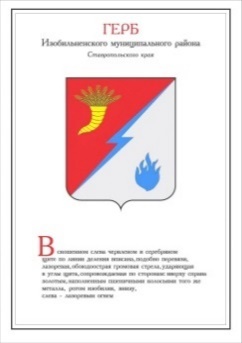 ДУМА ИЗОБИЛЬНЕНСКОГО городского округаСТАВРОПОЛЬСКОГО КРАЯПЕРВОГО СОЗЫВАРЕШЕНИЕ23 июня 2020 года                   г. Изобильный                                      №401Об исполнении бюджета Изобильненского городского округаСтавропольского края за 2019 год Рассмотрев представленный администрацией Изобильненского городского округа Ставропольского края отчет об исполнении бюджета Изобильненского городского округа Ставропольского края за 2019 год, в соответствии с Бюджетным кодексом Российской Федерации, Уставом Изобильненского городского округа Ставропольского края, Положением о бюджетном процессе в Изобильненском городском округе Ставропольского края, утвержденным решением Думы Изобильненского городского округа Ставропольского края от 27 октября 2017 года №34 Дума Изобильненского городского округа Ставропольского краяРЕШИЛА:1. Утвердить отчет об исполнении бюджета Изобильненского городского округа Ставропольского края за 2019 год по доходам в сумме 2 361 047 399,58 рублей и по расходам в сумме 2 327 515 443,74 рублей с превышением доходов над расходами в сумме 33 531 955,84 рублей со следующими показателями:доходы бюджета Изобильненского городского округа Ставропольского края по кодам классификации доходов бюджетов за 2019 год согласно приложению 1 к настоящему решению;расходы бюджета Изобильненского городского округа Ставропольского края по ведомственной структуре расходов бюджета городского округа за 2019 год согласно приложению 2 к настоящему решению;расходы бюджета Изобильненского городского округа Ставропольского края по разделам и подразделам классификации расходов бюджетов за 2019 год согласно приложению 3 к настоящему решению;источники финансирования дефицита бюджета Изобильненского городского округа Ставропольского края по кодам классификации источников финансирования дефицитов бюджетов за 2019 год согласно приложению 4 к настоящему решению;численность муниципальных служащих Изобильненского городского округа Ставропольского края и работников муниципальных учреждений Изобильненского городского округа Ставропольского края и фактические затраты на их денежное содержание за 2019 год согласно приложению 5 к настоящему решению.2. Настоящее решение вступает в силу со дня его принятия и подлежит официальному опубликованию (обнародованию).Доходы бюджета Изобильненского городского округа Ставропольского края по кодам классификации доходов бюджетов за 2019 годПриложение 2к решению ДумыИзобильненского городского округа Ставропольского краяот 23 июня 2020 года №401Расходы бюджета Изобильненского городского округа Ставропольского края по ведомственной структуре расходов бюджета городского округа за 2019 годПриложение 3к решению ДумыИзобильненского городского округа Ставропольского краяот 23 июня 2020 года №401Расходы бюджета Изобильненского городского округа Ставропольского краяпо разделам и подразделам классификации расходов бюджетов за 2019 годПриложение 4к решению ДумыИзобильненского городского округа Ставропольского краяот 23 июня 2020 года №401Источники финансирования дефицита бюджета Изобильненского городского округа Ставропольского края по кодам классификации источников финансирования дефицитов бюджетов за 2019 годПриложение 5к решению ДумыИзобильненского городского округа Ставропольского краяот 23 июня 2020 года №401Численность муниципальных служащих Изобильненского городского округа Ставропольского края и работников муниципальных учреждений Изобильненского городского округа Ставропольского края и фактические затраты на их денежное содержание за 2019 годПредседатель Думы Изобильненского городского округа Ставропольского края А.М. РоговГлава Изобильненского городского округа Ставропольского края В.И. КозловПриложение 1к решению Думы Изобильненского городского округа Ставропольского краяот 23 июня 2020 года №401Код бюджетной классификации Российской ФедерацииВид налогаУточненная бюджетная роспись на 2019г.           (руб.)Исполнение               за 2019г. (руб.)Процент исполнения к принятому плану на 2019г.Код бюджетной классификации Российской ФедерацииВид налогаУточненная бюджетная роспись на 2019г.           (руб.)Исполнение               за 2019г. (руб.)Процент исполнения к принятому плану на 2019г.12345000 1 00 00000 00 0000 000НАЛОГОВЫЕ И НЕНАЛОГОВЫЕ ДОХОДЫ678 795 285,93703 033 953,53103,6000 1 01 00000 00 0000 000НАЛОГИ НА ПРИБЫЛЬ, ДОХОДЫ389 928 659,00395 295 879,74101,4000 1 01 02000 01 0000 110Налог на доходы физических лиц389 928 659,00395 295 879,74101,4000 1 03 00000 00 0000 000НАЛОГИ НА ТОВАРЫ (РАБОТЫ, УСЛУГИ), РЕАЛИЗУЕМЫЕ НА ТЕРРИТОРИИ РОССИЙСКОЙ ФЕДЕРАЦИИ32 387 256,7132 252 163,6099,6000 1 03 02000 01 0000 110Акцизы по подакцизным товарам (продукции), производимым на территории Российской Федерации32 387 256,7132 252 163,6099,6000 1 05 00000 00 0000 000НАЛОГИ НА СОВОКУПНЫЙ ДОХОД45 079 836,5745 361 619,89100,6000 1 05 02000 02 0000 110Единый налог на вмененный доход для отдельных видов деятельности28 721 204,3129 066 698,96101,2000 1 05 03000 01 0000 110Единый сельскохозяйственный налог13 064 734,4413 175 186,64100,8000 1 05 04000 02 0000 110Налог, взимаемый в связи с применением патентной системы налогообложения3 293 897,823 119 734,2994,7000 1 06 00000 00 0000 000НАЛОГИ НА ИМУЩЕСТВО119 673 555,00124 340 798,56103,9000 1 06 01000 00 0000 110Налог на имущество физических лиц24 494 407,0028 176 778,93115,0000 1 06 06000 00 0000 110Земельный  налог95 179 148,0096 164 019,63101,0000 1 08 00000 00 0000 000ГОСУДАРСТВЕННАЯ ПОШЛИНА9 900 000,0010 586 927,24106,9000 1 09 00000 00 0000 000ЗАДОЛЖЕННОСТЬ И ПЕРЕРАСЧЕТЫ ПО ОТМЕНЕННЫМ НАЛОГАМ, СБОРАМ И ИНЫМ ОБЯЗАТЕЛЬНЫМ ПЛАТЕЖАМ0,000,16000 1 11 00000 00 0000 000ДОХОДЫ ОТ ИСПОЛЬЗОВАНИЯ ИМУЩЕСТВА, НАХОДЯЩЕГОСЯ В ГОСУДАРСТВЕННОЙ И МУНИЦИПАЛЬНОЙ СОБСТВЕННОСТИ49 496 770,2852 247 081,36105,612345000 1 11 05000 00 0000 120Доходы, получаемые в виде арендной либо иной платы за передачу в возмездное пользование государственного и муниципального имущества (за исключением имущества бюджетных и автономных учреждений, а также имущества государственных и муниципальных унитарных предприятий, в том числе казенных)49 425 578,9852 167 890,06105,5000 1 11 07000 00 0000 120Платежи от государственных и муниципальных унитарных предприятий71 191,3071 191,30100,0000 1 12 00000 00 0000 000ПЛАТЕЖИ ПРИ ПОЛЬЗОВАНИИ ПРИРОДНЫМИ РЕСУРСАМИ937 870,53957 310,25102,1000 1 12 01000 01 0000 120Плата за негативное воздействие на окружающую среду937 870,53957 310,25102,1000 1 13 00000 00 0000 000ДОХОДЫ ОТ ОКАЗАНИЯ ПЛАТНЫХ УСЛУГ (РАБОТ) И КОМПЕНСАЦИИ ЗАТРАТ ГОСУДАРСТВА19 256 136,7219 556 223,53101,6000 1 13 01990 00 0000 130Прочие доходы от оказания платных услуг 18 682 778,7618 467 986,6398,9000 1 13 02060 00 0000 130Доходы, поступающие в порядке возмещения расходов, понесенных в связи с эксплуатацией имущества 120 197,20154 223,35128,3000 1 13 02990 00 0000 130Прочие доходы от компенсации затрат государства453 160,76934 013,55206,1000 1 14 00000 00 0000 000ДОХОДЫ ОТ ПРОДАЖИ МАТЕРИАЛЬНЫХ И НЕМАТЕРИАЛЬНЫХ АКТИВОВ2 728 895,2912 643 460,28463,3000 1 14 02000 00 0000 000Доходы от реализации имущества, находящегося в государственной и муниципальной собственности (за исключением движимого имущества бюджетных и автономных учреждений, а также имущества государственных и муниципальных унитарных предприятий, в том числе казенных)98 100,0098 100,00100,0000 1 14 06000 00 0000 430Доходы от продажи земельных участков, находящихся в государственной и муниципальной собственности 2 630 795,2912 545 360,28476,9000 1 16 00000 00 0000 000ШТРАФЫ, САНКЦИИ, ВОЗМЕЩЕНИЕ УЩЕРБА8 218 175,348 305 604,54101,1000 1 17 00000 00 0000 000ПРОЧИЕ НЕНАЛОГОВЫЕ ДОХОДЫ1 188 130,491 486 884,38125,1000 1 17 01000 00 0000 180Невыясненные поступления0,0093 091,09000 1 17 05000 00 0000 180Прочие неналоговые доходы1 188 130,491 393 793,29117,3000 2 00 00000 00 0000 000БЕЗВОЗМЕЗДНЫЕ ПОСТУПЛЕНИЯ1672272005,921658013446,0599,1000 2 02 00000 00 0000 000БЕЗВОЗМЕЗДНЫЕ ПОСТУПЛЕНИЯ ОТ ДРУГИХ БЮДЖЕТОВ БЮДЖЕТНОЙ СИСТЕМЫ РОССИЙСКОЙ ФЕДЕРАЦИИ1658550297,241651556392,4299,612345000 2 02 10000 00 0000 150Дотации бюджетам бюджетной системы Российской Федерации 83 892 470,0083 892 470,00100,0000 2 02 15001 00 0000 150Дотации на выравнивание бюджетной обеспеченности83 892 470,0083 892 470,00100,0000 2 02 15001 04 0000 150Дотации бюджетам городских округов на выравнивание бюджетной обеспеченности83 892 470,0083 892 470,00100,0000 2 02 20000 00 0000 150Субсидии бюджетам бюджетной системы Российской Федерации (межбюджетные субсидии)567 129 672,38560 228 483,0898,8000 2 02 20077 00 0000 150Субсидии бюджетам на софинансирование капитальных вложений в объекты государственной (муниципальной) собственности44 361 423,9044 280 901,4199,8000 2 02 20077 04 0000 150Субсидии бюджетам городских округов на софинансирование капитальных вложений в объекты муниципальной собственности44 361 423,9044 280 901,4199,8000 2 02 20216 00 0000 150Субсидии бюджетам на осуществление дорожной деятельности в отношении автомобильных дорог общего пользования, а также капитального ремонта и ремонта дворовых территорий многоквартирных домов, проездов к дворовым территориям многоквартирных домов населенных пунктов70 500 591,0351 243 929,9672,7000 2 02 20216 04 0000 150Субсидии бюджетам городских округов на осуществление дорожной деятельности в отношении автомобильных дорог общего пользования, а также капитального ремонта и ремонта дворовых территорий многоквартирных домов, проездов к дворовым территориям многоквартирных домов населенных пунктов70 500 591,0351 243 929,9672,7000 2 02 25097 00 0000 150Субсидии бюджетам на создание в общеобразовательных организациях, расположенных в сельской местности, условий для занятий физической культурой и спортом2 103 412,442 103 412,44100,0000 2 02 25097 04 0000 150Субсидии бюджетам городских округов на создание в общеобразовательных организациях, расположенных в сельской местности, условий для занятий физической культурой и спортом2 103 412,442 103 412,44100,0000 2 02 25393 00 0000 150Субсидии бюджетам на финансовое обеспечение дорожной деятельности в рамках реализации национального проекта "Безопасные и качественные автомобильные дороги"99 906 867,4099 906 867,40100,012345000 2 02 25393 04 0000 150 Субсидии бюджетам городских округов на финансовое обеспечение дорожной деятельности в рамках реализации национального проекта "Безопасные и качественные автомобильные дороги"99 906 867,4099 906 867,40100,0000 2 02 25467 00 0000 150Субсидии бюджетам на обеспечение развития и укрепления материально-технической базы домов культуры в населенных пунктах с числом жителей до 50 тысяч человек2 130 000,002 130 000,00100,0000 2 02 25467 04 0000 150Субсидии бюджетам городских округов на обеспечение развития и укрепления материально-технической базы домов культуры в населенных пунктах с числом жителей до 50 тысяч человек2 130 000,002 130 000,00100,0000 2 02 25511 00 0000 150Субсидии бюджетам на проведение комплексных кадастровых работ987 500,00987 500,00100,0000 2 02 25511 04 0000 150Субсидии бюджетам городских округов на проведение комплексных кадастровых работ987 500,00987 500,00100,0000 2 02 25519 00 0000 150Субсидии бюджетам на поддержку отрасли культуры 203 614,40203 614,40100,0000 2 02 25519 04 0000 150Субсидии бюджетам городских округов на поддержку отрасли культуры 203 614,40203 614,40100,0000 2 02 25555 00 0000 150Субсидии бюджетам на реализацию программ формирования современной городской среды11 884 215,0011 884 203,60100,0000 2 02 25555 04 0000 150Субсидии бюджетам городских округов на реализацию программ формирования современной городской среды11 884 215,0011 884 203,60100,0000 2 02 27567 00 0000 150Субсидии бюджетам на софинансирование капитальных вложений в объекты государственной (муниципальной) собственности в рамках обеспечения устойчивого развития сельских территорий1 852 085,711 624 777,8287,7000 2 02 27567 04 0000 150Субсидии бюджетам городских округов на софинансирование капитальных вложений в объекты государственной (муниципальной) собственности в рамках обеспечения устойчивого развития сельских территорий1 852 085,711 624 777,8287,7000 2 02 29999 00 0000 150Прочие субсидии 333 199 962,50345 863 276,05103,8000 2 02 29999 04 0000 150Прочие субсидии бюджетам городских округов333 199 962,50345 863 276,05103,8000 2 02 30000 00 0000 150Субвенции бюджетам бюджетной системы Российской Федерации 995 483 567,69995 452 215,72100,0000 2 02 30024 00 0000 150Субвенции местным бюджетам на выполнение передаваемых полномочий субъектов Российской Федерации577 870 137,92577 844 004,00100,0000 2 02 30024 04 0000 150Субвенции бюджетам городских округов на выполнение передаваемых полномочий субъектов Российской Федерации577 870 137,92577 844 004,00100,012345000 2 02 30029 00 0000 150Субвенции бюджетам на компенсацию части платы, взимаемой с родителей (законных представителей) за присмотр и уход за детьми, посещающими образовательные организации, реализующие образовательные программы дошкольного образования 8 587 730,008 587 730,00100,0000 2 02 30029 04 0000 150Субвенции бюджетам городских округов на компенсацию части платы, взимаемой с родителей (законных представителей) за присмотр и уход за детьми, посещающими образовательные организации, реализующие образовательные программы дошкольного образования 8 587 730,008 587 730,00100,0000 2 02 35084 00 0000 150Субвенции бюджетам муниципальных образований на осуществление ежемесячной денежной выплаты, назначаемой в случае рождения третьего ребенка или последующих детей до достижения ребенком возраста трех лет42 926 310,0042 926 310,00100,0000 2 02 35084 04 0000 150Субвенции бюджетам городских округов на осуществление ежемесячной денежной выплаты, назначаемой в случае рождения третьего ребенка или последующих детей до достижения ребенком возраста трех лет42 926 310,0042 926 310,00100,0000 2 02 35120 00 0000 150Субвенции бюджетам на осуществление полномочий по составлению (изменению) списков кандидатов в присяжные заседатели федеральных судов общей юрисдикции в Российской Федерации31 540,0031 540,00100,0000 2 02 35120 04 0000 150Субвенции бюджетам городских округов на осуществление полномочий по составлению (изменению) списков кандидатов в 31 540,0031 540,00100,0присяжные заседатели федеральных судов общей юрисдикции в Российской Федерации000 2 02 35220 00 0000 150Субвенции бюджетам на осуществление переданного полномочия Российской Федерации по осуществлению ежегодной денежной выплаты лицам, награжденным нагрудным знаком «Почетный донор России»3 141 539,243 141 539,24100,0000 2 02 35220 04 0000 150Субвенции бюджетам городских округов на осуществление переданного полномочия Российской Федерации по осуществлению ежегодной денежной выплаты лицам, награжденным нагрудным знаком «Почетный донор России»3 141 539,243 141 539,24100,0000 2 02 35250 00 0000 150Субвенции бюджетам на оплату жилищно-коммунальных услуг отдельным категориям граждан95 618 500,0095 618 500,00100,012345000 2 02 35250 04 0000 150Субвенции бюджетам городских округов на оплату жилищно-коммунальных услуг отдельным категориям граждан95 618 500,0095 618 500,00100,0000 2 02 35280 00 0000 150Субвенции бюджетам на выплаты инвалидам компенсаций страховых премий по договорам обязательного страхования гражданской ответственности владельцев транспортных средств8 563,468 563,46100,0000 2 02 35280 04 0000 150Субвенции бюджетам городских округов на выплаты инвалидам компенсаций страховых премий по договорам обязательного страхования гражданской ответственности владельцев транспортных средств8 563,468 563,46100,0000 2 02 35380 00 0000 150Субвенции бюджетам на выплату государственных пособий лицам, не подлежащим обязательному социальному страхованию на случай временной нетрудоспособности и в связи с материнством, и лицам, уволенным в связи с ликвидацией организаций (прекращением деятельности, полномочий физическими лицами)51 982 280,0051 982 280,00100,0000 2 02 35380 04 0000 150Субвенции бюджетам городских округов на выплату государственных пособий лицам, не подлежащим обязательному социальному страхованию на случай временной нетрудоспособности и в связи с материнством, и лицам, уволенным в связи с ликвидацией организаций (прекращением деятельности, полномочий физическими лицами)51 982 280,0051 982 280,00100,0000 2 02 35462 00 0000 150Субвенции бюджетам муниципальных образований на компенсацию отдельным категориям граждан оплаты взноса на капитальный ремонт общего имущества в многоквартирном доме1 336 000,001 336 000,00100,0000 2 02 35462 04 0000 150Субвенции бюджетам городских округов на компенсацию отдельным категориям граждан оплаты взноса на капитальный ремонт общего имущества в многоквартирном доме1 336 000,001 336 000,00100,0000 2 02 35543 00 0000 150Субвенции бюджетам муниципальных образований на содействие достижению целевых показателей региональных программ развития агропромышленного комплекса8 648,963 430,9139,7000 2 02 35543 04 0000 150Субвенции бюджетам городских округов на содействие достижению целевых показателей региональных программ развития агропромышленного комплекса8 648,963 430,9139,712345000 2 02 39998 00 0000 150Единая субвенция местным бюджетам 213 972 318,11213 972 318,11100,0000 2 02 39998 04 0000 150Единая субвенция бюджетам городских округов 213 972 318,11213 972 318,11100,0000 2 02 40000 00 0000 150Иные межбюджетные трансферты12 044 587,1711 983 223,6299,5000 2 02 49999 00 0000 150Прочие межбюджетные трансферты, передаваемые бюджетам 12 044 587,1711 983 223,6299,5000 2 02 49999 04 0000 150Прочие межбюджетные трансферты, передаваемые бюджетам городских округов12 044 587,1711 983 223,6299,5000 2 07 00000 00 0000 000ПРОЧИЕ БЕЗВОЗМЕЗДНЫЕ ПОСТУПЛЕНИЯ 22 634 661,3615 412 721,5168,1000 2 07 04000 04 0000 150Прочие безвозмездные поступления в бюджеты городских округов22 634 661,3615 412 721,5168,1000 2 07 04010 04 0000 150Безвозмездные поступления от физических и юридических лиц на финансовое обеспечение дорожной деятельности, в том числе добровольных пожертвований, в отношении автомобильных дорог общего пользования местного значения городских округов1 661 528,001 068 183,0064,3000 2 07 04020 04 0000 150Поступления от денежных пожертвований, предоставляемых 1 237 881,001 260 453,00101,8физическими лицами получателям средств бюджетов городских округов000 2 07 04050 04 0000 150Прочие безвозмездные поступления в бюджеты городских округов19 735 252,3613 084 085,5166,3000 2 19 00000 00 0000 000ВОЗВРАТ ОСТАТКОВ СУБСИДИЙ, СУБВЕНЦИЙ И ИНЫХ МЕЖБЮДЖЕТНЫХ ТРАНСФЕРТОВ, ИМЕЮЩИХ ЦЕЛЕВОЕ НАЗНАЧЕНИЕ, ПРОШЛЫХ ЛЕТ -8 912 952,68-8 955 667,88100,5000 2 19 00000 04 0000 150Возврат остатков субсидий, субвенций и иных межбюджетных трансфертов, имеющих целевое назначение, прошлых лет из бюджетов городских округов-8 912 952,68-8 955 667,88100,5000 2 19 35250 04 0000 150Возврат остатков субвенций на оплату жилищно-коммунальных услуг отдельным категориям граждан из бюджетов городских округов-52 001,78-52 001,78100,0000 2 19 35380 04 0000 150Возврат остатков субвенций на выплату государственных пособий лицам, не подлежащим обязательному социальному страхованию на случай временной нетрудоспособности и в связи с материнством, и лицам, уволенным в связи с ликвидацией организаций (прекращением деятельности, полномочий физическими лицами), в соответствии с Федеральным законом от 19 мая 1995 года №81-ФЗ «О государственных пособиях гражданам, имеющим детей» из бюджетов городских округов-159 036,85-159 036,85100,012345000 2 19 35462 04 0000 150Возврат остатков субвенций на компенсацию отдельным категориям граждан оплаты взноса на капитальный ремонт общего имущества в многоквартирном доме из бюджетов городских округов-1 915,92-1 915,92100,0000 2 19 60010 04 0000 150Возврат прочих остатков субсидий, субвенций и иных межбюджетных трансфертов, имеющих целевое назначение, прошлых лет из бюджетов городских округов-8 699 998,13-8 742 713,33100,5ВСЕГО  ДОХОДОВ       2 351 067 291,85ВСЕГО  ДОХОДОВ       2 351 067 291,85ВСЕГО  ДОХОДОВ       2 351 067 291,852361047399,58100,4НаименованиеГРБСРЗПРЦСРВРБюджетная роспись (руб.)Кассовоеисполнение (руб.)процент исполнения123456789Дума Изобильненского городского округа Ставропольского края60010 014 507,529 948 446,7799,3Общегосударственные вопросы600019 962 670,529 914 446,7799,5Функционирование законодательных (представительных) органов государственной власти и представительных органов муниципальных образований60001039 669 889,859 647 233,1099,8Непрограммные расходы на обеспечение деятельности органов местного самоуправления600010350.0.00.000009 669 889,859 647 233,1099,8Центральный аппарат600010350.4.00.000006 491 037,786 473 058,7099,7Расходы на обеспечение функций органов местного самоуправления600010350.4.00.100101 201 849,331 185 271,5498,6Расходы на выплаты персоналу в целях обеспечения выполнения функций государственными (муниципальными) органами, казенными учреждениями, органами управления государственными внебюджетными фондами600010350.4.00.10010100152 350,28152 350,25100,0Закупка товаров, работ и услуг для обеспечения государственных (муниципальных) нужд600010350.4.00.100102001 047 255,051 031 238,2998,5Иные бюджетные ассигнования600010350.4.00.100108002 244,001 683,0075,0Расходы на выплаты по оплате труда работников органов местного самоуправления600010350.4.00.100205 241 468,455 241 087,16100,0Расходы на выплаты персоналу в целях обеспечения выполнения функций государственными (муниципальными) органами, казенными учреждениями, органами управления государственными внебюджетными фондами600010350.4.00.100201005 241 468,455 241 087,16100,0Медицинский осмотр работников600010350.4.00.2566047 720,0046 700,0097,9Закупка товаров, работ и услуг для обеспечения государственных (муниципальных) нужд600010350.4.00.2566020047 720,0046 700,0097,9Контрольно-счетный орган600010350.8.00.000003 178 852,073 174 174,4099,9Расходы на обеспечение функций органов местного самоуправления600010350.8.00.10010363 542,25359 145,4498,8Расходы на выплаты персоналу в целях обеспечения выполнения функций государственными (муниципальными) органами, казенными учреждениями, органами управления государственными внебюджетными фондами600010350.8.00.1001010091 910,1791 410,1799,5Закупка товаров, работ и услуг для обеспечения государственных (муниципальных) нужд600010350.8.00.10010200271 632,08267 735,2798,6Расходы на выплаты по оплате труда работников органов местного самоуправления600010350.8.00.100202 815 309,822 815 028,96100,0Расходы на выплаты персоналу в целях обеспечения выполнения функций государственными (муниципальными) органами, казенными учреждениями, органами управления государственными внебюджетными фондами600010350.8.00.100201002 815 309,822 815 028,96100,0Другие общегосударственные вопросы6000113292 780,67267 213,6791,3Муниципальная программа Изобильненского городского округа Ставропольского края "Развитие муниципальной службы"600011312.0.00.00000207 060,00207 032,00100,0Подпрограмма "Открытость муниципальной власти через средства массовой информации "600011312.1.00.00000207 060,00207 032,00100,0Основное мероприятие: "Расходы городского округа, направленные на открытость муниципальной власти через средства массовой информации"600011312.1.01.00000207 060,00207 032,00100,0Расходы муниципальных образований, направленные на открытость муниципальной власти через средства массовой информации600011312.1.01.25060207 060,00207 032,00100,0Закупка товаров, работ и услуг для обеспечения государственных (муниципальных) нужд600011312.1.01.25060200207 060,00207 032,00100,0Непрограммные расходы на руководство и управление в сфере установленных функций600011353.0.00.0000085 720,6760 181,6770,2Непрограммные мероприятия600011353.1.00.0000085 720,6760 181,6770,2Расходы, связанные с общегосударственным управлением600011353.1.00.1004075 000,0049 461,0065,9Расходы на выплаты персоналу в целях обеспечения выполнения функций государственными (муниципальными) органами, казенными учреждениями, органами управления государственными внебюджетными фондами600011353.1.00.1004010075 000,0049 461,0065,9Обеспечение гарантий муниципальных служащих органов местного самоуправления в соответствии с законодательством Ставропольского края, решениями органов местного самоуправления600011353.1.00.1005010 720,6710 720,67100,0Расходы на выплаты персоналу в целях обеспечения выполнения функций государственными (муниципальными) органами, казенными учреждениями, органами управления государственными внебюджетными фондами600011353.1.00.1005010010 720,6710 720,67100,0Образование6000751 837,0034 000,0065,6Профессиональная подготовка, переподготовка и повышение квалификации600070551 837,0034 000,0065,6Муниципальная программа Изобильненского городского округа Ставропольского края "Развитие муниципальной службы"600070512.0.00.0000051 837,0034 000,0065,6Подпрограмма "Развитие муниципальной службы и противодействие коррупции"600070512.2.00.0000051 837,0034 000,0065,6Основное мероприятие: "Мероприятия, направленные на развитие муниципальной службы"600070512.2.01.0000051 837,0034 000,0065,6Мероприятия, направленные на развитие муниципальной службы600070512.2.01.2546051 837,0034 000,0065,6Закупка товаров, работ и услуг для обеспечения государственных (муниципальных) нужд600070512.2.01.2546020051 837,0034 000,0065,6Администрация Изобильненского городского округа601493 920 013,94452 730 142,1091,7Общегосударственные вопросы60101132 236 274,68128 896 576,3597,5Функционирование высшего должностного лица субъекта Российской Федерации и муниципального образования60101021 641 773,421 634 062,7199,5Непрограммные расходы на обеспечение деятельности органов местного самоуправления601010250.0.00.000001 641 773,421 634 062,7199,5Глава муниципального образования601010250.3.00.000001 641 773,421 634 062,7199,5Расходы на обеспечение функций органов местного самоуправления601010250.3.00.1001086 817,0886 817,08100,0Расходы на выплаты персоналу в целях обеспечения выполнения функций государственными (муниципальными) органами, казенными учреждениями, органами управления государственными внебюджетными фондами601010250.3.00.1001010086 817,0886 817,08100,0Расходы на выплаты по оплате труда работников органов местного самоуправления601010250.3.00.100201 554 956,341 547 245,6399,5Расходы на выплаты персоналу в целях обеспечения выполнения функций государственными (муниципальными) органами, казенными учреждениями, органами управления государственными внебюджетными фондами601010250.3.00.100201001 554 956,341 547 245,6399,5Функционирование Правительства Российской Федерации, высших исполнительных органов государственной власти субъектов Российской Федерации, местных администраций601010472 437 845,1770 203 546,8696,9Муниципальная программа Изобильненского городского округа  Ставропольского края "Развитие сельского хозяйства"601010403.0.00.000001 938 273,831 938 151,08100,0Подпрограмма "Обеспечение реализации муниципальной программы "Развитие сельского хозяйства" и общепрограммные мероприятия"601010403.4.00.000001 938 273,831 938 151,08100,0Основное мероприятие: "Обеспечение реализации Программы"601010403.4.01.000001 938 273,831 938 151,08100,0Осуществление управленческих функций по реализации отдельных государственных полномочий в области сельского хозяйства601010403.4.01.765301 938 273,831 938 151,08100,0Расходы на выплаты персоналу в целях обеспечения выполнения функций государственными (муниципальными) органами, казенными учреждениями, органами управления государственными внебюджетными фондами601010403.4.01.765301001 629 977,501 629 977,41100,0Закупка товаров, работ и услуг для обеспечения государственных (муниципальных) нужд601010403.4.01.76530200308 296,33308 173,67100,0Муниципальная программа Изобильненского городского округа Ставропольского края "Молодежная политика"601010405.0.00.0000052 980,0052 978,00100,0Подпрограмма "Обеспечение реализации муниципальной программы Изобильненского городского округа Ставропольского края "Молодежная политика" и общепрограммные мероприятия"601010405.2.00.0000052 980,0052 978,00100,0Основное мероприятие: "Обеспечение деятельности комиссии по делам несовершеннолетних и защите их прав"601010405.2.01.0000052 980,0052 978,00100,0Создание и организация деятельности комиссий по делам несовершеннолетних и защите их прав601010405.2.01.7636052 980,0052 978,00100,0Закупка товаров, работ и услуг для обеспечения государственных (муниципальных) нужд601010405.2.01.7636020052 980,0052 978,00100,0Муниципальная программа Изобильненского городского округа Ставропольского края "Безопасный городской округ"601010408.0.00.00000171 961,00157 572,4091,6Подпрограмма "Обеспечение пожарной безопасности, защита населения и территории от чрезвычайных ситуаций"601010408.1.00.00000171 961,00157 572,4091,6Основное мероприятие: «Организация технических мероприятий по обеспечению пожарной безопасности  и создание безопасных условий функционирования органов исполнительной власти и их подведомственных учреждениях"601010408.1.02.00000171 961,00157 572,4091,6Мероприятия по повышению уровня пожарной безопасности601010408.1.02.20980111 961,00107 572,4096,1Закупка товаров, работ и услуг для обеспечения государственных (муниципальных) нужд601010408.1.02.20980200111 961,00107 572,4096,1Установка и техническое обслуживание кнопок экстренного вызова полиции601010408.1.02.2152036 000,0026 000,0072,2Закупка товаров, работ и услуг для обеспечения государственных (муниципальных) нужд601010408.1.02.2152020036 000,0026 000,0072,2Установка и обслуживание охранно-пожарной сигнализации601010408.1.02.2568024 000,0024 000,00100,0Закупка товаров, работ и услуг для обеспечения государственных (муниципальных) нужд601010408.1.02.2568020024 000,0024 000,00100,0Непрограммные расходы на обеспечение деятельности органов местного самоуправления601010450.0.00.0000070 274 630,3468 054 845,3896,8Центральный аппарат601010450.4.00.0000067 217 347,0465 229 202,4497,0Расходы на обеспечение функций органов местного самоуправления601010450.4.00.1001014 360 812,7012 927 345,7590,0Расходы на выплаты персоналу в целях обеспечения выполнения функций государственными (муниципальными) органами, казенными учреждениями, органами управления государственными внебюджетными фондами601010450.4.00.100101001 629 486,501 628 690,74100,0Закупка товаров, работ и услуг для обеспечения государственных (муниципальных) нужд601010450.4.00.1001020011 327 884,6110 692 254,2694,4Иные бюджетные ассигнования601010450.4.00.100108001 403 441,59606 400,7543,2Расходы на выплаты по оплате труда работников органов местного самоуправления601010450.4.00.1002051 484 794,3451 418 342,7799,9Расходы на выплаты персоналу в целях обеспечения выполнения функций государственными (муниципальными) органами, казенными учреждениями, органами управления государственными внебюджетными фондами601010450.4.00.1002010051 484 794,3451 418 342,7799,9Медицинский осмотр работников601010450.4.00.25660308 840,000,000,0Закупка товаров, работ и услуг для обеспечения государственных (муниципальных) нужд601010450.4.00.25660200308 840,000,000,0Организация и осуществление деятельности по опеке и попечительству в области здравоохранения601010450.4.00.761001 062 900,00883 513,9283,1Расходы на выплаты персоналу в целях обеспечения выполнения функций государственными (муниципальными) органами, казенными учреждениями, органами управления государственными внебюджетными фондами601010450.4.00.76100100915 344,36735 975,5780,4Закупка товаров, работ и услуг для обеспечения государственных (муниципальных) нужд601010450.4.00.76100200147 555,64147 538,35100,0Расходы на содержание и использование архивного фонда601010450.6.00.000003 057 283,302 825 642,9492,4Расходы на обеспечение функций органов местного самоуправления601010450.6.00.10010302 140,60214 788,8771,1Расходы на выплаты персоналу в целях обеспечения выполнения функций государственными (муниципальными) органами, казенными учреждениями, органами управления государственными внебюджетными фондами601010450.6.00.1001010066 480,1266 480,12100,0Закупка товаров, работ и услуг для обеспечения государственных (муниципальных) нужд601010450.6.00.10010200235 660,48148 308,7562,9Расходы на выплаты по оплате труда работников органов местного самоуправления601010450.6.00.100202 006 036,261 864 496,2992,9Расходы на выплаты персоналу в целях обеспечения выполнения функций государственными (муниципальными) органами, казенными учреждениями, органами управления государственными внебюджетными фондами601010450.6.00.100201002 006 036,261 864 496,2992,9Формирование, содержание и использование Архивного фонда Ставропольского края601010450.6.00.76630749 106,44746 357,7899,6Расходы на выплаты персоналу в целях обеспечения выполнения функций государственными (муниципальными) органами, казенными учреждениями, органами управления государственными внебюджетными фондами601010450.6.00.76630100599 518,28599 518,28100,0Закупка товаров, работ и услуг для обеспечения государственных (муниципальных) нужд601010450.6.00.76630200149 588,16146 839,5098,2Судебная система601010531 540,0031 540,00100,0Непрограммные расходы на руководство и управление в сфере установленных функций601010553.0.00.0000031 540,0031 540,00100,0Составление (изменение) списков кандидатов в присяжные заседатели федеральных судов общей юрисдикции в Российской Федерации601010553.3.00.0000031 540,0031 540,00100,0Осуществление полномочий по составлению (изменению) списков кандидатов в присяжные заседатели федеральных судов общей юрисдикции в Российской Федерации601010553.3.00.5120031 540,0031 540,00100,0Закупка товаров, работ и услуг для обеспечения государственных (муниципальных) нужд601010553.3.00.5120020031 540,0031 540,00100,0Другие общегосударственные вопросы601011358 125 116,0957 027 426,7898,1Муниципальная программа Изобильненского городского округа Ставропольского края "Безопасный городской округ"601011308.0.00.0000020 400,0020 400,00100,0Подпрограмма "Обеспечение пожарной безопасности, защита населения и территории от чрезвычайных ситуаций"601011308.1.00.0000020 400,0020 400,00100,0Основное мероприятие: «Организация технических мероприятий по обеспечению пожарной безопасности  и создание безопасных условий функционирования органов исполнительной власти и их подведомственных учреждениях"601011308.1.02.0000020 400,0020 400,00100,0Установка и обслуживание охранно-пожарной сигнализации601011308.1.02.2568020 400,0020 400,00100,0Закупка товаров, работ и услуг для обеспечения государственных (муниципальных) нужд601011308.1.02.2568020020 400,0020 400,00100,0Муниципальная программа Изобильненского городского округа Ставропольского края "Развитие экономики"601011311.0.00.0000019 136 310,7519 053 807,5399,6Подпрограмма "Снижение административных барьеров, оптимизация и повышение качества предоставления муниципальных услуг, в том числе на базе многофункциональных центров предоставления государственных и муниципальных услуг"601011311.1.00.0000019 136 310,7519 053 807,5399,6Основное мероприятие: "Повышение доступности государственных и муниципальных услуг, предоставляемых по принципу "одного окна"601011311.1.01.0000019 136 310,7519 053 807,5399,6Расходы на обеспечение деятельности (оказание услуг) муниципальных учреждений601011311.1.01.1101019 128 375,7519 045 902,5399,6Расходы на выплаты персоналу в целях обеспечения выполнения функций государственными (муниципальными) органами, казенными учреждениями, органами управления государственными внебюджетными фондами601011311.1.01.1101010017 213 805,2117 206 663,29100,0Закупка товаров, работ и услуг для обеспечения государственных (муниципальных) нужд601011311.1.01.110102001 887 775,531 821 509,6296,5Иные бюджетные ассигнования601011311.1.01.1101080026 795,0117 729,6266,2Медицинский осмотр работников601011311.1.01.256607 935,007 905,0099,6Закупка товаров, работ и услуг для обеспечения государственных (муниципальных) нужд601011311.1.01.256602007 935,007 905,0099,6Муниципальная программа Изобильненского городского округа Ставропольского края "Развитие муниципальной службы"601011312.0.00.000001 573 000,001 411 124,5389,7Подпрограмма "Открытость муниципальной власти через средства массовой информации "601011312.1.00.000001 242 000,001 080 374,5387,0Основное мероприятие: "Расходы городского округа, направленные на открытость муниципальной власти через средства массовой информации"601011312.1.01.000001 242 000,001 080 374,5387,0Расходы муниципальных образований, направленные на открытость муниципальной власти через средства массовой информации601011312.1.01.250601 242 000,001 080 374,5387,0Закупка товаров, работ и услуг для обеспечения государственных (муниципальных) нужд601011312.1.01.250602001 242 000,001 080 374,5387,0Подпрограмма "Развитие муниципальной службы и противодействие коррупции"601011312.2.00.00000331 000,00330 750,0099,9Основное мероприятие: "Мероприятия, направленные на развитие муниципальной службы"601011312.2.01.00000307 800,00307 550,0099,9Мероприятия, направленные на развитие муниципальной службы601011312.2.01.25460307 800,00307 550,0099,9Закупка товаров, работ и услуг для обеспечения государственных (муниципальных) нужд601011312.2.01.25460200307 800,00307 550,0099,9Основное мероприятие: "Мероприятия, направленные на противодействие коррупции"601011312.2.02.0000023 200,0023 200,00100,0Мероприятия, направленные на противодействие коррупции601011312.2.02.2503023 200,0023 200,00100,0Закупка товаров, работ и услуг для обеспечения государственных (муниципальных) нужд601011312.2.02.2503020023 200,0023 200,00100,0Муниципальная программа Изобильненского городского округа Ставропольского края "Профилактика правонарушений, терроризма, межнациональные отношения и поддержка казачества"601011313.0.00.00000601 470,48330 094,0654,9Подпрограмма "Профилактика терроризма и его идеологии"601011313.3.00.00000105 263,16103 862,0098,7Основное мероприятие: "Информирование населения по вопросам противодействия распространению идеологии терроризма"601011313.3.01.00000105 263,16103 862,0098,7Проведение информационно-пропагандистских мероприятий, направленных на профилактику идеологии терроризма, за счет средств краевого бюджета601011313.3.01.77730100 000,0098 599,4098,6Закупка товаров, работ и услуг для обеспечения государственных (муниципальных) нужд601011313.3.01.77730200100 000,0098 599,4098,6Проведение информационно-пропагандистских мероприятий, направленных на профилактику идеологии терроризма, за счет средств местного бюджета601011313.3.01.S77305 263,165 262,60100,0Закупка товаров, работ и услуг для обеспечения государственных (муниципальных) нужд601011313.3.01.S77302005 263,165 262,60100,0Подпрограмма: «Профилактика правонарушений"601011313.4.00.00000496 207,32226 232,0645,6Основное мероприятие: "Совершенствование системы предупреждения правонарушений"601011313.4.01.00000496 207,32226 232,0645,6Проведение строительного контроля601011313.4.01.255606 757,894 653,1668,9Закупка товаров, работ и услуг для обеспечения государственных (муниципальных) нужд601011313.4.01.255602006 757,894 653,1668,9Ремонт помещений, предоставляемых в 2019 году для работы сотрудников, замещающих должности участкового уполномоченного полиции, на обслуживаемом административном участке, за счет средств краевого бюджета601011313.4.01.77700300 000,0045 522,9915,2Закупка товаров, работ и услуг для обеспечения государственных (муниципальных) нужд601011313.4.01.77700200300 000,0045 522,9915,2Ремонт помещений, предоставляемых в 2019 году для работы сотрудников, замещающих должности участкового уполномоченного полиции, на обслуживаемом административном участке, за счет средств местного бюджета601011313.4.01.S7700189 449,43176 055,9192,9Закупка товаров, работ и услуг для обеспечения государственных (муниципальных) нужд601011313.4.01.S7700200189 449,43176 055,9192,9Непрограммные расходы на обеспечение деятельности органов местного самоуправления601011350.0.00.000001 081 168,011 019 804,1794,3Центральный аппарат601011350.4.00.000003 000,003 000,00100,0Осуществление отдельных государственных полномочий Ставропольского края по созданию административных комиссий601011350.4.00.769303 000,003 000,00100,0Закупка товаров, работ и услуг для обеспечения государственных (муниципальных) нужд601011350.4.00.769302003 000,003 000,00100,0Обеспечение деятельности депутатов Думы Ставропольского края и их помощников в избирательном округе601011350.7.00.000001 078 168,011 016 804,1794,3Обеспечение деятельности депутатов Думы Ставропольского края и их помощников в избирательном округе601011350.7.00.766101 078 168,011 016 804,1794,3Расходы на выплаты персоналу в целях обеспечения выполнения функций государственными (муниципальными) органами, казенными учреждениями, органами управления государственными внебюджетными фондами601011350.7.00.766101001 003 731,621 003 731,62100,0Закупка товаров, работ и услуг для обеспечения государственных (муниципальных) нужд601011350.7.00.7661020074 436,3913 072,5517,6Непрограммные расходы на руководство и управление в сфере установленных функций601011353.0.00.0000035 712 766,8535 192 196,4998,5Непрограммные мероприятия601011353.1.00.0000035 712 766,8535 192 196,4998,5Расходы, связанные с общегосударственным управлением601011353.1.00.10040924 701,09923 951,0999,9Закупка товаров, работ и услуг для обеспечения государственных (муниципальных) нужд601011353.1.00.1004020075 750,0075 000,0099,0Иные бюджетные ассигнования601011353.1.00.10040800848 951,09848 951,09100,0Обеспечение гарантий муниципальных служащих органов местного самоуправления в соответствии с законодательством Ставропольского края, решениями органов местного самоуправления601011353.1.00.10050517 482,97517 482,97100,0Расходы на выплаты персоналу в целях обеспечения выполнения функций государственными (муниципальными) органами, казенными учреждениями, органами управления государственными внебюджетными фондами601011353.1.00.10050100517 482,97517 482,97100,0Расходы на обеспечение деятельности (оказание услуг) муниципальных учреждений601011353.1.00.1101034 149 552,7933 685 896,4398,6Расходы на выплаты персоналу в целях обеспечения выполнения функций государственными (муниципальными) органами, казенными учреждениями, органами управления государственными внебюджетными фондами601011353.1.00.1101010024 865 838,3524 861 872,20100,0Закупка товаров, работ и услуг для обеспечения государственных (муниципальных) нужд601011353.1.00.110102009 065 315,298 605 625,6994,9Иные бюджетные ассигнования601011353.1.00.11010800218 399,15218 398,54100,0Медицинский осмотр работников601011353.1.00.25660121 030,0064 866,0053,6Закупка товаров, работ и услуг для обеспечения государственных (муниципальных) нужд601011353.1.00.25660200121 030,0064 866,0053,6Национальная безопасность и правоохранительная деятельность6010311 833 480,3511 563 295,9197,7Защита населения и территории от чрезвычайных ситуаций природного и техногенного характера, гражданская оборона601030910 880 812,2210 732 958,6698,6Муниципальная программа Изобильненского городского округа Ставропольского края "Безопасный городской округ"601030908.0.00.0000010 880 812,2210 732 958,6698,6Подпрограмма "Обеспечение пожарной безопасности, защита населения и территории от чрезвычайных ситуаций"601030908.1.00.0000010 880 812,2210 732 958,6698,6Основное мероприятие: "Обеспечение пожарной безопасности, защита населения и территории от чрезвычайных ситуаций"601030908.1.01.0000010 880 812,2210 732 958,6698,6Расходы на обеспечение деятельности (оказание услуг) муниципальных учреждений601030908.1.01.1101010 212 369,3610 144 850,8499,3Расходы на выплаты персоналу в целях обеспечения выполнения функций государственными (муниципальными) органами, казенными учреждениями, органами управления государственными внебюджетными фондами601030908.1.01.110101008 490 771,578 490 725,66100,0Закупка товаров, работ и услуг для обеспечения государственных (муниципальных) нужд601030908.1.01.110102001 590 583,171 541 356,3196,9Иные бюджетные ассигнования601030908.1.01.11010800131 014,62112 768,8786,1Подготовка населения  и организаций к действиям в чрезвычайных ситуациях в мирное и военное время (гражданская оборона)601030908.1.01.20270282 300,00213 024,0075,5Закупка товаров, работ и услуг для обеспечения государственных (муниципальных) нужд601030908.1.01.20270200282 300,00213 024,0075,5Опиловка деревьев601030908.1.01.25450340 266,86340 266,82100,0Закупка товаров, работ и услуг для обеспечения государственных (муниципальных) нужд601030908.1.01.25450200340 266,86340 266,82100,0Медицинский осмотр работников601030908.1.01.2566045 876,0034 817,0075,9Расходы на выплаты персоналу в целях обеспечения выполнения функций государственными (муниципальными) органами, казенными учреждениями, органами управления государственными внебюджетными фондами601030908.1.01.256601003 801,000,000,0Закупка товаров, работ и услуг для обеспечения государственных (муниципальных) нужд601030908.1.01.2566020042 075,0034 817,0082,7Другие вопросы в области национальной безопасности и правоохранительной деятельности6010314952 668,13830 337,2587,2Муниципальная программа Изобильненского городского округа Ставропольского края "Безопасный городской округ"601031408.0.00.00000521 231,29520 957,2599,9Подпрограмма "Обеспечение пожарной безопасности, защита населения и территории от чрезвычайных ситуаций"601031408.1.00.00000521 231,29520 957,2599,9Основное мероприятие: «Организация технических мероприятий по обеспечению пожарной безопасности  и создание безопасных условий функционирования органов исполнительной власти и их подведомственных учреждениях"601031408.1.02.00000521 231,29520 957,2599,9Установка и монтаж систем видеонаблюдения601031408.1.02.25720521 231,29520 957,2599,9Закупка товаров, работ и услуг для обеспечения государственных (муниципальных) нужд601031408.1.02.25720200521 231,29520 957,2599,9Муниципальная программа Изобильненского городского округа Ставропольского края "Профилактика правонарушений, терроризма, межнациональные отношения и поддержка казачества"601031413.0.00.00000431 436,84309 380,0071,7Подпрограмма "Профилактика терроризма и его идеологии"601031413.3.00.0000019 736,840,000,0Основное мероприятие: "Информирование населения по вопросам противодействия распространению идеологии терроризма"601031413.3.01.0000019 736,840,000,0Мероприятия по профилактике правонарушений и антиобщественных действий601031413.3.01.2508019 736,840,000,0Закупка товаров, работ и услуг для обеспечения государственных (муниципальных) нужд601031413.3.01.2508020019 736,840,000,0Подпрограмма: «Профилактика правонарушений"601031413.4.00.00000411 700,00309 380,0075,1Основное мероприятие: "Организация привлечения народных дружин и общественных объединений правоохранительной направленности к деятельности по предупреждению правонарушений"601031413.4.02.00000411 700,00309 380,0075,1Мероприятия по профилактике правонарушений и антиобщественных действий601031413.4.02.25080411 700,00309 380,0075,1Закупка товаров, работ и услуг для обеспечения государственных (муниципальных) нужд601031413.4.02.25080200111 700,009 380,008,4Социальное обеспечение и иные выплаты населению601031413.4.02.25080300300 000,00300 000,00100,0Национальная экономика60104253 041 952,17229 679 974,4790,8Сельское хозяйство и рыболовство601040512 234 617,5712 225 744,2399,9Муниципальная программа Изобильненского городского округа  Ставропольского края "Развитие сельского хозяйства"601040503.0.00.0000010 471 541,6410 466 323,22100,0Подпрограмма "Развитие растениеводства"601040503.1.00.0000010 112 892,6810 112 892,31100,0Основное мероприятие: "Поддержка развития растениеводства"601040503.1.01.0000010 112 892,6810 112 892,31100,0Организация и проведение мероприятий по борьбе с иксодовыми клещами-переносчиками Крымской геморрагической лихорадки в природных биотопах601040503.1.01.76540112 892,68112 892,31100,0Закупка товаров, работ и услуг для обеспечения государственных (муниципальных) нужд601040503.1.01.76540200112 892,68112 892,31100,0предоставление грантов в форме субсидий гражданам, ведущим личные подсобные хозяйства, на закладку сада суперинтенсивного типа601040503.1.01.7741010 000 000,0010 000 000,00100,0Иные бюджетные ассигнования601040503.1.01.7741080010 000 000,0010 000 000,00100,0Подпрограмма "Развитие инновационной, инвестиционной и технологической деятельности в сельскохозяйственном производстве" муниципальной программы " Развитие сельского хозяйства"601040503.3.00.000008 648,963 430,9139,7Основное мероприятие: "Поддержка малых форм хозяйствования"601040503.3.01.000008 648,963 430,9139,7Содействие достижению целевых показателей региональных программ развития агропромышленного комплекса (возмещение части процентной ставки по долгосрочным, среднесрочным и краткосрочным кредитам, взятым малыми формами хозяйствования)601040503.3.01.R543В8 648,963 430,9139,7Иные бюджетные ассигнования601040503.3.01.R543В8008 648,963 430,9139,7Подпрограмма "Обеспечение реализации муниципальной программы "Развитие сельского хозяйства" и общепрограммные мероприятия"601040503.4.00.00000350 000,00350 000,00100,0Основное мероприятие: "Обеспечение реализации Программы"601040503.4.01.00000350 000,00350 000,00100,0Расходы на проведение соревнований в агропромышленном комплексе601040503.4.01.20660350 000,00350 000,00100,0Социальное обеспечение и иные выплаты населению601040503.4.01.20660300245 000,00245 000,00100,0Иные бюджетные ассигнования601040503.4.01.20660800105 000,00105 000,00100,0Непрограммные расходы на руководство и управление в сфере установленных функций601040553.0.00.000001 763 075,931 759 421,0199,8Непрограммные мероприятия601040553.1.00.000001 763 075,931 759 421,0199,8Организация проведения мероприятий по отлову и содержанию безнадзорных животных601040553.1.00.771501 763 075,931 759 421,0199,8Закупка товаров, работ и услуг для обеспечения государственных (муниципальных) нужд601040553.1.00.771502001 763 075,931 759 421,0199,8Дорожное хозяйство (дорожные фонды)6010409240 577 512,56217 224 408,2490,3Муниципальная программа Изобильненского городского округа Ставропольского края "Развитие транспортной системы и обеспечение безопасности дорожного движения"601040907.0.00.00000240 577 512,56217 224 408,2490,3Подпрограмма "Дорожное хозяйство и обеспечение безопасности дорожного движения"601040907.1.00.00000184 045 883,44161 773 840,2287,9Основное мероприятие: "Дорожная деятельность в отношении автомобильных дорог вне границ населенных пунктов "601040907.1.01.000006 724 119,736 107 298,0490,8Капитальный ремонт и ремонт сети автомобильных дорог общего пользования и искусственных сооружений на них601040907.1.01.250904 278 667,834 278 667,83100,0Закупка товаров, работ и услуг для обеспечения государственных (муниципальных) нужд601040907.1.01.250902004 278 667,834 278 667,83100,0Содержание сети автомобильных дорог общего пользования и искусственных сооружений на них601040907.1.01.251002 445 451,901 828 630,2174,8Закупка товаров, работ и услуг для обеспечения государственных (муниципальных) нужд601040907.1.01.251002002 445 451,901 828 630,2174,8Основное мероприятие: "Улично-дорожная сеть"601040907.1.02.0000069 305 189,4448 004 540,2669,3Капитальный ремонт и ремонт сети автомобильных дорог общего пользования и искусственных сооружений на них601040907.1.02.2509020 601 151,9220 597 819,50100,0Закупка товаров, работ и услуг для обеспечения государственных (муниципальных) нужд601040907.1.02.2509020020 601 151,9220 597 819,50100,0Содержание сети автомобильных дорог общего пользования и искусственных сооружений на них601040907.1.02.251006 654 229,035 784 899,0086,9Закупка товаров, работ и услуг для обеспечения государственных (муниципальных) нужд601040907.1.02.251002006 654 229,035 784 899,0086,9Проведение строительного контроля601040907.1.02.25560643 736,84643 736,84100,0Закупка товаров, работ и услуг для обеспечения государственных (муниципальных) нужд601040907.1.02.25560200643 736,84643 736,84100,0Капитальный ремонт и ремонт автомобильных дорог общего пользования населенных пунктов за счет средств краевого бюджета601040907.1.02.7646031 723 392,3911 482 157,4936,2Закупка товаров, работ и услуг для обеспечения государственных (муниципальных) нужд601040907.1.02.7646020031 723 392,3911 482 157,4936,2Реализация проектов развития территорий муниципальных образований, основанных на местных инициативах, за счет внебюджетных источников601040907.1.02.G64201 061 528,001 061 528,00100,0Закупка товаров, работ и услуг для обеспечения государственных (муниципальных) нужд601040907.1.02.G64202001 061 528,001 061 528,00100,0Реализация проектов развития территорий муниципальных образований, основанных на местных инициативах601040907.1.02.S64207 802 020,637 802 020,63100,0Закупка товаров, работ и услуг для обеспечения государственных (муниципальных) нужд601040907.1.02.S64202007 802 020,637 802 020,63100,0Капитальный ремонт и ремонт автомобильных дорог общего пользования населенных пунктов за счет средств местного бюджета601040907.1.02.S6460819 130,63632 378,8077,2Закупка товаров, работ и услуг для обеспечения государственных (муниципальных) нужд601040907.1.02.S6460200819 130,63632 378,8077,2Реализация регионального проекта "Дорожная сеть"601040907.1.R1.00000108 016 574,27107 662 001,9299,7Капитальный ремонт и ремонт сети автомобильных дорог общего пользования и искусственных сооружений на них601040907.1.R1.250902 851 450,692 496 878,3487,6Закупка товаров, работ и услуг для обеспечения государственных (муниципальных) нужд601040907.1.R1.250902002 851 450,692 496 878,3487,6Обеспечение дорожной деятельности в рамках реализации национального проекта "Безопасные и качественные автомобильные дороги"601040907.1.R1.5393073 934 268,7073 934 268,70100,0Закупка товаров, работ и услуг для обеспечения государственных (муниципальных) нужд601040907.1.R1.5393020073 934 268,7073 934 268,70100,0Обеспечение дорожной деятельности в рамках реализации национального проекта "Безопасные и качественные автомобильные дороги" за счет средств краевого бюджета601040907.1.R1.776A029 669 312,1329 669 312,13100,0Закупка товаров, работ и услуг для обеспечения государственных (муниципальных) нужд601040907.1.R1.776A020029 669 312,1329 669 312,13100,0Обеспечение дорожной деятельности в рамках реализации национального проекта "Безопасные и качественные автомобильные дороги" за счет средств местного бюджета601040907.1.R1.S76A01 561 542,751 561 542,75100,0Закупка товаров, работ и услуг для обеспечения государственных (муниципальных) нужд601040907.1.R1.S76A02001 561 542,751 561 542,75100,0Подпрограмма "Развитие транспортной системы"601040907.2.00.0000056 531 629,1255 450 568,0298,1Основное мероприятие: "Развитие сети автомобильных дорог"601040907.2.01.0000056 531 629,1255 450 568,0298,1Другие вопросы в области дорожного движения601040907.2.01.25110125 150,00125 150,00100,0Закупка товаров, работ и услуг для обеспечения государственных (муниципальных) нужд601040907.2.01.25110200125 150,00125 150,00100,0Строительство (реконструкция, техническое перевооружение) объектов капитального строительства муниципальной собственности601040907.2.01.40010604 439,12604 439,12100,0Капитальные вложения в объекты государственной (муниципальной) собственности601040907.2.01.40010400604 439,12604 439,12100,0Проектирование, строительство (реконструкция) автомобильных дорог общего пользования местного значения с твердым покрытием до сельских населенных пунктов, не имеющих круглогодичной связи с сетью автомобильных дорог общего пользования, а также  их капитальный ремонт и ремонт за счет краевого бюджета  (Реконструкция межпоселенческой автомобильной дороги общего пользования «Передовой – Медвежинский» км 0 – км 10+00 Изобильненского городского округа) Ставропольского края, Изобильненский район601040907.2.01.7648151 900 438,0051 243 929,9698,7Капитальные вложения в объекты государственной (муниципальной) собственности601040907.2.01.7648140051 900 438,0051 243 929,9698,7Проектирование, строительство (реконструкция) автомобильных дорог общего пользования местного значения с твердым покрытием до сельских населенных пунктов, не имеющих круглогодичной связи с сетью автомобильных дорог общего пользования, а также на их капитальный ремонт и ремонт, за счет средств краевого бюджета (Реконструкция межпоселенческой автомобильной дороги общего пользования «Передовой - Медвежинский» км 0 - км 10+000 Изобильненского городского округа Ставропольского края (проектно- изыскательские работы), Изобильненский район)601040907.2.01.7648В1 111 500,00741 000,0066,7Капитальные вложения в объекты государственной (муниципальной) собственности601040907.2.01.7648В4001 111 500,00741 000,0066,7Проектирование, строительство (реконструкция) автомобильных дорог общего пользования местного значения с твердым покрытием до сельских населенных пунктов, не имеющих круглогодичной связи с сетью автомобильных дорог общего пользования, а также  их капитальный ремонт и ремонт за счёт местного бюджета (Реконструкция межпоселенческой автомобильной дороги общего пользования «Передовой – Медвежинский» км 0 – км 10+00 Изобильненского городского округа) Ставропольского края, Изобильненский район601040907.2.01.S64812 731 602,002 697 048,9498,7Капитальные вложения в объекты государственной (муниципальной) собственности601040907.2.01.S64814002 731 602,002 697 048,9498,7Проектирование, строительство (реконструкция) автомобильных дорог общего пользования местного значения с твердым покрытием до сельских населенных пунктов, не имеющих круглогодичной связи с сетью автомобильных дорог общего пользования, а также на их капитальный ремонт и ремонт, за счет средств местного бюджета (Реконструкция межпоселенческой автомобильной дороги общего пользования «Передовой - Медвежинский» км 0 - км 10+000 Изобильненского городского округа Ставропольского края (проектно- изыскательские работы), Изобильненский район)601040907.2.01.S648В58 500,0039 000,0066,7Капитальные вложения в объекты государственной (муниципальной) собственности601040907.2.01.S648В40058 500,0039 000,0066,7Другие вопросы в области национальной экономики6010412229 822,04229 822,00100,0Муниципальная программа Изобильненского городского округа Ставропольского края "Развитие экономики"601041211.0.00.00000129 822,00129 822,00100,0Подпрограмма "Поддержка малого и среднего предпринимательства"601041211.2.00.0000062 412,0062 412,00100,0Основное мероприятие: "Финансовая поддержка  малого и среднего бизнеса"601041211.2.01.0000062 412,0062 412,00100,0Проведение конкурса "Предприниматель года"601041211.2.01.2517062 412,0062 412,00100,0Закупка товаров, работ и услуг для обеспечения государственных (муниципальных) нужд601041211.2.01.251702002 412,002 412,00100,0Иные бюджетные ассигнования601041211.2.01.2517080060 000,0060 000,00100,0Подпрограмма "Мероприятия, направленные на развитие экономики"601041211.3.00.0000067 410,0067 410,00100,0Основное мероприятие: "Финансирование мероприятий по подведению итогов социально-экономического развития за год"601041211.3.01.0000067 410,0067 410,00100,0Проведение итоговой экономической конференции601041211.3.01.2551067 410,0067 410,00100,0Закупка товаров, работ и услуг для обеспечения государственных (муниципальных) нужд601041211.3.01.2551020067 410,0067 410,00100,0Муниципальная программа Изобильненского городского округа Ставропольского края "Профилактика правонарушений, терроризма, межнациональные отношения и поддержка казачества"601041213.0.00.00000100 000,04100 000,00100,0Подпрограмма: «Поддержка казачьих обществ"601041213.2.00.00000100 000,04100 000,00100,0Основное мероприятие: "Возрождение и развитие духовно-культурных основ казачества"601041213.2.01.00000100 000,04100 000,00100,0Мероприятия по поддержке казачьих обществ601041213.2.01.25180100 000,04100 000,00100,0Предоставление субсидий бюджетным, автономным учреждениям и иным некоммерческим организациям601041213.2.01.25180600100 000,04100 000,00100,0Жилищно-коммунальное хозяйство6010573 049 627,0362 881 610,4386,1Коммунальное хозяйство601050213 122 685,137 044 394,9353,7Муниципальная программа Изобильненского городского округа Ставропольского края "Развитие жилищно-коммунального хозяйства"601050214.0.00.0000013 122 685,137 044 394,9353,7Подпрограмма "Развитие коммунального хозяйства и благоустройство территорий"601050214.1.00.0000013 122 685,137 044 394,9353,7Основное мероприятие: "Развитие коммунального хозяйства"601050214.1.02.0000013 122 685,137 044 394,9353,7Мероприятия в области коммунального хозяйства601050214.1.02.25230995 594,45662 176,1066,5Закупка товаров, работ и услуг для обеспечения государственных (муниципальных) нужд601050214.1.02.25230200995 594,45662 176,1066,5Строительство (реконструкция, техническое перевооружение) объектов капитального строительства муниципальной собственности601050214.1.02.400102 390 364,571 729 850,9872,4Капитальные вложения в объекты государственной (муниципальной) собственности601050214.1.02.400104002 390 364,571 729 850,9872,4Строительство (реконструкция) объектов коммунальной инфраструктуры за счет средств краевого бюджета (Распределительные газовые сети микрорайона Пионерного поселка Солнечнодольска)601050214.1.02.7724Б1 808 923,901 728 401,4595,5Капитальные вложения в объекты государственной (муниципальной) собственности601050214.1.02.7724Б4001 808 923,901 728 401,4595,5Выполнение инженерных изысканий, подготовку проектной документации, проведение государственной экспертизы проектной документации, результатов инженерных изысканий и достоверности определения сметной стоимости для строительства, реконструкции, модернизации и капитального ремонта объектов социальной и инженерной инфраструктуры собственности муниципальных образований Ставропольского края, расположенных в сельской местности, за счет средств краевого бюджета601050214.1.02.779204 517 250,000,000,0Капитальные вложения в объекты государственной (муниципальной) собственности601050214.1.02.779204004 517 250,000,000,0Реализация проектов развития территорий муниципальных образований, основанных на местных инициативах, за счет внебюджетных источников601050214.1.02.G6420120 700,00120 700,00100,0Закупка товаров, работ и услуг для обеспечения государственных (муниципальных) нужд601050214.1.02.G6420200120 700,00120 700,00100,0Реализация мероприятий по устойчивому развитию сельских территорий (Строительство газопровода среднего давления по ул.Калинина от ж/д № 157 до ж/д № 164 и низкого давления по ул.Калинина от ж/д 150 до д/д № 219 в селе Подлужное Изобильненского района Ставропольского края, Изобильненский район)601050214.1.02.L567G1 952 362,151 706 016,7287,4Капитальные вложения в объекты государственной (муниципальной) собственности601050214.1.02.L567G4001 952 362,151 706 016,7287,4Реализация проектов развития территорий муниципальных образований, основанных на местных инициативах601050214.1.02.S64201 043 793,961 043 793,96100,0Закупка товаров, работ и услуг для обеспечения государственных (муниципальных) нужд601050214.1.02.S64202001 043 793,961 043 793,96100,0Строительство (реконструкция) объектов коммунальной инфраструктуры за счет средств местного бюджета (Распределительные газовые сети микрорайона Пионерного поселка Солнечнодольска)601050214.1.02.S724Б55 946,1053 455,7295,5Капитальные вложения в объекты государственной (муниципальной) собственности601050214.1.02.S724Б40055 946,1053 455,7295,5Выполнение инженерных изысканий, подготовку проектной документации, проведение государственной экспертизы проектной документации, результатов инженерных изысканий и достоверности определения сметной стоимости для строительства, реконструкции, модернизации и капитального ремонта объектов социальной и инженерной инфраструктуры собственности муниципальных образований Ставропольского края, расположенных в сельской местности, за счет средств местного бюджета601050214.1.02.S7920237 750,000,000,0Капитальные вложения в объекты государственной (муниципальной) собственности601050214.1.02.S7920400237 750,000,000,0Благоустройство601050319 415 253,6416 458 482,0884,8Муниципальная программа Изобильненского городского округа Ставропольского края "Развитие жилищно-коммунального хозяйства"601050314.0.00.0000017 311 965,6515 864 774,3891,6Подпрограмма "Развитие коммунального хозяйства и благоустройство территорий"601050314.1.00.0000017 311 965,6515 864 774,3891,6Основное мероприятие "Мероприятия по благоустройству территорий населенных пунктов"601050314.1.01.0000017 311 965,6515 864 774,3891,6Уличное освещение601050314.1.01.252508 101 196,507 414 860,0591,5Закупка товаров, работ и услуг для обеспечения государственных (муниципальных) нужд601050314.1.01.252502008 101 196,507 414 860,0591,5Устройство, содержание, текущий и капитальный ремонт тротуаров, площадей, бульваров, набережных и других объектов, не относящихся к автомобильным дорогам601050314.1.01.252604 931 934,444 768 732,9996,7Закупка товаров, работ и услуг для обеспечения государственных (муниципальных) нужд601050314.1.01.252602004 931 934,444 768 732,9996,7Организация и содержание мест захоронения601050314.1.01.25280117 398,300,000,0Закупка товаров, работ и услуг для обеспечения государственных (муниципальных) нужд601050314.1.01.25280200117 398,300,000,0Обустройство детских площадок601050314.1.01.253004 143 026,003 674 080,1488,7Закупка товаров, работ и услуг для обеспечения государственных (муниципальных) нужд601050314.1.01.253002004 143 026,003 674 080,1488,7Проведение строительного контроля601050314.1.01.255607 101,487 101,20100,0Закупка товаров, работ и услуг для обеспечения государственных (муниципальных) нужд601050314.1.01.255602007 101,487 101,20100,0Приобретение коммунальной техники для муниципальных нужд за счет средств местного бюджета601050314.1.01.S748011 308,930,000,0Закупка товаров, работ и услуг для обеспечения государственных (муниципальных) нужд601050314.1.01.S748020011 308,930,000,0Муниципальная программа Изобильненского городского округа Ставропольского края "Формирование современной городской среды "601050315.0.00.000002 103 287,99593 707,7028,2Подпрограмма "Формирование современной городской среды на 2018 - 2022 годы"601050315.1.00.000002 103 287,99593 707,7028,2Основное мероприятие: "Формирование современной городской среды в отношении общественных территорий"601050315.1.01.00000479 853,00479 853,00100,0Другие расходы по благоустройству 601050315.1.01.25620479 853,00479 853,00100,0Закупка товаров, работ и услуг для обеспечения государственных (муниципальных) нужд601050315.1.01.25620200479 853,00479 853,00100,0Реализация регионального проекта  "Формирование комфортной городской среды"601050315.1.F2.000001 623 434,99113 854,707,0Реализация программ формирования современной городской среды601050315.1.F2.555501 623 434,99113 854,707,0Закупка товаров, работ и услуг для обеспечения государственных (муниципальных) нужд601050315.1.F2.555502001 623 434,99113 854,707,0Другие вопросы в области жилищно-коммунального хозяйства601050540 511 688,2639 378 733,4297,2Муниципальная программа Изобильненского городского округа Ставропольского края "Развитие жилищно-коммунального хозяйства"601050514.0.00.0000040 511 688,2639 378 733,4297,2Подпрограмма "Развитие коммунального хозяйства и благоустройство территорий"601050514.1.00.0000040 511 688,2639 378 733,4297,2Основное мероприятие "Мероприятия по благоустройству территорий населенных пунктов"601050514.1.01.0000040 511 688,2639 378 733,4297,2Расходы на обеспечение деятельности (оказание услуг) муниципальных учреждений601050514.1.01.1101040 015 386,2638 999 480,9597,5Расходы на выплаты персоналу в целях обеспечения выполнения функций государственными (муниципальными) органами, казенными учреждениями, органами управления государственными внебюджетными фондами601050514.1.01.1101010026 664 913,4126 649 687,7499,9Закупка товаров, работ и услуг для обеспечения государственных (муниципальных) нужд601050514.1.01.1101020013 116 223,8112 117 386,2992,4Иные бюджетные ассигнования601050514.1.01.11010800234 249,04232 406,9299,2Изготовление, установка и содержание малых архитектурных форм601050514.1.01.25520185 440,00185 440,00100,0Закупка товаров, работ и услуг для обеспечения государственных (муниципальных) нужд601050514.1.01.25520200185 440,00185 440,00100,0Медицинский осмотр работников601050514.1.01.25660310 862,00193 812,4762,3Расходы на выплаты персоналу в целях обеспечения выполнения функций государственными (муниципальными) органами, казенными учреждениями, органами управления государственными внебюджетными фондами601050514.1.01.2566010023 218,0022 226,4795,7Закупка товаров, работ и услуг для обеспечения государственных (муниципальных) нужд601050514.1.01.25660200287 644,00171 586,0059,7Образование601073 578 501,663 433 340,7595,9Молодежная политика60107073 578 501,663 433 340,7595,9Муниципальная программа Изобильненского городского округа Ставропольского края "Молодежная политика"601070705.0.00.000003 421 481,663 276 320,7595,8Подпрограмма "Организационно-воспитательная работа с молодежью"601070705.1.00.000003 399 431,663 254 270,7595,7Основное мероприятие: "Развитие творческого, духовно-нравственного, интеллектуального, гражданско-патриотического становления молодых граждан, поддержка молодежных общественных объединений, профилактика негативных проявлений в молодежной среде"601070705.1.01.000003 399 431,663 254 270,7595,7Расходы на обеспечение деятельности (Оказание услуг) муниципальных учреждений601070705.1.01.110102 499 746,052 496 125,9899,9Расходы на выплаты персоналу в целях обеспечения выполнения функций государственными (муниципальными) органами, казенными учреждениями, органами управления государственными внебюджетными фондами601070705.1.01.110101002 449 945,652 448 060,6099,9Закупка товаров, работ и услуг для обеспечения государственных (муниципальных) нужд601070705.1.01.1101020049 800,4048 065,3896,5Проведение мероприятий для детей и молодежи601070705.1.01.20370899 685,61758 144,7784,3Закупка товаров, работ и услуг для обеспечения государственных (муниципальных) нужд601070705.1.01.20370200899 685,61758 144,7784,3Подпрограмма "Обеспечение реализации муниципальной программы Изобильненского городского округа Ставропольского края "Молодежная политика" и общепрограммные мероприятия"601070705.2.00.0000022 050,0022 050,00100,0Основное мероприятие: "Обеспечение деятельности комиссии по делам несовершеннолетних и защите их прав"601070705.2.01.0000022 050,0022 050,00100,0Мероприятия по профилактике правонарушений и антиобщественных действий601070705.2.01.2508022 050,0022 050,00100,0Закупка товаров, работ и услуг для обеспечения государственных (муниципальных) нужд601070705.2.01.2508020022 050,0022 050,00100,0Муниципальная программа Изобильненского городского округа Ставропольского края "Профилактика правонарушений, терроризма, межнациональные отношения и поддержка казачества"601070713.0.00.00000157 020,00157 020,00100,0Подпрограмма: "Профилактика негативных проявлений в молодежной среде"601070713.1.00.00000157 020,00157 020,00100,0Основное мероприятие: "Профилактика правонарушений и антиобщественных действий"601070713.1.01.00000157 020,00157 020,00100,0Мероприятия по профилактике правонарушений и антиобщественных действий601070713.1.01.25080157 020,00157 020,00100,0Закупка товаров, работ и услуг для обеспечения государственных (муниципальных) нужд601070713.1.01.25080200157 020,00157 020,00100,0Культура, кинематография601081 090 619,63713 118,4765,4Другие вопросы в области культуры, кинематографии60108041 090 619,63713 118,4765,4Непрограммные расходы на руководство и управление в сфере установленных функций601080453.0.00.000001 090 619,63713 118,4765,4Непрограммные мероприятия601080453.1.00.000001 090 619,63713 118,4765,4Субсидии муниципальным унитарным предприятиям601080453.1.00.257001 090 619,63713 118,4765,4Иные бюджетные ассигнования601080453.1.00.257008001 090 619,63713 118,4765,4Социальная политика6011018 989 558,4215 562 225,7282,0Социальное обеспечение населения6011003270 300,00200 300,0074,1Муниципальная программа Изобильненского городского округа Ставропольского края "Социальная поддержка граждан"601100304.0.00.00000100 000,0076 000,0076,0Подпрограмма "Меры социальной поддержки граждан"601100304.2.00.00000100 000,0076 000,0076,0Основное мероприятие: "Предоставление мер социальной поддержки отдельным категориям работников учреждений образования, культуры и здравоохранения"601100304.2.01.00000100 000,0076 000,0076,0Меры социальной поддержки отдельных категорий граждан на оплату найма жилых помещений601100304.2.01.85020100 000,0076 000,0076,0Социальное обеспечение и иные выплаты населению601100304.2.01.85020300100 000,0076 000,0076,0Непрограммные расходы на руководство и управление в сфере установленных функций601100353.0.00.00000170 300,00124 300,0073,0Непрограммные мероприятия601100353.1.00.00000170 300,00124 300,0073,0Единовременное денежное вознаграждение лицам, удостоенным звания "Почетный гражданин"601100353.1.00.82010112 800,00112 800,00100,0Социальное обеспечение и иные выплаты населению601100353.1.00.82010300112 800,00112 800,00100,0Единовременное денежное вознаграждение лицам, награжденных медалью "За заслуги перед Изобильненским городским округом Ставропольского края"601100353.1.00.8203057 500,0011 500,0020,0Социальное обеспечение и иные выплаты населению601100353.1.00.8203030057 500,0011 500,0020,0Охрана семьи и детства601100418 364 258,4215 061 581,7282,0Муниципальная программа Изобильненского городского округа Ставропольского края "Развитие жилищно-коммунального хозяйства"601100414.0.00.0000018 364 258,4215 061 581,7282,0Подпрограмма "Создание условий для обеспечения доступным и комфортным жильем граждан Изобильненского городского округа Ставропольского края"601100414.2.00.0000018 364 258,4215 061 581,7282,0Основное мероприятие: «Улучшение жилищных условий молодых семей"601100414.2.01.0000014 027 582,3210 830 678,1277,2Предоставление молодым семьям социальных выплат на приобретение (строительство) жилья, нуждающимся в улучшении жилищных условий, имеющим одного или двух детей, а также, не имеющим детей, социальных выплат на приобретение (строительство) жилья, за счет средств краевого бюджета601100414.2.01.7497013 486 048,4110 289 144,2176,3Социальное обеспечение и иные выплаты населению601100414.2.01.7497030013 486 048,4110 289 144,2176,3Предоставление молодым семьям социальных выплат на приобретение (строительство) жилья, нуждающимся в улучшении жилищных условий, имеющим одного или двух детей, а также, не имеющим детей, социальных выплат на приобретение (строительство) жилья за счет средств местного бюджета601100414.2.01.S4970541 533,91541 533,91100,0Социальное обеспечение и иные выплаты населению601100414.2.01.S4970300541 533,91541 533,91100,0Улучшение жилищных условий иных категорий граждан601100414.2.02.000004 336 676,104 230 903,6097,6Предоставление социальных выплат на приобретение (строительство) жилья семьям, исключенным из числа участников основного мероприятия "Обеспечение жильем молодых семей" государственной программы Российской Федерации "Обеспечение доступным и комфортным жильем и коммунальными услугами граждан Российской Федерации" в связи с превышением одним из супругов либо родителем в неполной семье возраста 35 лет и в которых возраст каждого из супругов либо родителя в неполной семье в 2018 году не превысил 39 лет за счет средств краевого бюджета601100414.2.02.776604 019 358,424 019 358,42100,0Социальное обеспечение и иные выплаты населению601100414.2.02.776603004 019 358,424 019 358,42100,0Предоставление социальных выплат на приобретение (строительство) жилья семьям, исключенным из числа участников основного мероприятия "Обеспечение жильем молодых семей" государственной программы Российской Федерации "Обеспечение доступным и комфортным жильем и коммунальными услугами граждан Российской Федерации" в связи с превышением одним из супругов либо родителем в неполной семье возраста 35 лет и в которых возраст каждого из супругов либо родителя в неполной семье в 2018 году не превысил 39 лет за счет средств местного бюджета601100414.2.02.S7660317 317,68211 545,1866,7Социальное обеспечение и иные выплаты населению601100414.2.02.S7660300317 317,68211 545,1866,7Другие вопросы в области социальной политики6011006355 000,00300 344,0084,6Непрограммные расходы на руководство и управление в сфере установленных функций601100653.0.00.00000355 000,00300 344,0084,6Непрограммные мероприятия601100653.1.00.00000355 000,00300 344,0084,6Субсидии на поддержку социально ориентированных некоммерческих организаций601100653.1.00.25630355 000,00300 344,0084,6Предоставление субсидий бюджетным, автономным учреждениям и иным некоммерческим организациям601100653.1.00.25630600355 000,00300 344,0084,6Обслуживание государственного и муниципального долга60113100 000,000,000,0Обслуживание государственного внутреннего и муниципального долга6011301100 000,000,000,0Муниципальная программа Изобильненского городского округа Ставропольского края "Управление финансами"601130109.0.00.00000100 000,000,000,0Подпрограмма "Повышение сбалансированности и устойчивости бюджетной системы Изобильненского городского округа"601130109.1.00.00000100 000,000,000,0Основное мероприятие: "Своевременное и полное погашение долговых обязательств и планирование расходов на его обслуживание"601130109.1.01.00000100 000,000,000,0Обслуживание муниципального долга601130109.1.01.20390100 000,000,000,0Обслуживание государственного (муниципального) долга601130109.1.01.20390700100 000,000,000,0Отдел имущественных и земельных отношений администрации Изобильненского городского округа Ставропольского края60221 774 543,7720 860 877,3795,8Общегосударственные вопросы6020112 943 658,5312 110 221,8693,6Другие общегосударственные вопросы602011312 943 658,5312 110 221,8693,6Муниципальная программа Изобильненского городского округа Ставропольского края "Управление имуществом"602011310.0.00.0000012 933 818,0112 100 381,3493,6Подпрограмма "Управление муниципальной собственностью Изобильненского городского округа Ставропольского края в области имущественных и земельных отношений"602011310.1.00.000002 010 197,781 242 592,1161,8Основное мероприятие: "Оформление права муниципальной собственности Изобильненского городского округа Ставропольского края на объекты недвижимого имущества и эффективное управление, распоряжение этим имуществом"602011310.1.02.00000778 129,68778 129,68100,0Мероприятия по оценке объектов оценки, оплате услуг аудиторских фирм, оплате услуг регистратора по ведению реестра ценных бумаг602011310.1.02.20420107 650,00107 650,00100,0Закупка товаров, работ и услуг для обеспечения государственных (муниципальных) нужд602011310.1.02.20420200107 650,00107 650,00100,0Расходы по оформлению кадастровых паспортов в предприятии технической инвентаризации на муниципальное имущество602011310.1.02.20430670 479,68670 479,68100,0Закупка товаров, работ и услуг для обеспечения государственных (муниципальных) нужд602011310.1.02.20430200670 479,68670 479,68100,0Основное мероприятие: "Создание условий для эффективного выполнения полномочий органами местного самоуправления"602011310.1.04.000001 232 068,10464 462,4337,7Расходы на приобретение и содержание имущества, находящегося в муниципальной собственности602011310.1.04.208301 232 068,10464 462,4337,7Закупка товаров, работ и услуг для обеспечения государственных (муниципальных) нужд602011310.1.04.208302001 232 068,10464 462,4337,7Подпрограмма "Обеспечение реализации муниципальной программы Изобильненского городского округа Ставропольского края "Управление имуществом" и общепрограммные мероприятия"602011310.2.00.0000010 923 620,2310 857 789,2399,4Основное мероприятие: "Обеспечение реализации Программы"602011310.2.01.0000010 923 620,2310 857 789,2399,4Расходы на обеспечение функций органов местного самоуправления602011310.2.01.10010949 220,19909 966,9895,9Расходы на выплаты персоналу в целях обеспечения выполнения функций государственными (муниципальными) органами, казенными учреждениями, органами управления государственными внебюджетными фондами602011310.2.01.10010100311 440,56311 427,65100,0Закупка товаров, работ и услуг для обеспечения государственных (муниципальных) нужд602011310.2.01.10010200637 779,63598 539,3393,8Расходы на выплаты по оплате труда работников органов местного самоуправления602011310.2.01.100209 913 260,049 886 682,2599,7Расходы на выплаты персоналу в целях обеспечения выполнения функций государственными (муниципальными) органами, казенными учреждениями, органами управления государственными внебюджетными фондами602011310.2.01.100201009 913 260,049 886 682,2599,7Медицинский осмотр работников602011310.2.01.2566061 140,0061 140,00100,0Закупка товаров, работ и услуг для обеспечения государственных (муниципальных) нужд602011310.2.01.2566020061 140,0061 140,00100,0Непрограммные расходы на руководство и управление в сфере установленных функций602011353.0.00.000009 840,529 840,52100,0Непрограммные мероприятия602011353.1.00.000009 840,529 840,52100,0Обеспечение гарантий муниципальных служащих органов местного самоуправления в соответствии с законодательством Ставропольского края, решениями органов местного самоуправления602011353.1.00.100509 840,529 840,52100,0Расходы на выплаты персоналу в целях обеспечения выполнения функций государственными (муниципальными) органами, казенными учреждениями, органами управления государственными внебюджетными фондами602011353.1.00.100501009 840,529 840,52100,0Национальная экономика602048 750 885,248 670 655,5199,1Другие вопросы в области национальной экономики60204128 750 885,248 670 655,5199,1Муниципальная программа Изобильненского городского округа Ставропольского края "Управление имуществом"602041210.0.00.000008 750 885,248 670 655,5199,1Подпрограмма "Управление муниципальной собственностью Изобильненского городского округа Ставропольского края в области имущественных и земельных отношений"602041210.1.00.000008 750 885,248 670 655,5199,1Основное мероприятие: "Внесение корректировок в градостроительную документацию"602041210.1.01.000007 222 000,007 222 000,00100,0Мероприятия в области градостроительной деятельности602041210.1.01.203007 222 000,007 222 000,00100,0Закупка товаров, работ и услуг для обеспечения государственных (муниципальных) нужд602041210.1.01.203002007 222 000,007 222 000,00100,0Основное мероприятие: "Оформление права муниципальной собственности Изобильненского городского округа Ставропольского края на земельные участки  и рациональное их использование"602041210.1.03.000001 528 885,241 448 655,5194,8Расходы на проведение торгов по продаже права на заключение договоров аренды земельных участков602041210.1.03.2045015 000,0015 000,00100,0Закупка товаров, работ и услуг для обеспечения государственных (муниципальных) нужд602041210.1.03.2045020015 000,0015 000,00100,0Расходы на проведение кадастровых работ на земельных участках, отнесенных к муниципальной собственности муниципального образования602041210.1.03.2046029 885,8329 885,83100,0Закупка товаров, работ и услуг для обеспечения государственных (муниципальных) нужд602041210.1.03.2046020029 885,8329 885,83100,0Расходы на проведение мероприятий по разграничению государственной собственности на земельные участки с отнесением в муниципальную собственность602041210.1.03.25530405 712,69325 482,9680,2Закупка товаров, работ и услуг для обеспечения государственных (муниципальных) нужд602041210.1.03.25530200405 712,69325 482,9680,2Проведение кадастровых работ на земельных участках, государственная собственность на которые не разграничена602041210.1.03.2560037 462,8837 462,88100,0Закупка товаров, работ и услуг для обеспечения государственных (муниципальных) нужд602041210.1.03.2560020037 462,8837 462,88100,0Проведение комплексных кадастровых работ602041210.1.03.L51101 040 823,841 040 823,84100,0Закупка товаров, работ и услуг для обеспечения государственных (муниципальных) нужд602041210.1.03.L51102001 040 823,841 040 823,84100,0Жилищно-коммунальное хозяйство6020580 000,0080 000,00100,0Другие вопросы в области жилищно-коммунального хозяйства602050580 000,0080 000,00100,0Муниципальная программа Изобильненского городского округа Ставропольского края "Развитие жилищно-коммунального хозяйства"602050514.0.00.0000080 000,0080 000,00100,0Подпрограмма "Развитие коммунального хозяйства и благоустройство территорий"602050514.1.00.0000080 000,0080 000,00100,0Основное мероприятие: "Развитие коммунального хозяйства"602050514.1.02.0000080 000,0080 000,00100,0Мероприятия в области коммунального хозяйства602050514.1.02.2523080 000,0080 000,00100,0Закупка товаров, работ и услуг для обеспечения государственных (муниципальных) нужд602050514.1.02.2523020080 000,0080 000,00100,0Финансовое управление администрации Изобильненского городского округа Ставропольского края60445 784 360,1943 396 770,6494,8Общегосударственные вопросы6040145 784 360,1943 396 770,6494,8Обеспечение деятельности финансовых, налоговых и таможенных органов и органов финансового (финансово-бюджетного) надзора604010615 825 727,7315 735 137,4199,4Муниципальная программа Изобильненского городского округа Ставропольского края "Управление финансами"604010609.0.00.0000015 825 727,7315 735 137,4199,4Подпрограмма "Обеспечение реализации муниципальной программы "Управление финансами" и общепрограммные мероприятия"604010609.2.00.0000015 825 727,7315 735 137,4199,4Основное мероприятие: "Обеспечение реализации муниципальной Программы"604010609.2.01.0000015 825 727,7315 735 137,4199,4Расходы на обеспечение функций органов местного самоуправления604010609.2.01.100101 377 359,121 366 398,8699,2Расходы на выплаты персоналу в целях обеспечения выполнения функций государственными (муниципальными) органами, казенными учреждениями, органами управления государственными внебюджетными фондами604010609.2.01.10010100457 796,72457 796,72100,0Закупка товаров, работ и услуг для обеспечения государственных (муниципальных) нужд604010609.2.01.10010200919 562,40908 602,1498,8Расходы на выплаты по оплате труда работников органов местного самоуправления604010609.2.01.1002014 368 738,6114 368 738,55100,0Расходы на выплаты персоналу в целях обеспечения выполнения функций государственными (муниципальными) органами, казенными учреждениями, органами управления государственными внебюджетными фондами604010609.2.01.1002010014 368 738,6114 368 738,55100,0Медицинский осмотр работников604010609.2.01.2566079 630,000,000,0Закупка товаров, работ и услуг для обеспечения государственных (муниципальных) нужд604010609.2.01.2566020079 630,000,000,0Другие общегосударственные вопросы604011329 958 632,4627 661 633,2392,3Муниципальная программа Изобильненского городского округа Ставропольского края "Безопасный городской округ"604011308.0.00.0000021 600,0021 600,00100,0Подпрограмма "Обеспечение пожарной безопасности, защита населения и территории от чрезвычайных ситуаций"604011308.1.00.0000021 600,0021 600,00100,0Основное мероприятие: «Организация технических мероприятий по обеспечению пожарной безопасности  и создание безопасных условий функционирования органов исполнительной власти и их подведомственных учреждениях"604011308.1.02.0000021 600,0021 600,00100,0Установка и обслуживание охранно-пожарной сигнализации604011308.1.02.2568021 600,0021 600,00100,0Закупка товаров, работ и услуг для обеспечения государственных (муниципальных) нужд604011308.1.02.2568020021 600,0021 600,00100,0Непрограммные расходы на руководство и управление в сфере установленных функций604011353.0.00.0000029 937 032,4627 640 033,2392,3Непрограммные мероприятия604011353.1.00.0000029 937 032,4627 640 033,2392,3Обеспечение гарантий муниципальных служащих органов местного самоуправления в соответствии с законодательством Ставропольского края, решениями органов местного самоуправления604011353.1.00.100501 741 910,07171 921,699,9Расходы на выплаты персоналу в целях обеспечения выполнения функций государственными (муниципальными) органами, казенными учреждениями, органами управления государственными внебюджетными фондами604011353.1.00.10050100171 921,69171 921,69100,0Иные бюджетные ассигнования604011353.1.00.100508001 569 988,380,000,0Расходы на обеспечение деятельности (оказание услуг) муниципальных учреждений604011353.1.00.1101027 534 899,5627 455 811,5499,7Расходы на выплаты персоналу в целях обеспечения выполнения функций государственными (муниципальными) органами, казенными учреждениями, органами управления государственными внебюджетными фондами604011353.1.00.1101010024 293 336,1324 250 649,4099,8Закупка товаров, работ и услуг для обеспечения государственных (муниципальных) нужд604011353.1.00.110102003 185 370,433 156 309,1499,1Иные бюджетные ассигнования604011353.1.00.1101080056 193,0048 853,0086,9Медицинский осмотр работников604011353.1.00.2566012 350,0012 300,0099,6Закупка товаров, работ и услуг для обеспечения государственных (муниципальных) нужд604011353.1.00.2566020012 350,0012 300,0099,6Обеспечение повышения заработной платы работникам культуры, дополнительного образования детей, подпадающих под действие Указов Президента Российской Федерации, доведение заработной платы работников до минимального размера оплаты труда, установленного законодательством Российской Федерации604011353.1.00.25730647 872,830,000,0Иные бюджетные ассигнования604011353.1.00.25730800647 872,830,000,0Отдел образования администрации Изобильненского городского округа Ставропольского края606926 545 599,35917 371 072,9999,0Образование60607901 013 816,24892 342 484,5099,0Дошкольное образование6060701329 857 859,49326 350 398,5898,9Муниципальная программа Изобильненского городского округа Ставропольского края "Развитие образования"606070101.0.00.00000310 301 736,28306 877 951,6198,9Подпрограмма "Развитие дошкольного, общего и дополнительного образования"606070101.1.00.00000309 133 203,10305 709 710,5198,9Основное мероприятие: "Обеспечение предоставления бесплатного дошкольного образования" в Изобильненском городском округе Ставропольского края606070101.1.01.00000309 133 203,10305 709 710,5198,9Расходы на обеспечение деятельности (оказание услуг) муниципальных учреждений606070101.1.01.11010175 700 235,10172 904 106,6298,4Расходы на выплаты персоналу в целях обеспечения выполнения функций государственными (муниципальными) органами, казенными учреждениями, органами управления государственными внебюджетными фондами606070101.1.01.1101010060 633 655,9460 185 488,9599,3Закупка товаров, работ и услуг для обеспечения государственных (муниципальных) нужд606070101.1.01.1101020045 782 022,0043 464 456,8194,9Предоставление субсидий бюджетным, автономным учреждениям и иным некоммерческим организациям606070101.1.01.1101060067 168 821,2967 141 069,99100,0Иные бюджетные ассигнования606070101.1.01.110108002 115 735,872 113 090,8799,9Мероприятия, направленные на аварийный ремонт зданий и сооружений муниципальных учреждений 606070101.1.01.25500250 000,00167 284,0066,9Закупка товаров, работ и услуг для обеспечения государственных (муниципальных) нужд606070101.1.01.25500200112 789,00112 789,00100,0Предоставление субсидий бюджетным, автономным учреждениям и иным некоммерческим организациям606070101.1.01.2550060054 495,0054 495,00100,0Иные бюджетные ассигнования606070101.1.01.2550080082 716,000,000,0Медицинский осмотр работников606070101.1.01.256601 900 987,001 810 353,0095,2Расходы на выплаты персоналу в целях обеспечения выполнения функций государственными (муниципальными) органами, казенными учреждениями, органами управления государственными внебюджетными фондами606070101.1.01.2566010029 373,0029 373,00100,0Закупка товаров, работ и услуг для обеспечения государственных (муниципальных) нужд606070101.1.01.256602001 150 574,001 059 940,0092,1Предоставление субсидий бюджетным, автономным учреждениям и иным некоммерческим организациям606070101.1.01.25660600721 040,00721 040,00100,0Обеспечение государственных гарантий реализации прав на получение общедоступного и бесплатного дошкольного образования в муниципальных дошкольных и  общеобразовательных организациях и на финансовое обеспечение получения дошкольного образования в частных дошкольных и частных общеобразовательных организациях606070101.1.01.77170130 926 446,00130 827 966,8999,9Расходы на выплаты персоналу в целях обеспечения выполнения функций государственными (муниципальными) органами, казенными учреждениями, органами управления государственными внебюджетными фондами606070101.1.01.7717010072 558 513,1672 460 034,0599,9Закупка товаров, работ и услуг для обеспечения государственных (муниципальных) нужд606070101.1.01.77170200156 778,10156 778,10100,0Социальное обеспечение и иные выплаты населению606070101.1.01.771703008 040,008 040,00100,0Предоставление субсидий бюджетным, автономным учреждениям и иным некоммерческим организациям606070101.1.01.7717060058 203 114,7458 203 114,74100,0Выполнение инженерных изысканий, подготовку проектной документации, проведение государственной экспертизы проектной документации, результатов инженерных изысканий и достоверности определения сметной стоимости для строительства, реконструкции, модернизации и капитального ремонта объектов социальной и инженерной инфраструктуры собственности муниципальных образований Ставропольского края, расположенных в сельской местности, за счет средств местного бюджета606070101.1.01.S7920355 535,000,000,0Закупка товаров, работ и услуг для обеспечения государственных (муниципальных) нужд606070101.1.01.S7920200355 535,000,000,0Подпрограмма "Обеспечение реализации муниципальной программы "Развитие образования" и общепрограммные мероприятия"606070101.3.00.000001 168 533,181 168 241,10100,0Основное мероприятие: "Общепрограммные мероприятия"606070101.3.02.000001 168 533,181 168 241,10100,0Расходы за счет резервированных средств на финансирование первоочередных расходов учреждений образования с учетом привлечения безвозмездных поступлений606070101.3.02.255401 168 533,181 168 241,10100,0Закупка товаров, работ и услуг для обеспечения государственных (муниципальных) нужд606070101.3.02.25540200606 247,68606 212,68100,0Предоставление субсидий бюджетным, автономным учреждениям и иным некоммерческим организациям606070101.3.02.25540600562 285,50562 028,42100,0Муниципальная программа Изобильненского городского округа Ставропольского края "Социальная поддержка граждан"606070104.0.00.000008 122 236,198 122 236,19100,0Подпрограмма "Меры социальной поддержки граждан"606070104.2.00.000008 122 236,198 122 236,19100,0Основное мероприятие: "Предоставление мер социальной поддержки отдельным категориям работников учреждений образования, культуры и здравоохранения"606070104.2.01.000008 122 236,198 122 236,19100,0Предоставление мер социальной поддержки по оплате жилых помещений, отопления и освещения педагогическим работникам образовательных учреждений, проживающим и работающим в сельской местности, рабочих поселках (поселках городского типа)606070104.2.01.768908 122 236,198 122 236,19100,0Расходы на выплаты персоналу в целях обеспечения выполнения функций государственными (муниципальными) органами, казенными учреждениями, органами управления государственными внебюджетными фондами606070104.2.01.768901004 291 253,074 291 253,07100,0Социальное обеспечение и иные выплаты населению606070104.2.01.76890300901 980,22901 980,22100,0Предоставление субсидий бюджетным, автономным учреждениям и иным некоммерческим организациям606070104.2.01.768906002 929 002,902 929 002,90100,0Муниципальная программа Изобильненского городского округа Ставропольского края "Безопасный городской округ"606070108.0.00.000002 748 214,002 666 357,5697,0Подпрограмма "Обеспечение пожарной безопасности, защита населения и территории от чрезвычайных ситуаций"606070108.1.00.000002 544 396,002 462 539,5696,8Основное мероприятие: «Организация технических мероприятий по обеспечению пожарной безопасности  и создание безопасных условий функционирования органов исполнительной власти и их подведомственных учреждениях"606070108.1.02.000002 544 396,002 462 539,5696,8Мероприятия по повышению уровня пожарной безопасности606070108.1.02.209801 383 553,001 341 055,0096,9Закупка товаров, работ и услуг для обеспечения государственных (муниципальных) нужд606070108.1.02.20980200990 723,00957 325,0096,6Предоставление субсидий бюджетным, автономным учреждениям и иным некоммерческим организациям606070108.1.02.20980600392 830,00383 730,0097,7Установка и техническое обслуживание кнопок экстренного вызова полиции606070108.1.02.21520131 208,00129 327,9698,6Закупка товаров, работ и услуг для обеспечения государственных (муниципальных) нужд606070108.1.02.2152020096 276,0094 395,9698,0Предоставление субсидий бюджетным, автономным учреждениям и иным некоммерческим организациям606070108.1.02.2152060034 932,0034 932,00100,0Обеспечение охраны объектов606070108.1.02.215301 029 635,00992 156,6096,4Закупка товаров, работ и услуг для обеспечения государственных (муниципальных) нужд606070108.1.02.21530200748 320,00710 841,6095,0Предоставление субсидий бюджетным, автономным учреждениям и иным некоммерческим организациям606070108.1.02.21530600281 315,00281 315,00100,0Подпрограмма "Профилактика терроризма и экстремизма, ликвидация последствий проявления терроризма экстремизма на территории муниципального образования"606070108.2.00.00000203 818,00203 818,00100,0Основное мероприятие: "Повышение уровня защищенности населения Изобильненского городского округа Ставропольского края от опасности возникновения террористических актов"606070108.2.01.00000203 818,00203 818,00100,0Расходы по профилактике терроризма и экстремизма, а также минимизации и (или) ликвидации последствий проявлений терроризма на территории муниципального образования606070108.2.01.25040203 818,00203 818,00100,0Закупка товаров, работ и услуг для обеспечения государственных (муниципальных) нужд606070108.2.01.25040200203 818,00203 818,00100,0Муниципальная программа Изобильненского городского округа Ставропольского края "Энергосбережение и повышение энергетической эффективности" 606070116.0.00.000008 685 673,028 683 853,22100,0Подпрограмма "Энергосбережение и повышение энергетической эффективности"606070116.1.00.000008 685 673,028 683 853,22100,0Основное мероприятие "Снижение потерь тепловой энергии в муниципальных учреждениях и организациях"606070116.1.01.000008 685 673,028 683 853,22100,0Проведение строительного контроля606070116.1.01.25560181 979,05180 159,2599,0Закупка товаров, работ и услуг для обеспечения государственных (муниципальных) нужд606070116.1.01.25560200155 824,61154 266,3699,0Предоставление субсидий бюджетным, автономным учреждениям и иным некоммерческим организациям606070116.1.01.2556060026 154,4425 892,8999,0Проведение работ по замене оконных блоков в муниципальных образовательных организациях Ставропольского края 606070116.1.01.S66908 503 693,978 503 693,97100,0Закупка товаров, работ и услуг для обеспечения государственных (муниципальных) нужд606070116.1.01.S66902007 312 372,207 312 372,20100,0Предоставление субсидий бюджетным, автономным учреждениям и иным некоммерческим организациям606070116.1.01.S66906001 191 321,771 191 321,77100,0Общее образование6060702519 304 574,38514 375 776,5899,1Муниципальная программа Изобильненского городского округа Ставропольского края "Развитие образования"606070201.0.00.00000497 877 144,19493 053 248,7199,0Подпрограмма "Развитие дошкольного, общего и дополнительного образования"606070201.1.00.00000496 463 592,74491 643 735,8699,0Основное мероприятие "Обеспечение предоставления бесплатного общего и дополнительного образования детей" в Изобильненском городском округе Ставропольского края606070201.1.02.00000471 464 013,68467 282 683,6899,1Расходы на обеспечение деятельности (оказание услуг) муниципальных учреждений606070201.1.02.11010165 036 357,22161 961 317,4798,1Расходы на выплаты персоналу в целях обеспечения выполнения функций государственными (муниципальными) органами, казенными учреждениями, органами управления государственными внебюджетными фондами606070201.1.02.1101010032 748 644,0932 740 630,17100,0Закупка товаров, работ и услуг для обеспечения государственных (муниципальных) нужд606070201.1.02.1101020025 615 620,1622 565 066,1088,1Предоставление субсидий бюджетным, автономным учреждениям и иным некоммерческим организациям606070201.1.02.11010600103 767 369,97103 753 076,20100,0Иные бюджетные ассигнования606070201.1.02.110108002 904 723,002 902 545,0099,9Мероприятия, направленные на аварийный ремонт зданий и сооружений муниципальных учреждений 606070201.1.02.25500250 000,00221 219,0088,5Закупка товаров, работ и услуг для обеспечения государственных (муниципальных) нужд606070201.1.02.2550020014 497,0014 497,00100,0Предоставление субсидий бюджетным, автономным учреждениям и иным некоммерческим организациям606070201.1.02.25500600206 722,00206 722,00100,0Иные бюджетные ассигнования606070201.1.02.2550080028 781,000,000,0Проведение строительного контроля606070201.1.02.25560554 063,48497 113,0989,7Закупка товаров, работ и услуг для обеспечения государственных (муниципальных) нужд606070201.1.02.25560200163 239,32161 024,3298,6Предоставление субсидий бюджетным, автономным учреждениям и иным некоммерческим организациям606070201.1.02.25560600390 824,16336 088,7786,0Медицинский осмотр работников606070201.1.02.256602 329 886,882 309 378,8099,1Закупка товаров, работ и услуг для обеспечения государственных (муниципальных) нужд606070201.1.02.25660200798 184,88777 676,8097,4Предоставление субсидий бюджетным, автономным учреждениям и иным некоммерческим организациям606070201.1.02.256606001 531 702,001 531 702,00100,0Обеспечение государственных гарантий реализации прав на получение общедоступного и бесплатного начального общего, основного общего, среднего общего образования в муниципальных общеобразовательных организациях, а также обеспечение дополнительного образования детей в муниципальных общеобразовательных организациях и на финансовое обеспечение получения начального общего, основного общего, среднего общего образования в частных общеобразовательных организациях606070201.1.02.77160279 887 109,00279 879 394,06100,0Расходы на выплаты персоналу в целях обеспечения выполнения функций государственными (муниципальными) органами, казенными учреждениями, органами управления государственными внебюджетными фондами606070201.1.02.7716010092 777 349,4992 770 269,40100,0Закупка товаров, работ и услуг для обеспечения государственных (муниципальных) нужд606070201.1.02.771602003 116 893,083 116 258,23100,0Предоставление субсидий бюджетным, автономным учреждениям и иным некоммерческим организациям606070201.1.02.77160600183 992 866,43183 992 866,43100,0Приобретение новогодних подарков детям, обучающимся по образовательным программам начального общего образования в муниципальных и частных образовательных организациях Ставропольского края606070201.1.02.777602 039 500,002 039 500,00100,0Закупка товаров, работ и услуг для обеспечения государственных (муниципальных) нужд606070201.1.02.77760200518 000,00518 000,00100,0Предоставление субсидий бюджетным, автономным учреждениям и иным некоммерческим организациям606070201.1.02.777606001 521 500,001 521 500,00100,0Проведение работ по капитальному  ремонту кровель в муниципальных общеобразовательных организациях 606070201.1.02.S73006 714 370,046 629 401,2098,7Закупка товаров, работ и услуг для обеспечения государственных (муниципальных) нужд606070201.1.02.S73002006 714 370,046 629 401,2098,7Благоустройство территорий муниципальных общеобразовательных организаций606070201.1.02.S768013 745 360,0613 745 360,06100,0Предоставление субсидий бюджетным, автономным учреждениям и иным некоммерческим организациям606070201.1.02.S768060013 745 360,0613 745 360,06100,0Выполнение инженерных изысканий, подготовку проектной документации, проведение государственной экспертизы проектной документации, результатов инженерных изысканий и достоверности определения сметной стоимости для строительства, реконструкции, модернизации и капитального ремонта объектов социальной и инженерной инфраструктуры собственности муниципальных образований Ставропольского края, расположенных в сельской местности, за счет средств местного бюджета606070201.1.02.S7920907 367,000,000,0Закупка товаров, работ и услуг для обеспечения государственных (муниципальных) нужд606070201.1.02.S7920200226 893,000,000,0Предоставление субсидий бюджетным, автономным учреждениям и иным некоммерческим организациям606070201.1.02.S7920600680 474,000,000,0Основное мероприятие: "Организация питания школьников Изобильненского городского округа Ставропольского края606070201.1.04.0000021 286 894,0120 648 367,1397,0Расходы на обеспечение деятельности (оказание услуг) муниципальных учреждений606070201.1.04.1101021 286 894,0120 648 367,1397,0Закупка товаров, работ и услуг для обеспечения государственных (муниципальных) нужд606070201.1.04.110102006 813 937,316 175 410,4390,6Предоставление субсидий бюджетным, автономным учреждениям и иным некоммерческим организациям606070201.1.04.1101060014 472 956,7014 472 956,70100,0Реализация регионального проекта  "Современная школа"606070201.1.E1.000001 483 067,871 483 067,87100,0Обеспечение деятельности центров образования цифрового и гуманитарного профилей за счет средств краевого бюджета606070201.1.E1.777401 408 914,481 408 914,48100,0Расходы на выплаты персоналу в целях обеспечения выполнения функций государственными (муниципальными) органами, казенными учреждениями, органами управления государственными внебюджетными фондами606070201.1.E1.77740100681 518,88681 518,88100,0Закупка товаров, работ и услуг для обеспечения государственных (муниципальных) нужд606070201.1.E1.7774020022 938,3622 938,36100,0Предоставление субсидий бюджетным, автономным учреждениям и иным некоммерческим организациям606070201.1.E1.77740600704 457,24704 457,24100,0Обеспечение деятельности центров образования цифрового и гуманитарного профилей за счет средств местного бюджета606070201.1.E1.S774074 153,3974 153,39100,0Закупка товаров, работ и услуг для обеспечения государственных (муниципальных) нужд606070201.1.E1.S774020037 076,6937 076,69100,0Предоставление субсидий бюджетным, автономным учреждениям и иным некоммерческим организациям606070201.1.E1.S774060037 076,7037 076,70100,0Реализация регионального проекта  "Успех каждого ребенка"606070201.1.E2.000002 229 617,182 229 617,18100,0Субсидии на создание в общеобразовательных организациях, расположенных в сельской местности, условий для занятий физической культурой и спортом606070201.1.E2.509702 229 617,182 229 617,18100,0Закупка товаров, работ и услуг для обеспечения государственных (муниципальных) нужд606070201.1.E2.509702002 000 000,002 000 000,00100,0Предоставление субсидий бюджетным, автономным учреждениям и иным некоммерческим организациям606070201.1.E2.50970600229 617,18229 617,18100,0Подпрограмма "Обеспечение реализации муниципальной программы "Развитие образования" и общепрограммные мероприятия"606070201.3.00.000001 413 551,451 409 512,8599,7Основное мероприятие: "Общепрограммные мероприятия"606070201.3.02.000001 413 551,451 409 512,8599,7Расходы на выполнение технического обслуживания и ремонта транспортных средств учреждений образования606070201.3.02.25160319 138,00316 105,0099,0Закупка товаров, работ и услуг для обеспечения государственных (муниципальных) нужд606070201.3.02.25160200200 625,00200 605,00100,0Предоставление субсидий бюджетным, автономным учреждениям и иным некоммерческим организациям606070201.3.02.25160600118 500,00115 500,0097,5Иные бюджетные ассигнования606070201.3.02.2516080013,000,000,0Расходы за счет резервированных средств на финансирование первоочередных расходов учреждений образования с учетом привлечения безвозмездных поступлений606070201.3.02.255401 094 413,451 093 407,8599,9Закупка товаров, работ и услуг для обеспечения государственных (муниципальных) нужд606070201.3.02.25540200438 081,45437 218,5599,8Предоставление субсидий бюджетным, автономным учреждениям и иным некоммерческим организациям606070201.3.02.25540600656 332,00656 189,30100,0Муниципальная программа Изобильненского городского округа Ставропольского края "Социальная поддержка граждан"606070204.0.00.0000015 338 679,7515 320 353,5799,9Подпрограмма "Меры социальной поддержки граждан"606070204.2.00.0000015 338 679,7515 320 353,5799,9Основное мероприятие: "Предоставление мер социальной поддержки отдельным категориям работников учреждений образования, культуры и здравоохранения"606070204.2.01.0000015 338 679,7515 320 353,5799,9Предоставление мер социальной поддержки по оплате жилых помещений, отопления и освещения педагогическим работникам образовательных учреждений, проживающим и работающим в сельской местности, рабочих поселках (поселках городского типа)606070204.2.01.7689015 085 709,7515 085 709,75100,0Расходы на выплаты персоналу в целях обеспечения выполнения функций государственными (муниципальными) органами, казенными учреждениями, органами управления государственными внебюджетными фондами606070204.2.01.768901005 599 453,155 599 453,15100,0Социальное обеспечение и иные выплаты населению606070204.2.01.768903001 020 658,211 020 658,21100,0Предоставление субсидий бюджетным, автономным учреждениям и иным некоммерческим организациям606070204.2.01.768906008 465 598,398 465 598,39100,0Меры социальной поддержки отдельных категорий граждан, работающих и проживающих в сельской местности606070204.2.01.80010252 970,00234 643,8292,8Расходы на выплаты персоналу в целях обеспечения выполнения функций государственными (муниципальными) органами, казенными учреждениями, органами управления государственными внебюджетными фондами606070204.2.01.80010100114 145,00105 082,2292,1Социальное обеспечение и иные выплаты населению606070204.2.01.800103009 255,009 254,40100,0Предоставление субсидий бюджетным, автономным учреждениям и иным некоммерческим организациям606070204.2.01.80010600129 570,00120 307,2092,9Муниципальная программа Изобильненского городского округа Ставропольского края "Безопасный городской округ"606070208.0.00.000002 256 768,502 170 995,2396,2Подпрограмма "Обеспечение пожарной безопасности, защита населения и территории от чрезвычайных ситуаций"606070208.1.00.000002 256 768,502 170 995,2396,2Основное мероприятие: «Организация технических мероприятий по обеспечению пожарной безопасности  и создание безопасных условий функционирования органов исполнительной власти и их подведомственных учреждениях"606070208.1.02.000002 256 768,502 170 995,2396,2Мероприятия по повышению уровня пожарной безопасности606070208.1.02.209801 225 842,001 181 551,0096,4Закупка товаров, работ и услуг для обеспечения государственных (муниципальных) нужд606070208.1.02.20980200551 123,00536 292,0097,3Предоставление субсидий бюджетным, автономным учреждениям и иным некоммерческим организациям606070208.1.02.20980600674 719,00645 259,0095,6Установка и техническое обслуживание кнопок экстренного вызова полиции606070208.1.02.2152088 501,5077 511,9587,6Закупка товаров, работ и услуг для обеспечения государственных (муниципальных) нужд606070208.1.02.2152020042 174,0031 184,4573,9Предоставление субсидий бюджетным, автономным учреждениям и иным некоммерческим организациям606070208.1.02.2152060046 327,5046 327,50100,0Обеспечение охраны объектов606070208.1.02.21530942 425,00911 932,2896,8Закупка товаров, работ и услуг для обеспечения государственных (муниципальных) нужд606070208.1.02.21530200450 725,00420 232,2893,2Предоставление субсидий бюджетным, автономным учреждениям и иным некоммерческим организациям606070208.1.02.21530600491 700,00491 700,00100,0Муниципальная программа Изобильненского городского округа Ставропольского края "Энергосбережение и повышение энергетической эффективности" 606070216.0.00.000003 831 981,943 831 179,07100,0Подпрограмма "Энергосбережение и повышение энергетической эффективности"606070216.1.00.000003 831 981,943 831 179,07100,0Основное мероприятие "Снижение потерь тепловой энергии в муниципальных учреждениях и организациях"606070216.1.01.000003 831 981,943 831 179,07100,0Проведение строительного контроля606070216.1.01.2556080 286,2979 483,4299,0Закупка товаров, работ и услуг для обеспечения государственных (муниципальных) нужд606070216.1.01.2556020042 589,9642 164,0699,0Предоставление субсидий бюджетным, автономным учреждениям и иным некоммерческим организациям606070216.1.01.2556060037 696,3337 319,3699,0Проведение работ по замене оконных блоков в муниципальных образовательных организациях Ставропольского края 606070216.1.01.S66903 751 695,653 751 695,65100,0Закупка товаров, работ и услуг для обеспечения государственных (муниципальных) нужд606070216.1.01.S66902002 007 800,112 007 800,11100,0Предоставление субсидий бюджетным, автономным учреждениям и иным некоммерческим организациям606070216.1.01.S66906001 743 895,541 743 895,54100,0Дополнительное образование детей606070321 645 656,5021 638 434,22100,0Муниципальная программа Изобильненского городского округа Ставропольского края "Развитие образования"606070301.0.00.0000020 817 557,5020 811 549,31100,0Подпрограмма "Развитие дошкольного, общего и дополнительного образования"606070301.1.00.0000020 692 557,5020 692 549,31100,0Основное мероприятие: "Реализация в  Изобильненском городском округе Ставропольского края дополнительных общеобразовательных  программ"606070301.1.03.0000020 692 557,5020 692 549,31100,0Расходы на обеспечение деятельности (оказание услуг) муниципальных учреждений606070301.1.03.1101020 568 681,5020 568 673,31100,0Предоставление субсидий бюджетным, автономным учреждениям и иным некоммерческим организациям606070301.1.03.1101060020 568 681,5020 568 673,31100,0Проведение строительного контроля606070301.1.03.2556043 150,0043 150,00100,0Предоставление субсидий бюджетным, автономным учреждениям и иным некоммерческим организациям606070301.1.03.2556060043 150,0043 150,00100,0Медицинский осмотр работников606070301.1.03.2566080 726,0080 726,00100,0Предоставление субсидий бюджетным, автономным учреждениям и иным некоммерческим организациям606070301.1.03.2566060080 726,0080 726,00100,0Подпрограмма "Обеспечение реализации муниципальной программы "Развитие образования" и общепрограммные мероприятия"606070301.3.00.00000125 000,00119 000,0095,2Основное мероприятие: "Общепрограммные мероприятия"606070301.3.02.00000125 000,00119 000,0095,2Расходы на выполнение технического обслуживания и ремонта транспортных средств учреждений образования606070301.3.02.2516025 000,0019 000,0076,0Предоставление субсидий бюджетным, автономным учреждениям и иным некоммерческим организациям606070301.3.02.2516060025 000,0019 000,0076,0Расходы за счет резервированных средств на финансирование первоочередных расходов учреждений образования с учетом привлечения безвозмездных поступлений606070301.3.02.25540100 000,00100 000,00100,0Предоставление субсидий бюджетным, автономным учреждениям и иным некоммерческим организациям606070301.3.02.25540600100 000,00100 000,00100,0Муниципальная программа Изобильненского городского округа Ставропольского края  "Развитие физической культуры и спорта"606070306.0.00.00000675 000,00673 785,9199,8Подпрограмма "Реализация мероприятий по развитию физической культуры и спорта"606070306.1.00.00000675 000,00673 785,9199,8Основное мероприятие: "Развитие физической культуры и спорта"606070306.1.01.00000675 000,00673 785,9199,8Развитие физической культуры и спорта среди учащихся школ (дзюдо и самбо)606070306.1.01.25380500 000,00499 999,91100,0Предоставление субсидий бюджетным, автономным учреждениям и иным некоммерческим организациям606070306.1.01.25380600500 000,00499 999,91100,0Развитие физической культуры и спорта среди учащихся школ (бокс)606070306.1.01.2557075 000,0073 950,0098,6Предоставление субсидий бюджетным, автономным учреждениям и иным некоммерческим организациям606070306.1.01.2557060075 000,0073 950,0098,6Развитие физической культуры и спорта среди учащихся школ (кикбоксинг)606070306.1.01.25580100 000,0099 836,0099,8Предоставление субсидий бюджетным, автономным учреждениям и иным некоммерческим организациям606070306.1.01.25580600100 000,0099 836,0099,8Муниципальная программа Изобильненского городского округа Ставропольского края "Безопасный городской округ"606070308.0.00.00000153 099,00153 099,00100,0Подпрограмма "Обеспечение пожарной безопасности, защита населения и территории от чрезвычайных ситуаций"606070308.1.00.00000153 099,00153 099,00100,0Основное мероприятие: «Организация технических мероприятий по обеспечению пожарной безопасности  и создание безопасных условий функционирования органов исполнительной власти и их подведомственных учреждениях"606070308.1.02.00000153 099,00153 099,00100,0Мероприятия по повышению уровня пожарной безопасности606070308.1.02.2098043 850,0043 850,00100,0Предоставление субсидий бюджетным, автономным учреждениям и иным некоммерческим организациям606070308.1.02.2098060043 850,0043 850,00100,0Установка и техническое обслуживание кнопок экстренного вызова полиции606070308.1.02.2152018 389,0018 389,00100,0Предоставление субсидий бюджетным, автономным учреждениям и иным некоммерческим организациям606070308.1.02.2152060018 389,0018 389,00100,0Обеспечение охраны объектов606070308.1.02.2153090 860,0090 860,00100,0Предоставление субсидий бюджетным, автономным учреждениям и иным некоммерческим организациям606070308.1.02.2153060090 860,0090 860,00100,0Молодежная политика60607077 508 042,747 378 647,7098,3Муниципальная программа Изобильненского городского округа Ставропольского края "Развитие образования"606070701.0.00.000006 902 986,416 774 600,4598,1Подпрограмма "Развитие дошкольного, общего и дополнительного образования"606070701.1.00.000006 902 986,416 774 600,4598,1Основное мероприятие "Обеспечение предоставления бесплатного общего и дополнительного образования детей" в Изобильненском городском округе Ставропольского края606070701.1.02.00000285 600,00279 286,4597,8Поддержка одаренных детей и молодежи606070701.1.02.25410285 600,00279 286,4597,8Расходы на выплаты персоналу в целях обеспечения выполнения функций государственными (муниципальными) органами, казенными учреждениями, органами управления государственными внебюджетными фондами606070701.1.02.254101003 094,103 094,10100,0Закупка товаров, работ и услуг для обеспечения государственных (муниципальных) нужд606070701.1.02.2541020063 505,9057 192,3590,1Социальное обеспечение и иные выплаты населению606070701.1.02.25410300219 000,00219 000,00100,0Основное мероприятие: "Организация питания школьников Изобильненского городского округа Ставропольского края606070701.1.04.000005 195 830,005 185 698,7099,8Организация и обеспечение оздоровления детей, проживающих на территории Изобильненского городского округа606070701.1.04.208905 195 830,005 185 698,7099,8Закупка товаров, работ и услуг для обеспечения государственных (муниципальных) нужд606070701.1.04.208902001 782 660,121 772 528,8299,4Предоставление субсидий бюджетным, автономным учреждениям и иным некоммерческим организациям606070701.1.04.208906003 413 169,883 413 169,88100,0Основное мероприятие: "Организация и обеспечение оздоровления  детей  Изобильненского городского округа Ставропольского края"606070701.1.05.000001 421 556,411 309 615,3092,1Расходы на обеспечение деятельности (оказание услуг) муниципальных учреждений606070701.1.05.11010583 776,41575 581,7998,6Расходы на выплаты персоналу в целях обеспечения выполнения функций государственными (муниципальными) органами, казенными учреждениями, органами управления государственными внебюджетными фондами606070701.1.05.11010100549 417,96549 001,4899,9Закупка товаров, работ и услуг для обеспечения государственных (муниципальных) нужд606070701.1.05.1101020034 358,4526 580,3177,4Организация и обеспечение оздоровление детей, проживающих на территории Изобильненского городского округа606070701.1.05.20890837 780,00734 033,5187,6Расходы на выплаты персоналу в целях обеспечения выполнения функций государственными (муниципальными) органами, казенными учреждениями, органами управления государственными внебюджетными фондами606070701.1.05.2089010035 207,0034 568,0698,2Закупка товаров, работ и услуг для обеспечения государственных (муниципальных) нужд606070701.1.05.20890200188 000,0084 892,4545,2Социальное обеспечение и иные выплаты населению606070701.1.05.20890300144 820,00144 820,00100,0Предоставление субсидий бюджетным, автономным учреждениям и иным некоммерческим организациям606070701.1.05.20890600469 753,00469 753,00100,0Муниципальная программа Изобильненского городского округа Ставропольского края "Профилактика правонарушений, терроризма, межнациональные отношения и поддержка казачества"606070713.0.00.00000605 056,33604 047,2599,8Подпрограмма: "Профилактика негативных проявлений в молодежной среде"606070713.1.00.00000605 056,33604 047,2599,8Основное мероприятие: "Профилактика правонарушений и антиобщественных действий"606070713.1.01.00000605 056,33604 047,2599,8Организация временной трудовой занятости обучающихся в свободное от учебы время606070713.1.01.25400605 056,33604 047,2599,8Расходы на выплаты персоналу в целях обеспечения выполнения функций государственными (муниципальными) органами, казенными учреждениями, органами управления государственными внебюджетными фондами606070713.1.01.25400100144 975,68143 982,1999,3Предоставление субсидий бюджетным, автономным учреждениям и иным некоммерческим организациям606070713.1.01.25400600460 080,65460 065,06100,0Другие вопросы в области образования606070922 697 683,1322 599 227,4299,6Муниципальная программа Изобильненского городского округа Ставропольского края "Развитие образования"606070901.0.00.0000022 583 727,1322 486 090,4299,6Подпрограмма "Обеспечение реализации муниципальной программы "Развитие образования" и общепрограммные мероприятия"606070901.3.00.0000022 583 727,1322 486 090,4299,6Основное мероприятие: "Обеспечение реализации Программы"606070901.3.01.0000022 583 727,1322 486 090,4299,6Расходы на обеспечение функций органов местного самоуправления606070901.3.01.100101 061 725,261 046 212,8298,5Расходы на выплаты персоналу в целях обеспечения выполнения функций государственными (муниципальными) органами, казенными учреждениями, органами управления государственными внебюджетными фондами606070901.3.01.10010100144 040,26144 040,26100,0Закупка товаров, работ и услуг для обеспечения государственных (муниципальных) нужд606070901.3.01.10010200916 885,00901 372,5698,3Иные бюджетные ассигнования606070901.3.01.10010800800,00800,00100,0Расходы на выплаты по оплате труда работников органов местного самоуправления606070901.3.01.100204 937 340,754 932 927,8699,9Расходы на выплаты персоналу в целях обеспечения выполнения функций государственными (муниципальными) органами, казенными учреждениями, органами управления государственными внебюджетными фондами606070901.3.01.100201004 937 340,754 932 927,8699,9Расходы на обеспечение деятельности (оказание услуг) муниципальных учреждений606070901.3.01.1101014 317 310,1214 239 667,5199,5Расходы на выплаты персоналу в целях обеспечения выполнения функций государственными (муниципальными) органами, казенными учреждениями, органами управления государственными внебюджетными фондами606070901.3.01.1101010011 391 379,1211 390 877,20100,0Закупка товаров, работ и услуг для обеспечения государственных (муниципальных) нужд606070901.3.01.110102002 901 823,002 828 428,3197,5Социальное обеспечение и иные выплаты населению606070901.3.01.1101030016 000,0016 000,00100,0Иные бюджетные ассигнования606070901.3.01.110108008 108,004 362,0053,8Расходы на организацию и осуществление деятельности по опеке и попечительству в области образования606070901.3.01.762002 267 351,002 267 282,23100,0Расходы на выплаты персоналу в целях обеспечения выполнения функций государственными (муниципальными) органами, казенными учреждениями, органами управления государственными внебюджетными фондами606070901.3.01.762001001 947 532,121 947 463,35100,0Закупка товаров, работ и услуг для обеспечения государственных (муниципальных) нужд606070901.3.01.76200200307 818,88307 818,88100,0Иные бюджетные ассигнования606070901.3.01.7620080012 000,0012 000,00100,0Муниципальная программа Изобильненского городского округа Ставропольского края "Развитие муниципальной службы"606070912.0.00.00000113 956,00113 137,0099,3Подпрограмма "Открытость муниципальной власти через средства массовой информации "606070912.1.00.00000113 956,00113 137,0099,3Основное мероприятие: "Расходы городского округа, направленные на открытость муниципальной власти через средства массовой информации"606070912.1.01.00000113 956,00113 137,0099,3Расходы муниципальных образований, направленные на открытость муниципальной власти через средства массовой информации606070912.1.01.25060113 956,00113 137,0099,3Закупка товаров, работ и услуг для обеспечения государственных (муниципальных) нужд606070912.1.01.25060200113 956,00113 137,0099,3Социальная политика6061025 531 783,1125 028 588,4998,0Охрана семьи и детства606100425 531 783,1125 028 588,4998,0Муниципальная программа Изобильненского городского округа Ставропольского края "Развитие образования"606100401.0.00.0000025 531 783,1125 028 588,4998,0Подпрограмма "Развитие дошкольного, общего и дополнительного образования"606100401.1.00.000008 587 730,008 212 288,4495,6Основное мероприятие: "Обеспечение предоставления бесплатного дошкольного образования" в Изобильненском городском округе Ставропольского края606100401.1.01.000008 587 730,008 212 288,4495,6Компенсация части платы, взимаемой с родителей (законных представителей) за присмотр и уход за детьми, посещающими образовательные организации, реализующие образовательные программы дошкольного образования606100401.1.01.761408 587 730,008 212 288,4495,6Закупка товаров, работ и услуг для обеспечения государственных (муниципальных) нужд606100401.1.01.7614020090 010,0065 114,9872,3Социальное обеспечение и иные выплаты населению606100401.1.01.761403008 436 363,328 094 802,3296,0Предоставление субсидий бюджетным, автономным учреждениям и иным некоммерческим организациям606100401.1.01.7614060061 356,6852 371,1485,4Подпрограмма "Государственная поддержка семьи и детства"606100401.2.00.0000016 944 053,1116 816 300,0599,2Основное мероприятие: "Защита прав и законных интересов детей -сирот и детей, оставшихся без попечения родителей, лиц из числа детей-сирот и детей, оставшихся без попечения родителей606100401.2.01.0000016 346 658,1116 218 905,0599,2Выплата денежных средств на содержание ребенка опекуну (попечителю)606100401.2.01.781105 270 050,005 269 230,85100,0Социальное обеспечение и иные выплаты населению606100401.2.01.781103005 270 050,005 269 230,85100,0Содержание детей-сирот и детей, оставшихся без попечения родителей, в приемных семьях, а также вознаграждение, причитающееся приемным родителям606100401.2.01.7813010 026 608,119 899 674,2098,7Социальное обеспечение и иные выплаты населению606100401.2.01.7813030010 026 608,119 899 674,2098,7Выплата единовременного пособия усыновителям606100401.2.01.781401 050 000,001 050 000,00100,0Социальное обеспечение и иные выплаты населению606100401.2.01.781403001 050 000,001 050 000,00100,0Основное мероприятие: "Развитие образования детей с ограниченными возможностями здоровья"606100401.2.02.00000597 395,00597 395,00100,0Компенсация за питание детей с ограниченными возможностями, обучающихся на дому606100401.2.02.85030597 395,00597 395,00100,0Социальное обеспечение и иные выплаты населению606100401.2.02.85030300597 395,00597 395,00100,0Отдел культуры администрации Изобильненского городского округа Ставропольского края607117 643 212,72117 174 990,1699,6Образование6070744 532 476,0044 509 246,6099,9Дополнительное образование детей607070344 322 476,0044 315 756,60100,0Муниципальная программа Изобильненского городского округа Ставропольского края "Сохранение и развитие культуры"607070302.0.00.0000043 094 475,3743 087 758,47100,0Подпрограмма "Развитие музыкального и художественного образования детей и подростков"607070302.2.00.0000042 994 475,3742 987 758,47100,0Основное мероприятие: "Реализация дополнительных общеобразовательных и общеразвивающих программ"607070302.2.01.0000042 994 475,3742 987 758,47100,0Расходы на обеспечение деятельности (оказание услуг) муниципальных учреждений607070302.2.01.1101042 834 879,0342 829 279,03100,0Предоставление субсидий бюджетным, автономным учреждениям и иным некоммерческим организациям607070302.2.01.1101060042 834 879,0342 829 279,03100,0Медицинский осмотр работников607070302.2.01.25660159 596,34158 479,4499,3Предоставление субсидий бюджетным, автономным учреждениям и иным некоммерческим организациям607070302.2.01.25660600159 596,34158 479,4499,3Подпрограмма "Обеспечение реализации муниципальной программы "Сохранение и развитие культуры" и общепрограммные мероприятия"607070302.3.00.00000100 000,00100 000,00100,0Основное мероприятие: "Общепрограммные мероприятия"607070302.3.02.00000100 000,00100 000,00100,0Расходы за счет резервированных средств на финансирование первоочередных расходов учреждений культуры с учетом привлечения безвозмездных поступлений607070302.3.02.25541100 000,00100 000,00100,0Предоставление субсидий бюджетным, автономным учреждениям и иным некоммерческим организациям607070302.3.02.25541600100 000,00100 000,00100,0Муниципальная программа Изобильненского городского округа Ставропольского края "Социальная поддержка граждан"607070304.0.00.00000891 444,91891 442,41100,0Подпрограмма "Меры социальной поддержки граждан"607070304.2.00.00000891 444,91891 442,41100,0Основное мероприятие: "Предоставление мер социальной поддержки отдельным категориям работников учреждений образования, культуры и здравоохранения"607070304.2.01.00000891 444,91891 442,41100,0Предоставление мер социальной поддержки по оплате жилых помещений, отопления и освещения педагогическим работникам образовательных учреждений, проживающим и работающим в сельской местности, рабочих поселках (поселках городского типа)607070304.2.01.76890891 444,91891 442,41100,0Предоставление субсидий бюджетным, автономным учреждениям и иным некоммерческим организациям607070304.2.01.76890600891 444,91891 442,41100,0Муниципальная программа Изобильненского городского округа Ставропольского края "Безопасный городской округ"607070308.0.00.00000336 555,72336 555,72100,0Подпрограмма "Обеспечение пожарной безопасности, защита населения и территории от чрезвычайных ситуаций"607070308.1.00.00000336 555,72336 555,72100,0Основное мероприятие: «Организация технических мероприятий по обеспечению пожарной безопасности  и создание безопасных условий функционирования органов исполнительной власти и их подведомственных учреждениях"607070308.1.02.00000336 555,72336 555,72100,0Техническое обслуживание систем видеонаблюдения607070308.1.02.215002 760,002 760,00100,0Предоставление субсидий бюджетным, автономным учреждениям и иным некоммерческим организациям607070308.1.02.215006002 760,002 760,00100,0Установка и техническое обслуживание кнопок экстренного вызова полиции607070308.1.02.2152059 504,5259 504,52100,0Предоставление субсидий бюджетным, автономным учреждениям и иным некоммерческим организациям607070308.1.02.2152060059 504,5259 504,52100,0Обеспечение охраны объектов607070308.1.02.21530210 070,84210 070,84100,0Предоставление субсидий бюджетным, автономным учреждениям и иным некоммерческим организациям607070308.1.02.21530600210 070,84210 070,84100,0Установка и обслуживание охранно-пожарной сигнализации607070308.1.02.2568064 220,3664 220,36100,0Предоставление субсидий бюджетным, автономным учреждениям и иным некоммерческим организациям607070308.1.02.2568060064 220,3664 220,36100,0Молодежная политика6070707210 000,00193 490,0092,1Муниципальная программа Изобильненского городского округа Ставропольского края "Сохранение и развитие культуры"607070702.0.00.00000210 000,00193 490,0092,1Подпрограмма "Развитие музыкального и художественного образования детей и подростков"607070702.2.00.00000210 000,00193 490,0092,1Основное мероприятие: "Реализация дополнительных общеобразовательных и общеразвивающих программ"607070702.2.01.00000210 000,00193 490,0092,1Поддержка одаренных детей и молодежи607070702.2.01.25410210 000,00193 490,0092,1Закупка товаров, работ и услуг для обеспечения государственных (муниципальных) нужд607070702.2.01.25410200133 700,00117 190,0087,7Социальное обеспечение и иные выплаты населению607070702.2.01.2541030076 300,0076 300,00100,0Культура, кинематография6070873 110 736,7272 665 743,5699,4Культура607080159 526 083,2659 206 719,9699,5Муниципальная программа Изобильненского городского округа Ставропольского края "Сохранение и развитие культуры"607080102.0.00.0000058 862 491,3058 561 636,8099,5Подпрограмма "Культура"607080102.1.00.0000058 812 491,3058 511 636,8099,5Основное мероприятие: "Развитие системы библиотечного обслуживания населения"607080102.1.01.0000032 365 924,4632 201 839,2099,5Расходы на обеспечение деятельности (оказание услуг) муниципальных учреждений607080102.1.01.1101031 983 922,0831 819 836,8299,5Расходы на выплаты персоналу в целях обеспечения выполнения функций государственными (муниципальными) органами, казенными учреждениями, органами управления государственными внебюджетными фондами607080102.1.01.1101010029 595 883,1229 595 817,34100,0Закупка товаров, работ и услуг для обеспечения государственных (муниципальных) нужд607080102.1.01.110102002 276 358,962 112 339,4892,8Иные бюджетные ассигнования607080102.1.01.11010800111 680,00111 680,00100,0Государственная поддержка отрасли культуры (подключение общедоступных библиотек Российской Федерации к сети "Интернет" и развитие системы библиотечного дела с учетом задачи расширения информационных технологий и оцифровки)607080102.1.01.L519328 029,5828 029,58100,0Закупка товаров, работ и услуг для обеспечения государственных (муниципальных) нужд607080102.1.01.L519320028 029,5828 029,58100,0Государственная поддержка отрасли культуры (комплектование книжных фондов библиотек муниципальных образований)607080102.1.01.L5194353 972,80353 972,80100,0Закупка товаров, работ и услуг для обеспечения государственных (муниципальных) нужд607080102.1.01.L5194200353 972,80353 972,80100,0Основное мероприятие "Организация досуга и обеспечение жителей муниципального образования услугами организаций культуры"607080102.1.03.0000025 902 667,4725 806 685,9199,6Расходы на обеспечение деятельности (оказание услуг) муниципальных учреждений607080102.1.03.1101020 115 465,5320 026 216,4699,6Расходы на выплаты персоналу в целях обеспечения выполнения функций государственными (муниципальными) органами, казенными учреждениями, органами управления государственными внебюджетными фондами607080102.1.03.1101010011 947 675,3211 941 123,8799,9Закупка товаров, работ и услуг для обеспечения государственных (муниципальных) нужд607080102.1.03.110102006 121 479,636 038 782,0198,6Иные бюджетные ассигнования607080102.1.03.110108002 046 310,582 046 310,58100,0Реализация мероприятий в сфере культуры607080102.1.03.253703 070 780,003 064 047,5199,8Закупка товаров, работ и услуг для обеспечения государственных (муниципальных) нужд607080102.1.03.253702003 070 780,003 064 047,5199,8Реализация проектов развития территорий муниципальных образований, основанных на местных инициативах, за счет внебюджетных источников607080102.1.03.G6420315 000,00315 000,00100,0Закупка товаров, работ и услуг для обеспечения государственных (муниципальных) нужд607080102.1.03.G6420200315 000,00315 000,00100,0Реализация проектов развития территорий муниципальных образований, основанных на местных инициативах607080102.1.03.S64202 401 421,942 401 421,94100,0Закупка товаров, работ и услуг для обеспечения государственных (муниципальных) нужд607080102.1.03.S64202002 401 421,942 401 421,94100,0Основное мероприятие: "Проведение мероприятий по обеспечению сохранения объектов культурного наследия"607080102.1.04.00000543 899,37503 111,6992,5Содержание воинских захоронений, памятников и мемориальных комплексов, увековечивающих память погибших в годы Великой Отечественной войны607080102.1.04.25590543 899,37503 111,6992,5Закупка товаров, работ и услуг для обеспечения государственных (муниципальных) нужд607080102.1.04.25590200543 899,37503 111,6992,5Подпрограмма "Обеспечение реализации муниципальной программы "Сохранение и развитие культуры" и общепрограммные мероприятия"607080102.3.00.0000050 000,0050 000,00100,0Основное мероприятие: "Общепрограммные мероприятия"607080102.3.02.0000050 000,0050 000,00100,0Расходы за счет резервированных средств на финансирование первоочередных расходов учреждений культуры с учетом привлечения безвозмездных поступлений607080102.3.02.2554150 000,0050 000,00100,0Закупка товаров, работ и услуг для обеспечения государственных (муниципальных) нужд607080102.3.02.2554120050 000,0050 000,00100,0Муниципальная программа Изобильненского городского округа Ставропольского края "Социальная поддержка граждан"607080104.0.00.00000508 992,00490 483,2096,4Подпрограмма "Меры социальной поддержки граждан"607080104.2.00.00000508 992,00490 483,2096,4Основное мероприятие: "Предоставление мер социальной поддержки отдельным категориям работников учреждений образования, культуры и здравоохранения"607080104.2.01.00000508 992,00490 483,2096,4Меры социальной поддержки отдельных категорий граждан, работающих и проживающих в сельской местности607080104.2.01.80010508 992,00490 483,2096,4Расходы на выплаты персоналу в целях обеспечения выполнения функций государственными (муниципальными) органами, казенными учреждениями, органами управления государственными внебюджетными фондами607080104.2.01.80010100508 992,00490 483,2096,4Муниципальная программа Изобильненского городского округа Ставропольского края "Безопасный городской округ"607080108.0.00.00000154 599,96154 599,96100,0Подпрограмма "Обеспечение пожарной безопасности, защита населения и территории от чрезвычайных ситуаций"607080108.1.00.00000154 599,96154 599,96100,0Основное мероприятие: «Организация технических мероприятий по обеспечению пожарной безопасности  и создание безопасных условий функционирования органов исполнительной власти и их подведомственных учреждениях"607080108.1.02.00000154 599,96154 599,96100,0Мероприятия по повышению уровня пожарной безопасности607080108.1.02.2098088 599,9688 599,96100,0Закупка товаров, работ и услуг для обеспечения государственных (муниципальных) нужд607080108.1.02.2098020088 599,9688 599,96100,0Обеспечение охраны объектов607080108.1.02.2153066 000,0066 000,00100,0Закупка товаров, работ и услуг для обеспечения государственных (муниципальных) нужд607080108.1.02.2153020066 000,0066 000,00100,0Другие вопросы в области культуры, кинематографии607080413 584 653,4613 459 023,6099,1Муниципальная программа Изобильненского городского округа Ставропольского края "Сохранение и развитие культуры"607080402.0.00.0000013 524 957,1813 399 327,3299,1Подпрограмма "Культура"607080402.1.00.0000010 995 863,9310 917 725,5899,3Основное мероприятие: "Развитие организационного методического центра"607080402.1.02.0000010 995 863,9310 917 725,5899,3Расходы на обеспечение деятельности (оказание услуг) муниципальных учреждений607080402.1.02.110104 515 462,334 492 466,4899,5Расходы на выплаты персоналу в целях обеспечения выполнения функций государственными (муниципальными) органами, казенными учреждениями, органами управления государственными внебюджетными фондами607080402.1.02.110101004 039 526,884 039 133,42100,0Закупка товаров, работ и услуг для обеспечения государственных (муниципальных) нужд607080402.1.02.11010200455 020,45432 418,0695,0Иные бюджетные ассигнования607080402.1.02.1101080020 915,0020 915,00100,0Реализация мероприятий в сфере культуры607080402.1.02.253706 468 401,606 413 259,1099,1Закупка товаров, работ и услуг для обеспечения государственных (муниципальных) нужд607080402.1.02.253702006 468 401,606 413 259,1099,1Медицинский осмотр работников607080402.1.02.2566012 000,0012 000,00100,0Закупка товаров, работ и услуг для обеспечения государственных (муниципальных) нужд607080402.1.02.2566020012 000,0012 000,00100,0Подпрограмма "Обеспечение реализации муниципальной программы "Сохранение и развитие культуры" и общепрограммные мероприятия"607080402.3.00.000002 529 093,252 481 601,7498,1Основное мероприятие: "Обеспечение реализации Программы"607080402.3.01.000002 511 529,752 481 601,7498,8Расходы на обеспечение функций органов местного самоуправления607080402.3.01.10010407 239,67396 046,1097,3Расходы на выплаты персоналу в целях обеспечения выполнения функций государственными (муниципальными) органами, казенными учреждениями, органами управления государственными внебюджетными фондами607080402.3.01.1001010044 420,0844 380,7999,9Закупка товаров, работ и услуг для обеспечения государственных (муниципальных) нужд607080402.3.01.10010200359 726,59348 572,3196,9Иные бюджетные ассигнования607080402.3.01.100108003 093,003 093,00100,0Расходы на выплаты по оплате труда работников органов местного самоуправления607080402.3.01.100202 096 970,082 082 317,6499,3Расходы на выплаты персоналу в целях обеспечения выполнения функций государственными (муниципальными) органами, казенными учреждениями, органами управления государственными внебюджетными фондами607080402.3.01.100201002 096 970,082 082 317,6499,3Медицинский осмотр работников607080402.3.01.256607 320,003 238,0044,2Закупка товаров, работ и услуг для обеспечения государственных (муниципальных) нужд607080402.3.01.256602007 320,003 238,0044,2Основное мероприятие: "Общепрограммные мероприятия"607080402.3.02.0000017 563,500,000,0Расходы за счет резервированных средств на финансирование первоочередных расходов учреждений культуры с учетом привлечения безвозмездных поступлений607080402.3.02.2554117 563,500,000,0Иные бюджетные ассигнования607080402.3.02.2554180017 563,500,000,0Муниципальная программа Изобильненского городского округа Ставропольского края "Безопасный городской округ"607080408.0.00.0000029 696,2829 696,28100,0Подпрограмма "Обеспечение пожарной безопасности, защита населения и территории от чрезвычайных ситуаций"607080408.1.00.0000029 696,2829 696,28100,0Основное мероприятие: «Организация технических мероприятий по обеспечению пожарной безопасности  и создание безопасных условий функционирования органов исполнительной власти и их подведомственных учреждениях"607080408.1.02.0000029 696,2829 696,28100,0Обеспечение охраны объектов607080408.1.02.2153021 957,2421 957,24100,0Закупка товаров, работ и услуг для обеспечения государственных (муниципальных) нужд607080408.1.02.2153020021 957,2421 957,24100,0Установка и обслуживание охранно-пожарной сигнализации607080408.1.02.256807 739,047 739,04100,0Закупка товаров, работ и услуг для обеспечения государственных (муниципальных) нужд607080408.1.02.256802007 739,047 739,04100,0Муниципальная программа Изобильненского городского округа Ставропольского края "Развитие муниципальной службы"607080412.0.00.0000030 000,0030 000,00100,0Подпрограмма "Открытость муниципальной власти через средства массовой информации "607080412.1.00.0000030 000,0030 000,00100,0Основное мероприятие: "Расходы городского округа, направленные на открытость муниципальной власти через средства массовой информации"607080412.1.01.0000030 000,0030 000,00100,0Расходы муниципальных образований, направленные на открытость муниципальной власти через средства массовой информации607080412.1.01.2506030 000,0030 000,00100,0Закупка товаров, работ и услуг для обеспечения государственных (муниципальных) нужд607080412.1.01.2506020030 000,0030 000,00100,0Управление труда и социальной защиты населения администрации Изобильненского городского округа609518 444 556,99518 421 897,74100,0Общегосударственные вопросы6090170 314,5170 314,51100,0Другие общегосударственные вопросы609011370 314,5170 314,51100,0Непрограммные расходы на руководство и управление в сфере установленных функций609011353.0.00.0000070 314,5170 314,51100,0Непрограммные мероприятия609011353.1.00.0000070 314,5170 314,51100,0Обеспечение гарантий муниципальных служащих органов местного самоуправления в соответствии с законодательством Ставропольского края, решениями органов местного самоуправления609011353.1.00.1005070 314,5170 314,51100,0Расходы на выплаты персоналу в целях обеспечения выполнения функций государственными (муниципальными) органами, казенными учреждениями, органами управления государственными внебюджетными фондами609011353.1.00.1005010070 314,5170 314,51100,0Социальная политика60910518 374 242,48518 351 583,23100,0Социальное обеспечение населения6091003333 396 012,77333 373 353,52100,0Муниципальная программа Изобильненского городского округа Ставропольского края "Социальная поддержка граждан"609100304.0.00.00000333 396 012,77333 373 353,52100,0Подпрограмма "Социальное обеспечение населения"609100304.1.00.00000333 396 012,77333 373 353,52100,0Основное мероприятие: "Предоставление мер социальной поддержки отдельным категориям граждан"609100304.1.01.00000333 196 012,77333 173 353,52100,0Осуществление ежегодной денежной выплаты лицам, награжденным нагрудным знаком "Почетный донор России"609100304.1.01.522003 141 539,243 141 539,24100,0Закупка товаров, работ и услуг для обеспечения государственных (муниципальных) нужд609100304.1.01.5220020015 277,6615 277,66100,0Социальное обеспечение и иные выплаты населению609100304.1.01.522003003 126 261,583 126 261,58100,0Оплата жилищно-коммунальных услуг отдельным категориям граждан609100304.1.01.5250095 000 000,0095 000 000,00100,0Закупка товаров, работ и услуг для обеспечения государственных (муниципальных) нужд609100304.1.01.52500200467 446,56467 446,56100,0Социальное обеспечение и иные выплаты населению609100304.1.01.5250030094 532 553,4494 532 553,44100,0Выплаты инвалидам компенсаций страховых премий по договорам обязательного страхования гражданской ответственности владельцев транспортных средств в соответствии с Федеральным законом от 25 апреля 2002 года № 40-ФЗ "Об обязательном страховании гражданской ответственности владельцев транспортных средств"609100304.1.01.528008 563,468 563,46100,0Закупка товаров, работ и услуг для обеспечения государственных (муниципальных) нужд609100304.1.01.52800200114,07114,07100,0Социальное обеспечение и иные выплаты населению609100304.1.01.528003008 449,398 449,39100,0Предоставление государственной социальной помощи малоимущим семьям, малоимущим одиноко проживающим гражданам609100304.1.01.762402 500 000,002 499 854,96100,0Социальное обеспечение и иные выплаты населению609100304.1.01.762403002 500 000,002 499 854,96100,0Выплата социального пособия на погребение609100304.1.01.76250576 807,59576 807,59100,0Социальное обеспечение и иные выплаты населению609100304.1.01.76250300576 807,59576 807,59100,0Выплата ежегодного социального пособия на проезд учащимся (студентам)609100304.1.01.76260109 712,48109 677,27100,0Закупка товаров, работ и услуг для обеспечения государственных (муниципальных) нужд609100304.1.01.762602001 461,391 426,1897,6Социальное обеспечение и иные выплаты населению609100304.1.01.76260300108 251,09108 251,09100,0Компенсация отдельным категориям граждан оплаты взноса на капитальный ремонт общего имущества в многоквартирном доме за счет средств краевого бюджета609100304.1.01.77220715 073,05715 073,05100,0Закупка товаров, работ и услуг для обеспечения государственных (муниципальных) нужд609100304.1.01.7722020013 483,7213 483,72100,0Социальное обеспечение и иные выплаты населению609100304.1.01.77220300701 589,33701 589,33100,0Ежегодная денежная выплата гражданам Российской Федерации, родившимся на территории Союза Советских Социалистических Республик, а также на иных территориях, которые на дату начала Великой Отечественной войны входили в его состав, не достигшим совершеннолетия на 3 сентября 1945 года и постоянно проживающим на территории Ставропольского края609100304.1.01.7782032 897 730,0032 875 251,0099,9Закупка товаров, работ и услуг для обеспечения государственных (муниципальных) нужд609100304.1.01.77820200199 180,00195 251,0098,0Социальное обеспечение и иные выплаты населению609100304.1.01.7782030032 698 550,0032 680 000,0099,9Обеспечение мер социальной поддержки ветеранов труда и тружеников тыла609100304.1.01.7821073 513 708,4473 513 708,44100,0Закупка товаров, работ и услуг для обеспечения государственных (муниципальных) нужд609100304.1.01.78210200982 317,74982 317,74100,0Социальное обеспечение и иные выплаты населению609100304.1.01.7821030072 531 390,7072 531 390,70100,0Обеспечение мер социальной поддержки ветеранов труда Ставропольского края609100304.1.01.7822077 298 148,6477 298 148,64100,0Закупка товаров, работ и услуг для обеспечения государственных (муниципальных) нужд609100304.1.01.782202001 031 851,741 031 851,74100,0Социальное обеспечение и иные выплаты населению609100304.1.01.7822030076 266 296,9076 266 296,90100,0Обеспечение мер социальной поддержки реабилитированных лиц и лиц, признанных пострадавшими от политических репрессий609100304.1.01.782302 095 496,002 095 496,00100,0Закупка товаров, работ и услуг для обеспечения государственных (муниципальных) нужд609100304.1.01.7823020028 480,6628 480,66100,0Социальное обеспечение и иные выплаты населению609100304.1.01.782303002 067 015,342 067 015,34100,0Ежемесячная доплата к пенсии гражданам, ставшим инвалидами при исполнении служебных обязанностей в районах боевых действий609100304.1.01.7824039 964,4439 964,44100,0Закупка товаров, работ и услуг для обеспечения государственных (муниципальных) нужд609100304.1.01.78240200214,68214,68100,0Социальное обеспечение и иные выплаты населению609100304.1.01.7824030039 749,7639 749,76100,0Ежемесячная денежная выплата семьям погибших ветеранов боевых действий609100304.1.01.78250118 352,48118 352,48100,0Закупка товаров, работ и услуг для обеспечения государственных (муниципальных) нужд609100304.1.01.782502001 587,561 587,56100,0Социальное обеспечение и иные выплаты населению609100304.1.01.78250300116 764,92116 764,92100,0Предоставление гражданам субсидий на оплату жилого помещения и коммунальных услуг609100304.1.01.7826044 559 990,0044 559 990,00100,0Закупка товаров, работ и услуг для обеспечения государственных (муниципальных) нужд609100304.1.01.78260200602 551,19602 551,19100,0Социальное обеспечение и иные выплаты населению609100304.1.01.7826030043 957 438,8143 957 438,81100,0Компенсация отдельным категориям граждан оплаты взноса на капитальный ремонт общего имущества в многоквартирном доме609100304.1.01.R4620620 926,95620 926,95100,0Социальное обеспечение и иные выплаты населению609100304.1.01.R4620300620 926,95620 926,95100,0Реализация регионального проекта "Финансовая поддержка семей при рождении детей"609100304.1.P1.00000200 000,00200 000,00100,0Предоставление государственной социальной помощи малоимущим семьям, малоимущим одиноко проживающим гражданам609100304.1.P1.76240200 000,00200 000,00100,0Социальное обеспечение и иные выплаты населению609100304.1.P1.76240300200 000,00200 000,00100,0Охрана семьи и детства6091004154 393 728,86154 393 728,86100,0Муниципальная программа Изобильненского городского округа Ставропольского края "Социальная поддержка граждан"609100404.0.00.00000154 393 728,86154 393 728,86100,0Подпрограмма "Социальное обеспечение населения"609100404.1.00.00000154 393 728,86154 393 728,86100,0Основное мероприятие: "Предоставление мер социальной поддержки семьям и детям"609100404.1.02.00000111 467 418,86111 467 418,86100,0Выплаты государственных пособий лицам, не подлежащим обязательному социальному страхованию на случай временной нетрудоспособности и в связи с материнством, и лицам, уволенным в связи с ликвидацией организаций (прекращением деятельности, полномочий физическими лицами), в соответствии с Федеральным законом от 19 мая 1995 года № 81-ФЗ "О государственных пособиях гражданам, имеющим детей"609100404.1.02.5380051 500 169,1551 500 169,15100,0Социальное обеспечение и иные выплаты населению609100404.1.02.5380030051 500 169,1551 500 169,15100,0Выплата  пособия на ребенка609100404.1.02.7627040 200 000,0040 200 000,00100,0Социальное обеспечение и иные выплаты населению609100404.1.02.7627030040 200 000,0040 200 000,00100,0Выплата ежемесячной денежной компенсации на каждого ребенка в возрасте до 18 лет многодетным семьям609100404.1.02.7628017 360 338,9017 360 338,90100,0Закупка товаров, работ и услуг для обеспечения государственных (муниципальных) нужд609100404.1.02.76280200209 944,15209 944,15100,0Социальное обеспечение и иные выплаты населению609100404.1.02.7628030017 150 394,7517 150 394,75100,0Выплата ежегодной денежной компенсации многодетным семьям на каждого из детей не старше 18 лет, обучающихся в общеобразовательных  организациях, на приобретение комплекта школьной одежды, спортивной одежды и обуви и школьных письменных принадлежностей609100404.1.02.771901 820 920,811 820 920,81100,0Закупка товаров, работ и услуг для обеспечения государственных (муниципальных) нужд609100404.1.02.7719020017 519,0817 519,08100,0Социальное обеспечение и иные выплаты населению609100404.1.02.771903001 803 401,731 803 401,73100,0Выплата денежной компенсации семьям, в которых в период с 1 января 2011 года по 31 декабря 2015 года родился третий или последующий ребенок609100404.1.02.77650585 990,00585 990,00100,0Закупка товаров, работ и услуг для обеспечения государственных (муниципальных) нужд609100404.1.02.776502005 801,885 801,88100,0Социальное обеспечение и иные выплаты населению609100404.1.02.77650300580 188,12580 188,12100,0Реализация регионального проекта "Финансовая поддержка семей при рождении детей"609100404.1.P1.0000042 926 310,0042 926 310,00100,0Ежемесячная денежная выплата, назначаемая в случае рождения третьего ребенка или последующих детей до достижения ребенком возраста трех лет609100404.1.P1.5084042 926 310,0042 926 310,00100,0Социальное обеспечение и иные выплаты населению609100404.1.P1.5084030042 926 310,0042 926 310,00100,0Другие вопросы в области социальной политики609100630 584 500,8530 584 500,85100,0Муниципальная программа Изобильненского городского округа Ставропольского края "Социальная поддержка граждан"609100604.0.00.0000030 584 500,8530 584 500,85100,0Подпрограмма "Социальное обеспечение населения"609100604.1.00.000001 100 610,851 100 610,85100,0Основное мероприятие: "Предоставление мер социальной поддержки отдельным категориям граждан"609100604.1.01.00000618 500,00618 500,00100,0Оплата жилищно-коммунальных услуг отдельным категориям граждан609100604.1.01.52500618 500,00618 500,00100,0Расходы на выплаты персоналу в целях обеспечения выполнения функций государственными (муниципальными) органами, казенными учреждениями, органами управления государственными внебюджетными фондами609100604.1.01.52500100368 500,00368 500,00100,0Закупка товаров, работ и услуг для обеспечения государственных (муниципальных) нужд609100604.1.01.52500200250 000,00250 000,00100,0Основное мероприятие: "Предоставление мер социальной поддержки семьям и детям"609100604.1.02.00000482 110,85482 110,85100,0Выплаты государственных пособий лицам, не подлежащим обязательному социальному страхованию на случай временной нетрудоспособности и в связи с материнством, и лицам, уволенным в связи с ликвидацией организаций (прекращением деятельности, полномочий физическими лицами), в соответствии с Федеральным законом от 19 мая 1995 года № 81-ФЗ "О государственных пособиях гражданам, имеющим детей"609100604.1.02.53800482 110,85482 110,85100,0Расходы на выплаты персоналу в целях обеспечения выполнения функций государственными (муниципальными) органами, казенными учреждениями, органами управления государственными внебюджетными фондами609100604.1.02.53800100282 110,85282 110,85100,0Закупка товаров, работ и услуг для обеспечения государственных (муниципальных) нужд609100604.1.02.53800200200 000,00200 000,00100,0Подпрограмма "Обеспечение реализации муниципальной программы "Социальная поддержка граждан" и общепрограммные мероприятия609100604.4.00.0000029 483 890,0029 483 890,00100,0Основное мероприятие: "Обеспечение деятельности Программы"609100604.4.01.0000029 483 890,0029 483 890,00100,0Медицинский осмотр работников609100604.4.01.25660150 970,00150 970,00100,0Закупка товаров, работ и услуг для обеспечения государственных (муниципальных) нужд609100604.4.01.25660200150 970,00150 970,00100,0Осуществление отдельных государственных полномочий в области труда и социальной защиты отдельных категорий граждан609100604.4.01.7621029 332 920,0029 332 920,00100,0Расходы на выплаты персоналу в целях обеспечения выполнения функций государственными (муниципальными) органами, казенными учреждениями, органами управления государственными внебюджетными фондами609100604.4.01.7621010025 729 318,0025 729 318,00100,0Закупка товаров, работ и услуг для обеспечения государственных (муниципальных) нужд609100604.4.01.762102003 598 340,873 598 340,87100,0Иные бюджетные ассигнования609100604.4.01.762108005 261,135 261,13100,0Комитет по физической культуре и спорту администрации Изобильненского городского округа Ставропольского края61118 152 606,9912 514 412,6468,9Физическая культура и спорт6111118 152 606,9912 514 412,6468,9Физическая культура61111018 352 316,378 271 376,2399,0Муниципальная программа Изобильненского городского округа Ставропольского края  "Развитие физической культуры и спорта"611110106.0.00.000007 418 895,317 371 376,2399,4Подпрограмма "Реализация мероприятий по развитию физической культуры и спорта"611110106.1.00.000007 418 895,317 371 376,2399,4Основное мероприятие: "Развитие физической культуры и спорта"611110106.1.01.000007 418 895,317 371 376,2399,4Расходы на обеспечение деятельности (оказание услуг) муниципальных учреждений611110106.1.01.110107 418 895,317 371 376,2399,4Расходы на выплаты персоналу в целях обеспечения выполнения функций государственными (муниципальными) органами, казенными учреждениями, органами управления государственными внебюджетными фондами611110106.1.01.110101004 682 674,314 682 671,97100,0Закупка товаров, работ и услуг для обеспечения государственных (муниципальных) нужд611110106.1.01.110102002 218 408,612 170 891,8797,9Иные бюджетные ассигнования611110106.1.01.11010800517 812,39517 812,39100,0Муниципальная программа Изобильненского городского округа Ставропольского края "Безопасный городской округ"611110108.0.00.00000833 421,06800 000,0096,0Подпрограмма "Обеспечение пожарной безопасности, защита населения и территории от чрезвычайных ситуаций"611110108.1.00.00000833 421,06800 000,0096,0Основное мероприятие: "Обеспечение пожарной безопасности, защита населения и территории от чрезвычайных ситуаций"611110108.1.01.00000833 421,06800 000,0096,0Создание условий для обеспечения безопасности граждан в местах массового пребывания людей на территории муниципальных образований за счет средств краевого бюджета611110108.1.01.77310770 000,00738 250,0095,9Закупка товаров, работ и услуг для обеспечения государственных (муниципальных) нужд611110108.1.01.77310200770 000,00738 250,0095,9Создание условий для обеспечения безопасности граждан в местах массового пребывания людей на территории муниципальных образований за счет средств местного бюджета611110108.1.01.S731063 421,0661 750,0097,4Закупка товаров, работ и услуг для обеспечения государственных (муниципальных) нужд611110108.1.01.S731020063 421,0661 750,0097,4Муниципальная программа Изобильненского городского округа Ставропольского края "Развитие муниципальной службы"611110112.0.00.00000100 000,00100 000,00100,0Подпрограмма "Открытость муниципальной власти через средства массовой информации "611110112.1.00.00000100 000,00100 000,00100,0Основное мероприятие: "Расходы городского округа, направленные на открытость муниципальной власти через средства массовой информации"611110112.1.01.00000100 000,00100 000,00100,0Расходы муниципальных образований, направленные на открытость муниципальной власти через средства массовой информации611110112.1.01.25060100 000,00100 000,00100,0Закупка товаров, работ и услуг для обеспечения государственных (муниципальных) нужд611110112.1.01.25060200100 000,00100 000,00100,0Массовый спорт61111028 479 973,202 924 373,2034,5Муниципальная программа Изобильненского городского округа Ставропольского края  "Развитие физической культуры и спорта"611110206.0.00.000008 479 973,202 924 373,2034,5Подпрограмма "Реализация мероприятий по развитию физической культуры и спорта"611110206.1.00.000008 479 973,202 924 373,2034,5Основное мероприятие: "Развитие физической культуры и спорта"611110206.1.01.000001 490 993,201 489 393,2099,9Проведение мероприятий в области спорта и физической культуры611110206.1.01.203601 490 993,201 489 393,2099,9Расходы на выплаты персоналу в целях обеспечения выполнения функций государственными (муниципальными) органами, казенными учреждениями, органами управления государственными внебюджетными фондами611110206.1.01.203601001 234 964,001 233 364,0099,9Закупка товаров, работ и услуг для обеспечения государственных (муниципальных) нужд611110206.1.01.20360200256 029,20256 029,20100,0Основное мероприятие: "Капитальное строительство (реконструкция) объектов спорта, находящихся в собственности Изобильненского городского округа611110206.1.02.000006 988 980,001 434 980,0020,5Строительство (реконструкция, техническое перевооружение) объектов капитального строительства муниципальной собственности611110206.1.02.400106 988 980,001 434 980,0020,5Капитальные вложения в объекты государственной (муниципальной) собственности611110206.1.02.400104006 988 980,001 434 980,0020,5Другие вопросы в области физической культуры и спорта61111051 320 317,421 318 663,2199,9Муниципальная программа Изобильненского городского округа Ставропольского края  "Развитие физической культуры и спорта"611110506.0.00.000001 320 317,421 318 663,2199,9Подпрограмма "Обеспечение реализации муниципальной программы Ставропольского края  "Развитие физической культуры и спорта" и общепрограммные мероприятия"611110506.2.00.000001 320 317,421 318 663,2199,9Основное мероприятие: "Обеспечение реализации Программы"611110506.2.01.000001 320 317,421 318 663,2199,9Расходы на обеспечение функций органов местного самоуправления611110506.2.01.1001027 700,0027 695,00100,0Расходы на выплаты персоналу в целях обеспечения выполнения функций государственными (муниципальными) органами, казенными учреждениями, органами управления государственными внебюджетными фондами611110506.2.01.1001010027 700,0027 695,00100,0Расходы на выплаты по оплате труда работников органов местного самоуправления611110506.2.01.100201 292 617,421 290 968,2199,9Расходы на выплаты персоналу в целях обеспечения выполнения функций государственными (муниципальными) органами, казенными учреждениями, органами управления государственными внебюджетными фондами611110506.2.01.100201001 292 617,421 290 968,2199,9Баклановское территориальное управление администрации Изобильненского городского округа Ставропольского края67012 612 210,1812 433 377,3698,6Общегосударственные вопросы670013 243 799,763 217 549,0599,2Другие общегосударственные вопросы67001133 243 799,763 217 549,0599,2Муниципальная программа Изобильненского городского округа Ставропольского края "Безопасный городской округ"670011308.0.00.0000012 000,0012 000,00100,0Подпрограмма "Обеспечение пожарной безопасности, защита населения и территории от чрезвычайных ситуаций"670011308.1.00.0000012 000,0012 000,00100,0Основное мероприятие: «Организация технических мероприятий по обеспечению пожарной безопасности  и создание безопасных условий функционирования органов исполнительной власти и их подведомственных учреждениях"670011308.1.02.0000012 000,0012 000,00100,0Мероприятия по повышению уровня пожарной безопасности670011308.1.02.2098012 000,0012 000,00100,0Закупка товаров, работ и услуг для обеспечения государственных (муниципальных) нужд670011308.1.02.2098020012 000,0012 000,00100,0Непрограммные расходы на обеспечение деятельности органов местного самоуправления670011350.0.00.000003 219 671,633 193 420,9299,2Центральный аппарат670011350.4.00.000003 219 671,633 193 420,9299,2Расходы на обеспечение функций органов местного самоуправления670011350.4.00.10010458 881,76432 632,2394,3Расходы на выплаты персоналу в целях обеспечения выполнения функций государственными (муниципальными) органами, казенными учреждениями, органами управления государственными внебюджетными фондами670011350.4.00.1001010094 326,9494 326,94100,0Закупка товаров, работ и услуг для обеспечения государственных (муниципальных) нужд670011350.4.00.10010200347 492,98321 418,2092,5Иные бюджетные ассигнования670011350.4.00.1001080017 061,8416 887,0999,0Расходы на выплаты по оплате труда работников органов местного самоуправления670011350.4.00.100202 741 979,872 741 978,69100,0Расходы на выплаты персоналу в целях обеспечения выполнения функций государственными (муниципальными) органами, казенными учреждениями, органами управления государственными внебюджетными фондами670011350.4.00.100201002 741 979,872 741 978,69100,0Медицинский осмотр работников670011350.4.00.2566018 810,0018 810,00100,0Закупка товаров, работ и услуг для обеспечения государственных (муниципальных) нужд670011350.4.00.2566020018 810,0018 810,00100,0Непрограммные расходы на руководство и управление в сфере установленных функций670011353.0.00.0000012 128,1312 128,13100,0Непрограммные мероприятия670011353.1.00.0000012 128,1312 128,13100,0Обеспечение гарантий муниципальных служащих органов местного самоуправления в соответствии с законодательством Ставропольского края, решениями органов местного самоуправления670011353.1.00.1005012 128,1312 128,13100,0Расходы на выплаты персоналу в целях обеспечения выполнения функций государственными (муниципальными) органами, казенными учреждениями, органами управления государственными внебюджетными фондами670011353.1.00.1005010012 128,1312 128,13100,0Жилищно-коммунальное хозяйство67005731 502,97614 199,2184,0Благоустройство6700503731 502,97614 199,2184,0Муниципальная программа Изобильненского городского округа Ставропольского края "Развитие жилищно-коммунального хозяйства"670050314.0.00.00000731 502,97614 199,2184,0Подпрограмма "Развитие коммунального хозяйства и благоустройство территорий"670050314.1.00.00000731 502,97614 199,2184,0Основное мероприятие "Мероприятия по благоустройству территорий населенных пунктов"670050314.1.01.00000731 502,97614 199,2184,0Мероприятия по санитарной уборке мест общего пользования на территории населенного пункта670050314.1.01.2524052 648,0851 968,9498,7Закупка товаров, работ и услуг для обеспечения государственных (муниципальных) нужд670050314.1.01.2524020052 648,0851 968,9498,7Уличное освещение670050314.1.01.25250519 432,54478 580,5492,1Закупка товаров, работ и услуг для обеспечения государственных (муниципальных) нужд670050314.1.01.25250200519 432,54478 580,5492,1Озеленение670050314.1.01.2527038 766,9038 071,0998,2Закупка товаров, работ и услуг для обеспечения государственных (муниципальных) нужд670050314.1.01.2527020038 766,9038 071,0998,2Организация и содержание мест захоронения670050314.1.01.2528036 446,1436 369,3399,8Закупка товаров, работ и услуг для обеспечения государственных (муниципальных) нужд670050314.1.01.2528020036 446,1436 369,3399,8Обустройство детских площадок670050314.1.01.2530075 000,000,000,0Закупка товаров, работ и услуг для обеспечения государственных (муниципальных) нужд670050314.1.01.2530020075 000,000,000,0Противоклещевая обработка территорий населенных пунктов670050314.1.01.253609 209,319 209,31100,0Закупка товаров, работ и услуг для обеспечения государственных (муниципальных) нужд670050314.1.01.253602009 209,319 209,31100,0Образование6700791 574,3691 574,36100,0Молодежная политика670070791 574,3691 574,36100,0Муниципальная программа Изобильненского городского округа Ставропольского края "Молодежная политика"670070705.0.00.0000091 574,3691 574,36100,0Подпрограмма "Организационно-воспитательная работа с молодежью"670070705.1.00.0000091 574,3691 574,36100,0Основное мероприятие: "Развитие творческого, духовно-нравственного, интеллектуального, гражданско-патриотического становления молодых граждан, поддержка молодежных общественных объединений, профилактика негативных проявлений в молодежной среде"670070705.1.01.0000091 574,3691 574,36100,0Проведение мероприятий для детей и молодежи670070705.1.01.2037091 574,3691 574,36100,0Закупка товаров, работ и услуг для обеспечения государственных (муниципальных) нужд670070705.1.01.2037020091 574,3691 574,36100,0Культура, кинематография670088 545 333,098 510 054,7499,6Культура67008018 545 333,098 510 054,7499,6Муниципальная программа Изобильненского городского округа Ставропольского края "Сохранение и развитие культуры"670080102.0.00.000008 413 512,968 378 234,6199,6Подпрограмма "Культура"670080102.1.00.000008 328 512,968 293 234,6199,6Основное мероприятие "Организация досуга и обеспечение жителей муниципального образования услугами организаций культуры"670080102.1.03.000008 234 530,108 221 126,6999,8Расходы на обеспечение деятельности (оказание услуг) муниципальных учреждений670080102.1.03.110103 228 949,293 215 545,8899,6Расходы на выплаты персоналу в целях обеспечения выполнения функций государственными (муниципальными) органами, казенными учреждениями, органами управления государственными внебюджетными фондами670080102.1.03.110101002 450 532,942 450 269,71100,0Закупка товаров, работ и услуг для обеспечения государственных (муниципальных) нужд670080102.1.03.11010200664 289,35651 149,1798,0Иные бюджетные ассигнования670080102.1.03.11010800114 127,00114 127,00100,0Реализация мероприятий в сфере культуры670080102.1.03.25370100 805,68100 805,68100,0Закупка товаров, работ и услуг для обеспечения государственных (муниципальных) нужд670080102.1.03.25370200100 805,68100 805,68100,0Реализация проектов развития территорий муниципальных образований, основанных на местных инициативах, за счет внебюджетных источников670080102.1.03.G6420202 799,00202 799,00100,0Закупка товаров, работ и услуг для обеспечения государственных (муниципальных) нужд670080102.1.03.G6420200202 799,00202 799,00100,0Обеспечение развития и укрепления материально-технической базы домов культуры в населенных пунктах с числом жителей до 50 тысяч человек670080102.1.03.L46702 302 000,002 302 000,00100,0Закупка товаров, работ и услуг для обеспечения государственных (муниципальных) нужд670080102.1.03.L46702002 302 000,002 302 000,00100,0Реализация проектов развития территорий муниципальных образований, основанных на местных инициативах670080102.1.03.S64202 399 976,132 399 976,13100,0Закупка товаров, работ и услуг для обеспечения государственных (муниципальных) нужд670080102.1.03.S64202002 399 976,132 399 976,13100,0Основное мероприятие: "Проведение мероприятий по обеспечению сохранения объектов культурного наследия"670080102.1.04.0000093 982,8672 107,9276,7Содержание воинских захоронений, памятников и мемориальных комплексов, увековечивающих память погибших в годы Великой Отечественной войны670080102.1.04.2559093 982,8672 107,9276,7Закупка товаров, работ и услуг для обеспечения государственных (муниципальных) нужд670080102.1.04.2559020093 982,8672 107,9276,7Подпрограмма "Обеспечение реализации муниципальной программы "Сохранение и развитие культуры" и общепрограммные мероприятия"670080102.3.00.0000085 000,0085 000,00100,0Основное мероприятие: "Общепрограммные мероприятия"670080102.3.02.0000085 000,0085 000,00100,0Расходы за счет резервированных средств на финансирование первоочередных расходов учреждений культуры с учетом привлечения безвозмездных поступлений670080102.3.02.2554185 000,0085 000,00100,0Закупка товаров, работ и услуг для обеспечения государственных (муниципальных) нужд670080102.3.02.2554120085 000,0085 000,00100,0Муниципальная программа Изобильненского городского округа Ставропольского края "Социальная поддержка граждан"670080104.0.00.00000119 820,13119 820,13100,0Подпрограмма "Меры социальной поддержки граждан"670080104.2.00.00000119 820,13119 820,13100,0Основное мероприятие: "Предоставление мер социальной поддержки отдельным категориям работников учреждений образования, культуры и здравоохранения"670080104.2.01.00000119 820,13119 820,13100,0Меры социальной поддержки отдельных категорий граждан, работающих и проживающих в сельской местности670080104.2.01.80010119 820,13119 820,13100,0Расходы на выплаты персоналу в целях обеспечения выполнения функций государственными (муниципальными) органами, казенными учреждениями, органами управления государственными внебюджетными фондами670080104.2.01.80010100119 820,13119 820,13100,0Муниципальная программа Изобильненского городского округа Ставропольского края "Безопасный городской округ"670080108.0.00.0000012 000,0012 000,00100,0Подпрограмма "Обеспечение пожарной безопасности, защита населения и территории от чрезвычайных ситуаций"670080108.1.00.0000012 000,0012 000,00100,0Основное мероприятие: «Организация технических мероприятий по обеспечению пожарной безопасности  и создание безопасных условий функционирования органов исполнительной власти и их подведомственных учреждениях"670080108.1.02.0000012 000,0012 000,00100,0Мероприятия по повышению уровня пожарной безопасности670080108.1.02.2098012 000,0012 000,00100,0Закупка товаров, работ и услуг для обеспечения государственных (муниципальных) нужд670080108.1.02.2098020012 000,0012 000,00100,0Каменнобродское территориальное управление администрации Изобильненского городского округа Ставропольского края67112 245 706,6212 085 164,2998,7Общегосударственные вопросы671012 906 771,432 898 065,8699,7Другие общегосударственные вопросы67101132 906 771,432 898 065,8699,7Муниципальная программа Изобильненского городского округа Ставропольского края "Безопасный городской округ"671011308.0.00.0000070 200,0070 200,00100,0Подпрограмма "Обеспечение пожарной безопасности, защита населения и территории от чрезвычайных ситуаций"671011308.1.00.0000070 200,0070 200,00100,0Основное мероприятие: «Организация технических мероприятий по обеспечению пожарной безопасности  и создание безопасных условий функционирования органов исполнительной власти и их подведомственных учреждениях"671011308.1.02.0000070 200,0070 200,00100,0Установка и обслуживание охранно-пожарной сигнализации671011308.1.02.2568070 200,0070 200,00100,0Закупка товаров, работ и услуг для обеспечения государственных (муниципальных) нужд671011308.1.02.2568020070 200,0070 200,00100,0Непрограммные расходы на обеспечение деятельности органов местного самоуправления671011350.0.00.000002 816 221,432 807 515,8699,7Центральный аппарат671011350.4.00.000002 816 221,432 807 515,8699,7Расходы на обеспечение функций органов местного самоуправления671011350.4.00.10010366 310,77358 526,9397,9Расходы на выплаты персоналу в целях обеспечения выполнения функций государственными (муниципальными) органами, казенными учреждениями, органами управления государственными внебюджетными фондами671011350.4.00.1001010077 560,1477 560,14100,0Закупка товаров, работ и услуг для обеспечения государственных (муниципальных) нужд671011350.4.00.10010200282 744,63274 960,7997,2Иные бюджетные ассигнования671011350.4.00.100108006 006,006 006,00100,0Расходы на выплаты по оплате труда работников органов местного самоуправления671011350.4.00.100202 434 590,662 433 668,93100,0Расходы на выплаты персоналу в целях обеспечения выполнения функций государственными (муниципальными) органами, казенными учреждениями, органами управления государственными внебюджетными фондами671011350.4.00.100201002 434 590,662 433 668,93100,0Медицинский осмотр работников671011350.4.00.2566015 320,0015 320,00100,0Закупка товаров, работ и услуг для обеспечения государственных (муниципальных) нужд671011350.4.00.2566020015 320,0015 320,00100,0Непрограммные расходы на руководство и управление в сфере установленных функций671011353.0.00.0000020 350,0020 350,00100,0Непрограммные мероприятия671011353.1.00.0000020 350,0020 350,00100,0Обеспечение гарантий муниципальных служащих органов местного самоуправления в соответствии с законодательством Ставропольского края, решениями органов местного самоуправления671011353.1.00.1005020 350,0020 350,00100,0Расходы на выплаты персоналу в целях обеспечения выполнения функций государственными (муниципальными) органами, казенными учреждениями, органами управления государственными внебюджетными фондами671011353.1.00.1005010020 350,0020 350,00100,0Жилищно-коммунальное хозяйство671051 079 463,441 022 929,5194,8Благоустройство67105031 079 463,441 022 929,5194,8Муниципальная программа Изобильненского городского округа Ставропольского края "Развитие жилищно-коммунального хозяйства"671050314.0.00.000001 079 463,441 022 929,5194,8Подпрограмма "Развитие коммунального хозяйства и благоустройство территорий"671050314.1.00.000001 079 463,441 022 929,5194,8Основное мероприятие "Мероприятия по благоустройству территорий населенных пунктов"671050314.1.01.000001 079 463,441 022 929,5194,8Мероприятия по санитарной уборке мест общего пользования на территории населенного пункта671050314.1.01.2524030 000,0030 000,00100,0Закупка товаров, работ и услуг для обеспечения государственных (муниципальных) нужд671050314.1.01.2524020030 000,0030 000,00100,0Уличное освещение671050314.1.01.25250920 955,98864 422,2993,9Закупка товаров, работ и услуг для обеспечения государственных (муниципальных) нужд671050314.1.01.25250200920 955,98864 422,2993,9Организация и содержание мест захоронения671050314.1.01.2528039 285,2439 285,00100,0Закупка товаров, работ и услуг для обеспечения государственных (муниципальных) нужд671050314.1.01.2528020039 285,2439 285,00100,0Обустройство детских площадок671050314.1.01.2530075 000,0075 000,00100,0Закупка товаров, работ и услуг для обеспечения государственных (муниципальных) нужд671050314.1.01.2530020075 000,0075 000,00100,0Противоклещевая обработка территорий населенных пунктов671050314.1.01.2536014 222,2214 222,22100,0Закупка товаров, работ и услуг для обеспечения государственных (муниципальных) нужд671050314.1.01.2536020014 222,2214 222,22100,0Образование6710799 453,1899 453,18100,0Молодежная политика671070799 453,1899 453,18100,0Муниципальная программа Изобильненского городского округа Ставропольского края "Молодежная политика"671070705.0.00.0000099 453,1899 453,18100,0Подпрограмма "Организационно-воспитательная работа с молодежью"671070705.1.00.0000099 453,1899 453,18100,0Основное мероприятие: "Развитие творческого, духовно-нравственного, интеллектуального, гражданско-патриотического становления молодых граждан, поддержка молодежных общественных объединений, профилактика негативных проявлений в молодежной среде"671070705.1.01.0000099 453,1899 453,18100,0Проведение мероприятий для детей и молодежи671070705.1.01.2037099 453,1899 453,18100,0Закупка товаров, работ и услуг для обеспечения государственных (муниципальных) нужд671070705.1.01.2037020099 453,1899 453,18100,0Культура, кинематография671088 160 018,578 064 715,7498,8Культура67108018 160 018,578 064 715,7498,8Муниципальная программа Изобильненского городского округа Ставропольского края "Сохранение и развитие культуры"671080102.0.00.000007 973 745,677 878 442,8498,8Подпрограмма "Культура"671080102.1.00.000007 878 745,677 783 442,8498,8Основное мероприятие "Организация досуга и обеспечение жителей муниципального образования услугами организаций культуры"671080102.1.03.000007 877 699,047 783 442,8498,8Расходы на обеспечение деятельности (оказание услуг) муниципальных учреждений671080102.1.03.110104 834 760,764 740 504,5698,1Расходы на выплаты персоналу в целях обеспечения выполнения функций государственными (муниципальными) органами, казенными учреждениями, органами управления государственными внебюджетными фондами671080102.1.03.110101004 156 174,374 134 867,2199,5Закупка товаров, работ и услуг для обеспечения государственных (муниципальных) нужд671080102.1.03.11010200677 717,39604 768,3589,2Иные бюджетные ассигнования671080102.1.03.11010800869,00869,00100,0Реализация мероприятий в сфере культуры671080102.1.03.25370149 862,87149 862,87100,0Закупка товаров, работ и услуг для обеспечения государственных (муниципальных) нужд671080102.1.03.25370200149 862,87149 862,87100,0Реализация проектов развития территорий муниципальных образований, основанных на местных инициативах, за счет внебюджетных источников671080102.1.03.G6420300 000,00300 000,00100,0Закупка товаров, работ и услуг для обеспечения государственных (муниципальных) нужд671080102.1.03.G6420200300 000,00300 000,00100,0Реализация проектов развития территорий муниципальных образований, основанных на местных инициативах671080102.1.03.S64202 593 075,412 593 075,41100,0Закупка товаров, работ и услуг для обеспечения государственных (муниципальных) нужд671080102.1.03.S64202002 593 075,412 593 075,41100,0Основное мероприятие: "Проведение мероприятий по обеспечению сохранения объектов культурного наследия"671080102.1.04.000001 046,630,000,0Содержание воинских захоронений, памятников и мемориальных комплексов, увековечивающих память погибших в годы Великой Отечественной войны671080102.1.04.255901 046,630,000,0Закупка товаров, работ и услуг для обеспечения государственных (муниципальных) нужд671080102.1.04.255902001 046,630,000,0Подпрограмма "Обеспечение реализации муниципальной программы "Сохранение и развитие культуры" и общепрограммные мероприятия"671080102.3.00.0000095 000,0095 000,00100,0Основное мероприятие: "Общепрограммные мероприятия"671080102.3.02.0000095 000,0095 000,00100,0Расходы за счет резервированных средств на финансирование первоочередных расходов учреждений культуры с учетом привлечения безвозмездных поступлений671080102.3.02.2554195 000,0095 000,00100,0Закупка товаров, работ и услуг для обеспечения государственных (муниципальных) нужд671080102.3.02.2554120095 000,0095 000,00100,0Муниципальная программа Изобильненского городского округа Ставропольского края "Социальная поддержка граждан"671080104.0.00.0000058 370,4058 370,40100,0Подпрограмма "Меры социальной поддержки граждан"671080104.2.00.0000058 370,4058 370,40100,0Основное мероприятие: "Предоставление мер социальной поддержки отдельным категориям работников учреждений образования, культуры и здравоохранения"671080104.2.01.0000058 370,4058 370,40100,0Меры социальной поддержки отдельных категорий граждан, работающих и проживающих в сельской местности671080104.2.01.8001058 370,4058 370,40100,0Расходы на выплаты персоналу в целях обеспечения выполнения функций государственными (муниципальными) органами, казенными учреждениями, органами управления государственными внебюджетными фондами671080104.2.01.8001010058 370,4058 370,40100,0Муниципальная программа Изобильненского городского округа Ставропольского края "Безопасный городской округ"671080108.0.00.00000127 902,50127 902,50100,0Подпрограмма "Обеспечение пожарной безопасности, защита населения и территории от чрезвычайных ситуаций"671080108.1.00.00000127 902,50127 902,50100,0Основное мероприятие: «Организация технических мероприятий по обеспечению пожарной безопасности  и создание безопасных условий функционирования органов исполнительной власти и их подведомственных учреждениях"671080108.1.02.00000127 902,50127 902,50100,0Мероприятия по повышению уровня пожарной безопасности671080108.1.02.20980127 902,50127 902,50100,0Закупка товаров, работ и услуг для обеспечения государственных (муниципальных) нужд671080108.1.02.20980200127 902,50127 902,50100,0Московское территориальное управление администрации Изобильненского городского округа Ставропольского края67210 757 069,4410 685 351,5099,3Общегосударственные вопросы672014 215 895,074 175 589,5199,0Другие общегосударственные вопросы67201134 215 895,074 175 589,5199,0Муниципальная программа Изобильненского городского округа Ставропольского края "Безопасный городской округ"672011308.0.00.0000098 400,0098 400,00100,0Подпрограмма "Обеспечение пожарной безопасности, защита населения и территории от чрезвычайных ситуаций"672011308.1.00.0000098 400,0098 400,00100,0Основное мероприятие: «Организация технических мероприятий по обеспечению пожарной безопасности  и создание безопасных условий функционирования органов исполнительной власти и их подведомственных учреждениях"672011308.1.02.0000098 400,0098 400,00100,0Обеспечение охраны объектов672011308.1.02.2153084 000,0084 000,00100,0Закупка товаров, работ и услуг для обеспечения государственных (муниципальных) нужд672011308.1.02.2153020084 000,0084 000,00100,0Установка и обслуживание охранно-пожарной сигнализации672011308.1.02.2568014 400,0014 400,00100,0Закупка товаров, работ и услуг для обеспечения государственных (муниципальных) нужд672011308.1.02.2568020014 400,0014 400,00100,0Непрограммные расходы на обеспечение деятельности органов местного самоуправления672011350.0.00.000004 117 495,074 077 189,5199,0Центральный аппарат672011350.4.00.000004 117 495,074 077 189,5199,0Расходы на обеспечение функций органов местного самоуправления672011350.4.00.10010644 016,57604 572,9793,9Расходы на выплаты персоналу в целях обеспечения выполнения функций государственными (муниципальными) органами, казенными учреждениями, органами управления государственными внебюджетными фондами672011350.4.00.10010100127 420,23127 420,23100,0Закупка товаров, работ и услуг для обеспечения государственных (муниципальных) нужд672011350.4.00.10010200331 157,27291 713,7488,1Иные бюджетные ассигнования672011350.4.00.10010800185 439,07185 439,00100,0Расходы на выплаты по оплате труда работников органов местного самоуправления672011350.4.00.100203 449 118,503 448 256,54100,0Расходы на выплаты персоналу в целях обеспечения выполнения функций государственными (муниципальными) органами, казенными учреждениями, органами управления государственными внебюджетными фондами672011350.4.00.100201003 449 118,503 448 256,54100,0Медицинский осмотр работников672011350.4.00.2566024 360,0024 360,00100,0Закупка товаров, работ и услуг для обеспечения государственных (муниципальных) нужд672011350.4.00.2566020024 360,0024 360,00100,0Жилищно-коммунальное хозяйство672053 174 822,843 167 548,6899,8Благоустройство67205033 174 822,843 167 548,6899,8Муниципальная программа Изобильненского городского округа Ставропольского края "Развитие жилищно-коммунального хозяйства"672050314.0.00.000003 174 822,843 167 548,6899,8Подпрограмма "Развитие коммунального хозяйства и благоустройство территорий"672050314.1.00.000003 174 822,843 167 548,6899,8Основное мероприятие "Мероприятия по благоустройству территорий населенных пунктов"672050314.1.01.000003 174 822,843 167 548,6899,8Мероприятия по санитарной уборке мест общего пользования на территории населенного пункта672050314.1.01.2524029 934,5529 934,55100,0Закупка товаров, работ и услуг для обеспечения государственных (муниципальных) нужд672050314.1.01.2524020029 934,5529 934,55100,0Уличное освещение672050314.1.01.252501 275 848,211 268 574,0599,4Закупка товаров, работ и услуг для обеспечения государственных (муниципальных) нужд672050314.1.01.252502001 275 848,211 268 574,0599,4Озеленение672050314.1.01.2527084 775,7084 775,70100,0Закупка товаров, работ и услуг для обеспечения государственных (муниципальных) нужд672050314.1.01.2527020084 775,7084 775,70100,0Организация и содержание мест захоронения672050314.1.01.2528027 707,8027 707,80100,0Закупка товаров, работ и услуг для обеспечения государственных (муниципальных) нужд672050314.1.01.2528020027 707,8027 707,80100,0Обустройство детских площадок672050314.1.01.2530075 000,0075 000,00100,0Закупка товаров, работ и услуг для обеспечения государственных (муниципальных) нужд672050314.1.01.2530020075 000,0075 000,00100,0Содержание памятников672050314.1.01.2533030 000,0030 000,00100,0Закупка товаров, работ и услуг для обеспечения государственных (муниципальных) нужд672050314.1.01.2533020030 000,0030 000,00100,0Противоклещевая обработка территорий населенных пунктов672050314.1.01.2536032 882,9432 882,94100,0Закупка товаров, работ и услуг для обеспечения государственных (муниципальных) нужд672050314.1.01.2536020032 882,9432 882,94100,0Реализация проектов развития территорий муниципальных образований, основанных на местных инициативах, за счет внебюджетных источников672050314.1.01.G6420270 200,00270 200,00100,0Закупка товаров, работ и услуг для обеспечения государственных (муниципальных) нужд672050314.1.01.G6420200270 200,00270 200,00100,0Реализация проектов развития территорий муниципальных образований, основанных на местных инициативах672050314.1.01.S64201 348 473,641 348 473,64100,0Закупка товаров, работ и услуг для обеспечения государственных (муниципальных) нужд672050314.1.01.S64202001 348 473,641 348 473,64100,0Образование67207128 782,41128 782,41100,0Молодежная политика6720707128 782,41128 782,41100,0Муниципальная программа Изобильненского городского округа Ставропольского края "Молодежная политика"672070705.0.00.00000128 782,41128 782,41100,0Подпрограмма "Организационно-воспитательная работа с молодежью"672070705.1.00.00000128 782,41128 782,41100,0Основное мероприятие: "Развитие творческого, духовно-нравственного, интеллектуального, гражданско-патриотического становления молодых граждан, поддержка молодежных общественных объединений, профилактика негативных проявлений в молодежной среде"672070705.1.01.00000128 782,41128 782,41100,0Проведение мероприятий для детей и молодежи672070705.1.01.20370128 782,41128 782,41100,0Закупка товаров, работ и услуг для обеспечения государственных (муниципальных) нужд672070705.1.01.20370200128 782,41128 782,41100,0Культура, кинематография672083 237 569,123 213 430,9099,3Культура67208013 237 569,123 213 430,9099,3Муниципальная программа Изобильненского городского округа Ставропольского края "Сохранение и развитие культуры"672080102.0.00.000003 038 234,723 014 096,5099,2Подпрограмма "Культура"672080102.1.00.000002 955 798,222 931 660,0099,2Основное мероприятие "Организация досуга и обеспечение жителей муниципального образования услугами организаций культуры"672080102.1.03.000002 837 583,682 820 703,2199,4Расходы на обеспечение деятельности (оказание услуг) муниципальных учреждений672080102.1.03.110102 561 900,622 545 020,1899,3Расходы на выплаты персоналу в целях обеспечения выполнения функций государственными (муниципальными) органами, казенными учреждениями, органами управления государственными внебюджетными фондами672080102.1.03.110101002 142 233,482 141 850,24100,0Закупка товаров, работ и услуг для обеспечения государственных (муниципальных) нужд672080102.1.03.11010200360 983,90344 486,7095,4Иные бюджетные ассигнования672080102.1.03.1101080058 683,2458 683,24100,0Реализация мероприятий в сфере культуры672080102.1.03.25370266 533,06266 533,03100,0Закупка товаров, работ и услуг для обеспечения государственных (муниципальных) нужд672080102.1.03.25370200266 533,06266 533,03100,0Медицинский осмотр работников672080102.1.03.256609 150,009 150,00100,0Закупка товаров, работ и услуг для обеспечения государственных (муниципальных) нужд672080102.1.03.256602009 150,009 150,00100,0Основное мероприятие: "Проведение мероприятий по обеспечению сохранения объектов культурного наследия"672080102.1.04.00000118 214,54110 956,7993,9Содержание воинских захоронений, памятников и мемориальных комплексов, увековечивающих память погибших в годы Великой Отечественной войны672080102.1.04.25590118 214,54110 956,7993,9Закупка товаров, работ и услуг для обеспечения государственных (муниципальных) нужд672080102.1.04.25590200118 214,54110 956,7993,9Подпрограмма "Обеспечение реализации муниципальной программы "Сохранение и развитие культуры" и общепрограммные мероприятия"672080102.3.00.0000082 436,5082 436,50100,0Основное мероприятие: "Общепрограммные мероприятия"672080102.3.02.0000082 436,5082 436,50100,0Расходы за счет резервированных средств на финансирование первоочередных расходов учреждений культуры с учетом привлечения безвозмездных поступлений672080102.3.02.2554182 436,5082 436,50100,0Закупка товаров, работ и услуг для обеспечения государственных (муниципальных) нужд672080102.3.02.2554120082 436,5082 436,50100,0Муниципальная программа Изобильненского городского округа Ставропольского края "Социальная поддержка граждан"672080104.0.00.00000124 934,40124 934,40100,0Подпрограмма "Меры социальной поддержки граждан"672080104.2.00.00000124 934,40124 934,40100,0Основное мероприятие: "Предоставление мер социальной поддержки отдельным категориям работников учреждений образования, культуры и здравоохранения"672080104.2.01.00000124 934,40124 934,40100,0Меры социальной поддержки отдельных категорий граждан, работающих и проживающих в сельской местности672080104.2.01.80010124 934,40124 934,40100,0Расходы на выплаты персоналу в целях обеспечения выполнения функций государственными (муниципальными) органами, казенными учреждениями, органами управления государственными внебюджетными фондами672080104.2.01.80010100124 934,40124 934,40100,0Муниципальная программа Изобильненского городского округа Ставропольского края "Безопасный городской округ"672080108.0.00.0000074 400,0074 400,00100,0Подпрограмма "Обеспечение пожарной безопасности, защита населения и территории от чрезвычайных ситуаций"672080108.1.00.0000074 400,0074 400,00100,0Основное мероприятие: «Организация технических мероприятий по обеспечению пожарной безопасности  и создание безопасных условий функционирования органов исполнительной власти и их подведомственных учреждениях"672080108.1.02.0000074 400,0074 400,00100,0Мероприятия по повышению уровня пожарной безопасности672080108.1.02.2098014 400,0014 400,00100,0Закупка товаров, работ и услуг для обеспечения государственных (муниципальных) нужд672080108.1.02.2098020014 400,0014 400,00100,0Обеспечение охраны объектов672080108.1.02.2153060 000,0060 000,00100,0Закупка товаров, работ и услуг для обеспечения государственных (муниципальных) нужд672080108.1.02.2153020060 000,0060 000,00100,0Новоизобильненское территориальное управление администрации Изобильненского городского округа Ставропольского края6738 626 936,388 526 478,5698,8Общегосударственные вопросы673013 084 229,903 045 474,7698,7Другие общегосударственные вопросы67301133 084 229,903 045 474,7698,7Муниципальная программа Изобильненского городского округа Ставропольского края "Безопасный городской округ"673011308.0.00.00000131 591,00131 591,00100,0Подпрограмма "Обеспечение пожарной безопасности, защита населения и территории от чрезвычайных ситуаций"673011308.1.00.00000131 591,00131 591,00100,0Основное мероприятие: «Организация технических мероприятий по обеспечению пожарной безопасности  и создание безопасных условий функционирования органов исполнительной власти и их подведомственных учреждениях"673011308.1.02.00000131 591,00131 591,00100,0Установка и обслуживание охранно-пожарной сигнализации673011308.1.02.2568062 591,0062 591,00100,0Закупка товаров, работ и услуг для обеспечения государственных (муниципальных) нужд673011308.1.02.2568020062 591,0062 591,00100,0Установка и монтаж систем видеонаблюдения673011308.1.02.2572069 000,0069 000,00100,0Закупка товаров, работ и услуг для обеспечения государственных (муниципальных) нужд673011308.1.02.2572020069 000,0069 000,00100,0Непрограммные расходы на обеспечение деятельности органов местного самоуправления673011350.0.00.000002 952 638,902 913 883,7698,7Центральный аппарат673011350.4.00.000002 952 638,902 913 883,7698,7Расходы на обеспечение функций органов местного самоуправления673011350.4.00.10010492 287,96474 445,4896,4Расходы на выплаты персоналу в целях обеспечения выполнения функций государственными (муниципальными) органами, казенными учреждениями, органами управления государственными внебюджетными фондами673011350.4.00.1001010077 560,1477 560,14100,0Закупка товаров, работ и услуг для обеспечения государственных (муниципальных) нужд673011350.4.00.10010200387 633,78369 791,3095,4Иные бюджетные ассигнования673011350.4.00.1001080027 094,0427 094,04100,0Расходы на выплаты по оплате труда работников органов местного самоуправления673011350.4.00.100202 446 430,942 425 518,2899,1Расходы на выплаты персоналу в целях обеспечения выполнения функций государственными (муниципальными) органами, казенными учреждениями, органами управления государственными внебюджетными фондами673011350.4.00.100201002 446 430,942 425 518,2899,1Медицинский осмотр работников673011350.4.00.2566013 920,0013 920,00100,0Закупка товаров, работ и услуг для обеспечения государственных (муниципальных) нужд673011350.4.00.2566020013 920,0013 920,00100,0Жилищно-коммунальное хозяйство67305426 149,33421 294,2698,9Благоустройство6730503426 149,33421 294,2698,9Муниципальная программа Изобильненского городского округа Ставропольского края "Развитие жилищно-коммунального хозяйства"673050314.0.00.00000426 149,33421 294,2698,9Подпрограмма "Развитие коммунального хозяйства и благоустройство территорий"673050314.1.00.00000426 149,33421 294,2698,9Основное мероприятие "Мероприятия по благоустройству территорий населенных пунктов"673050314.1.01.00000426 149,33421 294,2698,9Уличное освещение673050314.1.01.25250210 834,38205 979,3197,7Закупка товаров, работ и услуг для обеспечения государственных (муниципальных) нужд673050314.1.01.25250200210 834,38205 979,3197,7Озеленение673050314.1.01.25270205 939,49205 939,49100,0Закупка товаров, работ и услуг для обеспечения государственных (муниципальных) нужд673050314.1.01.25270200205 939,49205 939,49100,0Противоклещевая обработка территорий населенных пунктов673050314.1.01.253609 375,469 375,46100,0Закупка товаров, работ и услуг для обеспечения государственных (муниципальных) нужд673050314.1.01.253602009 375,469 375,46100,0Образование6730716 209,0916 209,09100,0Молодежная политика673070716 209,0916 209,09100,0Муниципальная программа Изобильненского городского округа Ставропольского края "Молодежная политика"673070705.0.00.0000016 209,0916 209,09100,0Подпрограмма "Организационно-воспитательная работа с молодежью"673070705.1.00.0000016 209,0916 209,09100,0Основное мероприятие: "Развитие творческого, духовно-нравственного, интеллектуального, гражданско-патриотического становления молодых граждан, поддержка молодежных общественных объединений, профилактика негативных проявлений в молодежной среде"673070705.1.01.0000016 209,0916 209,09100,0Проведение мероприятий для детей и молодежи673070705.1.01.2037016 209,0916 209,09100,0Закупка товаров, работ и услуг для обеспечения государственных (муниципальных) нужд673070705.1.01.2037020016 209,0916 209,09100,0Культура, кинематография673081 889 337,931 832 490,3297,0Культура67308011 889 337,931 832 490,3297,0Муниципальная программа Изобильненского городского округа Ставропольского края "Сохранение и развитие культуры"673080102.0.00.000001 819 411,531 762 563,9296,9Подпрограмма "Культура"673080102.1.00.000001 749 411,531 692 563,9296,8Основное мероприятие "Организация досуга и обеспечение жителей муниципального образования услугами организаций культуры"673080102.1.03.000001 749 411,531 692 563,9296,8Расходы на обеспечение деятельности (оказание услуг) муниципальных учреждений673080102.1.03.110101 679 732,691 622 885,0896,6Расходы на выплаты персоналу в целях обеспечения выполнения функций государственными (муниципальными) органами, казенными учреждениями, органами управления государственными внебюджетными фондами673080102.1.03.110101001 331 821,541 316 161,1398,8Закупка товаров, работ и услуг для обеспечения государственных (муниципальных) нужд673080102.1.03.11010200318 341,22277 154,0287,1Иные бюджетные ассигнования673080102.1.03.1101080029 569,9329 569,93100,0Реализация мероприятий в сфере культуры673080102.1.03.2537069 678,8469 678,84100,0Закупка товаров, работ и услуг для обеспечения государственных (муниципальных) нужд673080102.1.03.2537020069 678,8469 678,84100,0Подпрограмма "Обеспечение реализации муниципальной программы "Сохранение и развитие культуры" и общепрограммные мероприятия"673080102.3.00.0000070 000,0070 000,00100,0Основное мероприятие: "Общепрограммные мероприятия"673080102.3.02.0000070 000,0070 000,00100,0Расходы за счет резервированных средств на финансирование первоочередных расходов учреждений культуры с учетом привлечения безвозмездных поступлений673080102.3.02.2554170 000,0070 000,00100,0Закупка товаров, работ и услуг для обеспечения государственных (муниципальных) нужд673080102.3.02.2554120070 000,0070 000,00100,0Муниципальная программа Изобильненского городского округа Ставропольского края "Социальная поддержка граждан"673080104.0.00.0000055 526,4055 526,40100,0Подпрограмма "Меры социальной поддержки граждан"673080104.2.00.0000055 526,4055 526,40100,0Основное мероприятие: "Предоставление мер социальной поддержки отдельным категориям работников учреждений образования, культуры и здравоохранения"673080104.2.01.0000055 526,4055 526,40100,0Меры социальной поддержки отдельных категорий граждан, работающих и проживающих в сельской местности673080104.2.01.8001055 526,4055 526,40100,0Расходы на выплаты персоналу в целях обеспечения выполнения функций государственными (муниципальными) органами, казенными учреждениями, органами управления государственными внебюджетными фондами673080104.2.01.8001010055 526,4055 526,40100,0Муниципальная программа Изобильненского городского округа Ставропольского края "Безопасный городской округ"673080108.0.00.0000014 400,0014 400,00100,0Подпрограмма "Обеспечение пожарной безопасности, защита населения и территории от чрезвычайных ситуаций"673080108.1.00.0000014 400,0014 400,00100,0Основное мероприятие: «Организация технических мероприятий по обеспечению пожарной безопасности  и создание безопасных условий функционирования органов исполнительной власти и их подведомственных учреждениях"673080108.1.02.0000014 400,0014 400,00100,0Мероприятия по повышению уровня пожарной безопасности673080108.1.02.2098014 400,0014 400,00100,0Закупка товаров, работ и услуг для обеспечения государственных (муниципальных) нужд673080108.1.02.2098020014 400,0014 400,00100,0Физическая культура и спорт673113 211 010,133 211 010,13100,0Массовый спорт67311023 211 010,133 211 010,13100,0Муниципальная программа Изобильненского городского округа Ставропольского края  "Развитие физической культуры и спорта"673110206.0.00.000003 211 010,133 211 010,13100,0Подпрограмма "Реализация мероприятий по развитию физической культуры и спорта"673110206.1.00.000003 211 010,133 211 010,13100,0Основное мероприятие: "Ремонт объектов спорта Изобильненского городского округа за период реализации программы"673110206.1.03.000003 211 010,133 211 010,13100,0Реализация проектов развития территорий муниципальных образований, основанных на местных инициативах, за счет внебюджетных источников673110206.1.03.G6420231 000,00231 000,00100,0Закупка товаров, работ и услуг для обеспечения государственных (муниципальных) нужд673110206.1.03.G6420200231 000,00231 000,00100,0Реализация проектов развития территорий муниципальных образований, основанных на местных инициативах673110206.1.03.S64202 980 010,132 980 010,13100,0Закупка товаров, работ и услуг для обеспечения государственных (муниципальных) нужд673110206.1.03.S64202002 980 010,132 980 010,13100,0Новотроицкое территориальное управление администрации Изобильненского городского округа Ставропольского края67417 515 268,039 729 966,7455,6Общегосударственные вопросы674014 533 768,624 419 086,0197,5Другие общегосударственные вопросы67401134 533 768,624 419 086,0197,5Муниципальная программа Изобильненского городского округа Ставропольского края "Безопасный городской округ"674011308.0.00.0000053 400,0052 400,0098,1Подпрограмма "Обеспечение пожарной безопасности, защита населения и территории от чрезвычайных ситуаций"674011308.1.00.0000053 400,0052 400,0098,1Основное мероприятие: «Организация технических мероприятий по обеспечению пожарной безопасности  и создание безопасных условий функционирования органов исполнительной власти и их подведомственных учреждениях"674011308.1.02.0000053 400,0052 400,0098,1Обеспечение охраны объектов674011308.1.02.2153041 400,0041 400,00100,0Закупка товаров, работ и услуг для обеспечения государственных (муниципальных) нужд674011308.1.02.2153020041 400,0041 400,00100,0Установка и обслуживание охранно-пожарной сигнализации674011308.1.02.2568012 000,0011 000,0091,7Закупка товаров, работ и услуг для обеспечения государственных (муниципальных) нужд674011308.1.02.2568020012 000,0011 000,0091,7Непрограммные расходы на обеспечение деятельности органов местного самоуправления674011350.0.00.000004 479 717,624 366 035,0197,5Центральный аппарат674011350.4.00.000004 479 717,624 366 035,0197,5Расходы на обеспечение функций органов местного самоуправления674011350.4.00.10010995 814,09885 522,4688,9Расходы на выплаты персоналу в целях обеспечения выполнения функций государственными (муниципальными) органами, казенными учреждениями, органами управления государственными внебюджетными фондами674011350.4.00.10010100111 400,20111 400,19100,0Закупка товаров, работ и услуг для обеспечения государственных (муниципальных) нужд674011350.4.00.10010200568 717,55458 426,2780,6Иные бюджетные ассигнования674011350.4.00.10010800315 696,34315 696,00100,0Расходы на выплаты по оплате труда работников органов местного самоуправления674011350.4.00.100203 462 663,533 459 272,5599,9Расходы на выплаты персоналу в целях обеспечения выполнения функций государственными (муниципальными) органами, казенными учреждениями, органами управления государственными внебюджетными фондами674011350.4.00.100201003 462 663,533 459 272,5599,9Медицинский осмотр работников674011350.4.00.2566021 240,0021 240,00100,0Закупка товаров, работ и услуг для обеспечения государственных (муниципальных) нужд674011350.4.00.2566020021 240,0021 240,00100,0Непрограммные расходы на руководство и управление в сфере установленных функций674011353.0.00.00000651,00651,00100,0Непрограммные мероприятия674011353.1.00.00000651,00651,00100,0Обеспечение гарантий муниципальных служащих органов местного самоуправления в соответствии с законодательством Ставропольского края, решениями органов местного самоуправления674011353.1.00.10050651,00651,00100,0Расходы на выплаты персоналу в целях обеспечения выполнения функций государственными (муниципальными) органами, казенными учреждениями, органами управления государственными внебюджетными фондами674011353.1.00.10050100651,00651,00100,0Жилищно-коммунальное хозяйство674051 231 294,771 185 766,6196,3Благоустройство67405031 231 294,771 185 766,6196,3Муниципальная программа Изобильненского городского округа Ставропольского края "Развитие жилищно-коммунального хозяйства"674050314.0.00.000001 231 294,771 185 766,6196,3Подпрограмма "Развитие коммунального хозяйства и благоустройство территорий"674050314.1.00.000001 231 294,771 185 766,6196,3Основное мероприятие "Мероприятия по благоустройству территорий населенных пунктов"674050314.1.01.000001 231 294,771 185 766,6196,3Уличное освещение674050314.1.01.252501 029 708,90984 182,1495,6Закупка товаров, работ и услуг для обеспечения государственных (муниципальных) нужд674050314.1.01.252502001 029 708,90984 182,1495,6Озеленение674050314.1.01.2527015 000,0015 000,00100,0Закупка товаров, работ и услуг для обеспечения государственных (муниципальных) нужд674050314.1.01.2527020015 000,0015 000,00100,0Организация и содержание мест захоронения674050314.1.01.2528075 109,4075 108,00100,0Закупка товаров, работ и услуг для обеспечения государственных (муниципальных) нужд674050314.1.01.2528020075 109,4075 108,00100,0Обустройство детских площадок674050314.1.01.2530075 000,0075 000,00100,0Закупка товаров, работ и услуг для обеспечения государственных (муниципальных) нужд674050314.1.01.2530020075 000,0075 000,00100,0Противоклещевая обработка территорий населенных пунктов674050314.1.01.2536036 476,4736 476,47100,0Закупка товаров, работ и услуг для обеспечения государственных (муниципальных) нужд674050314.1.01.2536020036 476,4736 476,47100,0Образование67407134 430,40134 430,40100,0Молодежная политика6740707134 430,40134 430,40100,0Муниципальная программа Изобильненского городского округа Ставропольского края "Молодежная политика"674070705.0.00.00000134 430,40134 430,40100,0Подпрограмма "Организационно-воспитательная работа с молодежью"674070705.1.00.00000134 430,40134 430,40100,0Основное мероприятие: "Развитие творческого, духовно-нравственного, интеллектуального, гражданско-патриотического становления молодых граждан, поддержка молодежных общественных объединений, профилактика негативных проявлений в молодежной среде"674070705.1.01.00000134 430,40134 430,40100,0Проведение мероприятий для детей и молодежи674070705.1.01.20370134 430,40134 430,40100,0Закупка товаров, работ и услуг для обеспечения государственных (муниципальных) нужд674070705.1.01.20370200134 430,40134 430,40100,0Культура, кинематография674087 765 774,243 990 683,7251,4Культура67408017 765 774,243 990 683,7251,4Муниципальная программа Изобильненского городского округа Ставропольского края "Сохранение и развитие культуры"674080102.0.00.000007 657 912,643 882 882,1250,7Подпрограмма "Культура"674080102.1.00.000007 657 912,643 882 882,1250,7Основное мероприятие "Организация досуга и обеспечение жителей муниципального образования услугами организаций культуры"674080102.1.03.000006 964 926,483 364 518,4548,3Расходы на обеспечение деятельности (оказание услуг) муниципальных учреждений674080102.1.03.110103 105 000,623 004 592,5996,8Расходы на выплаты персоналу в целях обеспечения выполнения функций государственными (муниципальными) органами, казенными учреждениями, органами управления государственными внебюджетными фондами674080102.1.03.110101002 653 154,672 652 176,08100,0Закупка товаров, работ и услуг для обеспечения государственных (муниципальных) нужд674080102.1.03.11010200451 845,95352 416,5178,0Реализация мероприятий в сфере культуры674080102.1.03.25370359 925,86359 925,86100,0Закупка товаров, работ и услуг для обеспечения государственных (муниципальных) нужд674080102.1.03.25370200359 925,86359 925,86100,0Выполнение инженерных изысканий, подготовку проектной документации, проведение государственной экспертизы проектной документации, результатов инженерных изысканий и достоверности определения сметной стоимости для строительства, реконструкции, модернизации и капитального ремонта объектов социальной и инженерной инфраструктуры собственности муниципальных образований Ставропольского края, расположенных в сельской местности, за счет средств краевого бюджета674080102.1.03.779203 325 000,000,000,0Капитальные вложения в объекты государственной (муниципальной) собственности674080102.1.03.779204003 325 000,000,000,0Выполнение инженерных изысканий, подготовку проектной документации, проведение государственной экспертизы проектной документации, результатов инженерных изысканий и достоверности определения сметной стоимости для строительства, реконструкции, модернизации и капитального ремонта объектов социальной и инженерной инфраструктуры собственности муниципальных образований Ставропольского края, расположенных в сельской местности, за счет средств местного бюджета674080102.1.03.S7920175 000,000,000,0Закупка товаров, работ и услуг для обеспечения государственных (муниципальных) нужд674080102.1.03.S792020057 450,000,000,0Капитальные вложения в объекты государственной (муниципальной) собственности674080102.1.03.S7920400117 550,000,000,0Основное мероприятие: "Проведение мероприятий по обеспечению сохранения объектов культурного наследия"674080102.1.04.00000692 986,16518 363,6774,8Содержание воинских захоронений, памятников и мемориальных комплексов, увековечивающих память погибших в годы Великой Отечественной войны674080102.1.04.25590692 986,16518 363,6774,8Закупка товаров, работ и услуг для обеспечения государственных (муниципальных) нужд674080102.1.04.25590200692 986,16518 363,6774,8Муниципальная программа Изобильненского городского округа Ставропольского края "Социальная поддержка граждан"674080104.0.00.0000091 061,6091 001,6099,9Подпрограмма "Меры социальной поддержки граждан"674080104.2.00.0000091 061,6091 001,6099,9Основное мероприятие: "Предоставление мер социальной поддержки отдельным категориям работников учреждений образования, культуры и здравоохранения"674080104.2.01.0000091 061,6091 001,6099,9Меры социальной поддержки отдельных категорий граждан, работающих и проживающих в сельской местности674080104.2.01.8001091 061,6091 001,6099,9Расходы на выплаты персоналу в целях обеспечения выполнения функций государственными (муниципальными) органами, казенными учреждениями, органами управления государственными внебюджетными фондами674080104.2.01.8001010091 061,6091 001,6099,9Муниципальная программа Изобильненского городского округа Ставропольского края "Безопасный городской округ"674080108.0.00.0000016 800,0016 800,00100,0Подпрограмма "Обеспечение пожарной безопасности, защита населения и территории от чрезвычайных ситуаций"674080108.1.00.0000016 800,0016 800,00100,0Основное мероприятие: «Организация технических мероприятий по обеспечению пожарной безопасности  и создание безопасных условий функционирования органов исполнительной власти и их подведомственных учреждениях"674080108.1.02.0000016 800,0016 800,00100,0Мероприятия по повышению уровня пожарной безопасности674080108.1.02.2098016 800,0016 800,00100,0Закупка товаров, работ и услуг для обеспечения государственных (муниципальных) нужд674080108.1.02.2098020016 800,0016 800,00100,0Физическая культура и спорт674113 850 000,000,000,0Массовый спорт67411023 850 000,000,000,0Муниципальная программа Изобильненского городского округа Ставропольского края  "Развитие физической культуры и спорта"674110206.0.00.000003 850 000,000,000,0Подпрограмма "Реализация мероприятий по развитию физической культуры и спорта"674110206.1.00.000003 850 000,000,000,0Основное мероприятие: "Капитальное строительство (реконструкция) объектов спорта, находящихся в собственности Изобильненского городского округа674110206.1.02.000003 850 000,000,000,0Выполнение инженерных изысканий, подготовку проектной документации, проведение государственной экспертизы проектной документации, результатов инженерных изысканий и достоверности определения сметной стоимости для строительства, реконструкции, модернизации и капитального ремонта объектов социальной и инженерной инфраструктуры собственности муниципальных образований Ставропольского края, расположенных в сельской местности, за счет средств краевого бюджета674110206.1.02.779203 657 500,000,000,0Капитальные вложения в объекты государственной (муниципальной) собственности674110206.1.02.779204003 657 500,000,000,0Выполнение инженерных изысканий, подготовку проектной документации, проведение государственной экспертизы проектной документации, результатов инженерных изысканий и достоверности определения сметной стоимости для строительства, реконструкции, модернизации и капитального ремонта объектов социальной и инженерной инфраструктуры собственности муниципальных образований Ставропольского края, расположенных в сельской местности, за счет средств местного бюджета674110206.1.02.S7920192 500,000,000,0Капитальные вложения в объекты государственной (муниципальной) собственности674110206.1.02.S7920400192 500,000,000,0Передовое территориальное управление администрации Изобильненского городского округа Ставропольского края67511 984 565,9911 744 873,4598,0Общегосударственные вопросы675012 727 065,432 668 037,4397,8Другие общегосударственные вопросы67501132 727 065,432 668 037,4397,8Непрограммные расходы на обеспечение деятельности органов местного самоуправления675011350.0.00.000002 727 065,432 668 037,4397,8Центральный аппарат675011350.4.00.000002 727 065,432 668 037,4397,8Расходы на обеспечение функций органов местного самоуправления675011350.4.00.10010370 753,58342 731,7192,4Расходы на выплаты персоналу в целях обеспечения выполнения функций государственными (муниципальными) органами, казенными учреждениями, органами управления государственными внебюджетными фондами675011350.4.00.1001010078 160,1478 160,14100,0Закупка товаров, работ и услуг для обеспечения государственных (муниципальных) нужд675011350.4.00.10010200253 286,15225 264,5788,9Иные бюджетные ассигнования675011350.4.00.1001080039 307,2939 307,00100,0Расходы на выплаты по оплате труда работников органов местного самоуправления675011350.4.00.100202 339 631,852 312 455,7298,8Расходы на выплаты персоналу в целях обеспечения выполнения функций государственными (муниципальными) органами, казенными учреждениями, органами управления государственными внебюджетными фондами675011350.4.00.100201002 339 631,852 312 455,7298,8Медицинский осмотр работников675011350.4.00.2566016 680,0012 850,0077,0Закупка товаров, работ и услуг для обеспечения государственных (муниципальных) нужд675011350.4.00.2566020016 680,0012 850,0077,0Жилищно-коммунальное хозяйство67505821 332,91712 597,6286,8Благоустройство6750503821 332,91712 597,6286,8Муниципальная программа Изобильненского городского округа Ставропольского края "Развитие жилищно-коммунального хозяйства"675050314.0.00.00000821 332,91712 597,6286,8Подпрограмма "Развитие коммунального хозяйства и благоустройство территорий"675050314.1.00.00000821 332,91712 597,6286,8Основное мероприятие "Мероприятия по благоустройству территорий населенных пунктов"675050314.1.01.00000821 332,91712 597,6286,8Мероприятия по санитарной уборке мест общего пользования на территории населенного пункта675050314.1.01.252401 828,020,000,0Закупка товаров, работ и услуг для обеспечения государственных (муниципальных) нужд675050314.1.01.252402001 828,020,000,0Уличное освещение675050314.1.01.25250513 827,84481 920,5793,8Закупка товаров, работ и услуг для обеспечения государственных (муниципальных) нужд675050314.1.01.25250200513 827,84481 920,5793,8Озеленение675050314.1.01.25270111 109,50111 109,50100,0Закупка товаров, работ и услуг для обеспечения государственных (муниципальных) нужд675050314.1.01.25270200111 109,50111 109,50100,0Организация и содержание мест захоронения675050314.1.01.2528029 998,8029 998,80100,0Закупка товаров, работ и услуг для обеспечения государственных (муниципальных) нужд675050314.1.01.2528020029 998,8029 998,80100,0Обустройство детских площадок675050314.1.01.25300150 000,0075 000,0050,0Закупка товаров, работ и услуг для обеспечения государственных (муниципальных) нужд675050314.1.01.25300200150 000,0075 000,0050,0Противоклещевая обработка территорий населенных пунктов675050314.1.01.2536014 568,7514 568,75100,0Закупка товаров, работ и услуг для обеспечения государственных (муниципальных) нужд675050314.1.01.2536020014 568,7514 568,75100,0Образование6750799 997,8499 997,84100,0Молодежная политика675070799 997,8499 997,84100,0Муниципальная программа Изобильненского городского округа Ставропольского края "Молодежная политика"675070705.0.00.0000099 997,8499 997,84100,0Подпрограмма "Организационно-воспитательная работа с молодежью"675070705.1.00.0000099 997,8499 997,84100,0Основное мероприятие: "Развитие творческого, духовно-нравственного, интеллектуального, гражданско-патриотического становления молодых граждан, поддержка молодежных общественных объединений, профилактика негативных проявлений в молодежной среде"675070705.1.01.0000099 997,8499 997,84100,0Проведение мероприятий для детей и молодежи675070705.1.01.2037099 997,8499 997,84100,0Закупка товаров, работ и услуг для обеспечения государственных (муниципальных) нужд675070705.1.01.2037020099 997,8499 997,84100,0Культура, кинематография675088 336 169,818 264 240,5699,1Культура67508018 336 169,818 264 240,5699,1Муниципальная программа Изобильненского городского округа Ставропольского края "Сохранение и развитие культуры"675080102.0.00.000008 099 361,018 027 431,7699,1Подпрограмма "Культура"675080102.1.00.000008 099 361,018 027 431,7699,1Основное мероприятие "Организация досуга и обеспечение жителей муниципального образования услугами организаций культуры"675080102.1.03.000008 005 083,567 937 752,4799,2Расходы на обеспечение деятельности (оказание услуг) муниципальных учреждений675080102.1.03.110104 897 783,884 830 600,7798,6Расходы на выплаты персоналу в целях обеспечения выполнения функций государственными (муниципальными) органами, казенными учреждениями, органами управления государственными внебюджетными фондами675080102.1.03.110101004 346 926,514 346 926,51100,0Закупка товаров, работ и услуг для обеспечения государственных (муниципальных) нужд675080102.1.03.11010200544 336,37477 153,2687,7Иные бюджетные ассигнования675080102.1.03.110108006 521,006 521,00100,0Реализация мероприятий в сфере культуры675080102.1.03.25370243 045,98242 898,0099,9Закупка товаров, работ и услуг для обеспечения государственных (муниципальных) нужд675080102.1.03.25370200243 045,98242 898,0099,9Реализация проектов развития территорий муниципальных образований, основанных на местных инициативах, за счет внебюджетных источников675080102.1.03.G6420268 614,00268 614,00100,0Закупка товаров, работ и услуг для обеспечения государственных (муниципальных) нужд675080102.1.03.G6420200268 614,00268 614,00100,0Реализация проектов развития территорий муниципальных образований, основанных на местных инициативах675080102.1.03.S64202 595 639,702 595 639,70100,0Закупка товаров, работ и услуг для обеспечения государственных (муниципальных) нужд675080102.1.03.S64202002 595 639,702 595 639,70100,0Основное мероприятие: "Проведение мероприятий по обеспечению сохранения объектов культурного наследия"675080102.1.04.0000027 466,3022 868,1483,3Содержание воинских захоронений, памятников и мемориальных комплексов, увековечивающих память погибших в годы Великой Отечественной войны675080102.1.04.2559027 466,3022 868,1483,3Закупка товаров, работ и услуг для обеспечения государственных (муниципальных) нужд675080102.1.04.2559020027 466,3022 868,1483,3Реализация регионального проекта "Культурная среда"675080102.1.A1.0000066 811,1566 811,15100,0Государственная поддержка отрасли культуры (создание и модернизация учреждений культурно-досугового типа в сельской местности, включая обеспечение инфраструктуры (в том числе строительство, реконструкция и капитальный ремонт зданий учреждений)675080102.1.A1.5519866 811,1566 811,15100,0Закупка товаров, работ и услуг для обеспечения государственных (муниципальных) нужд675080102.1.A1.5519820066 811,1566 811,15100,0Муниципальная программа Изобильненского городского округа Ставропольского края "Социальная поддержка граждан"675080104.0.00.00000211 308,80211 308,80100,0Подпрограмма "Меры социальной поддержки граждан"675080104.2.00.00000211 308,80211 308,80100,0Основное мероприятие: "Предоставление мер социальной поддержки отдельным категориям работников учреждений образования, культуры и здравоохранения"675080104.2.01.00000211 308,80211 308,80100,0Меры социальной поддержки отдельных категорий граждан, работающих и проживающих в сельской местности675080104.2.01.80010211 308,80211 308,80100,0Расходы на выплаты персоналу в целях обеспечения выполнения функций государственными (муниципальными) органами, казенными учреждениями, органами управления государственными внебюджетными фондами675080104.2.01.80010100211 308,80211 308,80100,0Муниципальная программа Изобильненского городского округа Ставропольского края "Безопасный городской округ"675080108.0.00.0000025 500,0025 500,00100,0Подпрограмма "Обеспечение пожарной безопасности, защита населения и территории от чрезвычайных ситуаций"675080108.1.00.0000025 500,0025 500,00100,0Основное мероприятие: «Организация технических мероприятий по обеспечению пожарной безопасности  и создание безопасных условий функционирования органов исполнительной власти и их подведомственных учреждениях"675080108.1.02.0000025 500,0025 500,00100,0Мероприятия по повышению уровня пожарной безопасности675080108.1.02.2098025 500,0025 500,00100,0Закупка товаров, работ и услуг для обеспечения государственных (муниципальных) нужд675080108.1.02.2098020025 500,0025 500,00100,0Подлужненское территориальное управление администрации Изобильненского городского округа Ставропольского края6769 094 324,148 808 364,9996,9Общегосударственные вопросы676013 094 938,192 965 816,3795,8Другие общегосударственные вопросы67601133 094 938,192 965 816,3795,8Муниципальная программа Изобильненского городского округа Ставропольского края "Безопасный городской округ"676011308.0.00.0000084 000,0084 000,00100,0Подпрограмма "Обеспечение пожарной безопасности, защита населения и территории от чрезвычайных ситуаций"676011308.1.00.0000084 000,0084 000,00100,0Основное мероприятие: «Организация технических мероприятий по обеспечению пожарной безопасности  и создание безопасных условий функционирования органов исполнительной власти и их подведомственных учреждениях"676011308.1.02.0000084 000,0084 000,00100,0Обеспечение охраны объектов676011308.1.02.2153084 000,0084 000,00100,0Закупка товаров, работ и услуг для обеспечения государственных (муниципальных) нужд676011308.1.02.2153020084 000,0084 000,00100,0Непрограммные расходы на обеспечение деятельности органов местного самоуправления676011350.0.00.000003 010 938,192 881 816,3795,7Центральный аппарат676011350.4.00.000003 010 938,192 881 816,3795,7Расходы на обеспечение функций органов местного самоуправления676011350.4.00.10010570 523,53500 203,8687,7Расходы на выплаты персоналу в целях обеспечения выполнения функций государственными (муниципальными) органами, казенными учреждениями, органами управления государственными внебюджетными фондами676011350.4.00.1001010077 560,1476 798,4299,0Закупка товаров, работ и услуг для обеспечения государственных (муниципальных) нужд676011350.4.00.10010200492 963,39423 405,4485,9Расходы на выплаты по оплате труда работников органов местного самоуправления676011350.4.00.100202 430 684,662 371 882,5197,6Расходы на выплаты персоналу в целях обеспечения выполнения функций государственными (муниципальными) органами, казенными учреждениями, органами управления государственными внебюджетными фондами676011350.4.00.100201002 430 684,662 371 882,5197,6Медицинский осмотр работников676011350.4.00.256609 730,009 730,00100,0Закупка товаров, работ и услуг для обеспечения государственных (муниципальных) нужд676011350.4.00.256602009 730,009 730,00100,0Жилищно-коммунальное хозяйство676051 041 797,02951 145,3491,3Благоустройство67605031 041 797,02951 145,3491,3Муниципальная программа Изобильненского городского округа Ставропольского края "Развитие жилищно-коммунального хозяйства"676050314.0.00.00000861 797,02771 145,3489,5Подпрограмма "Развитие коммунального хозяйства и благоустройство территорий"676050314.1.00.00000861 797,02771 145,3489,5Основное мероприятие "Мероприятия по благоустройству территорий населенных пунктов"676050314.1.01.00000861 797,02771 145,3489,5Мероприятия по санитарной уборке мест общего пользования на территории населенного пункта676050314.1.01.252407 343,287 343,28100,0Закупка товаров, работ и услуг для обеспечения государственных (муниципальных) нужд676050314.1.01.252402007 343,287 343,28100,0Уличное освещение676050314.1.01.25250550 898,47535 246,7997,2Закупка товаров, работ и услуг для обеспечения государственных (муниципальных) нужд676050314.1.01.25250200550 898,47535 246,7997,2Озеленение676050314.1.01.25270153 555,27153 555,27100,0Закупка товаров, работ и услуг для обеспечения государственных (муниципальных) нужд676050314.1.01.25270200153 555,27153 555,27100,0Обустройство детских площадок676050314.1.01.25300150 000,0075 000,0050,0Закупка товаров, работ и услуг для обеспечения государственных (муниципальных) нужд676050314.1.01.25300200150 000,0075 000,0050,0Муниципальная программа Изобильненского городского округа Ставропольского края "Формирование современной городской среды "676050315.0.00.00000180 000,00180 000,00100,0Подпрограмма "Формирование современной городской среды на 2018 - 2022 годы"676050315.1.00.00000180 000,00180 000,00100,0Основное мероприятие: "Формирование современной городской среды в отношении общественных территорий"676050315.1.01.00000180 000,00180 000,00100,0Другие расходы по благоустройству 676050315.1.01.25620180 000,00180 000,00100,0Закупка товаров, работ и услуг для обеспечения государственных (муниципальных) нужд676050315.1.01.25620200180 000,00180 000,00100,0Образование6760782 232,4082 232,40100,0Молодежная политика676070782 232,4082 232,40100,0Муниципальная программа Изобильненского городского округа Ставропольского края "Молодежная политика"676070705.0.00.0000082 232,4082 232,40100,0Подпрограмма "Организационно-воспитательная работа с молодежью"676070705.1.00.0000082 232,4082 232,40100,0Основное мероприятие: "Развитие творческого, духовно-нравственного, интеллектуального, гражданско-патриотического становления молодых граждан, поддержка молодежных общественных объединений, профилактика негативных проявлений в молодежной среде"676070705.1.01.0000082 232,4082 232,40100,0Проведение мероприятий для детей и молодежи676070705.1.01.2037082 232,4082 232,40100,0Закупка товаров, работ и услуг для обеспечения государственных (муниципальных) нужд676070705.1.01.2037020082 232,4082 232,40100,0Культура, кинематография676082 048 537,311 982 351,6696,8Культура67608012 048 537,311 982 351,6696,8Муниципальная программа Изобильненского городского округа Ставропольского края "Сохранение и развитие культуры"676080102.0.00.000001 895 688,511 829 502,8696,5Подпрограмма "Культура"676080102.1.00.000001 895 688,511 829 502,8696,5Основное мероприятие "Организация досуга и обеспечение жителей муниципального образования услугами организаций культуры"676080102.1.03.000001 895 688,511 829 502,8696,5Расходы на обеспечение деятельности (оказание услуг) муниципальных учреждений676080102.1.03.110101 691 857,841 625 672,1996,1Расходы на выплаты персоналу в целях обеспечения выполнения функций государственными (муниципальными) органами, казенными учреждениями, органами управления государственными внебюджетными фондами676080102.1.03.110101001 439 702,231 439 702,23100,0Закупка товаров, работ и услуг для обеспечения государственных (муниципальных) нужд676080102.1.03.11010200248 788,39182 602,7473,4Иные бюджетные ассигнования676080102.1.03.110108003 367,223 367,22100,0Реализация мероприятий в сфере культуры676080102.1.03.25370203 830,67203 830,67100,0Закупка товаров, работ и услуг для обеспечения государственных (муниципальных) нужд676080102.1.03.25370200203 830,67203 830,67100,0Муниципальная программа Изобильненского городского округа Ставропольского края "Социальная поддержка граждан"676080104.0.00.0000080 848,8080 848,80100,0Подпрограмма "Меры социальной поддержки граждан"676080104.2.00.0000080 848,8080 848,80100,0Основное мероприятие: "Предоставление мер социальной поддержки отдельным категориям работников учреждений образования, культуры и здравоохранения"676080104.2.01.0000080 848,8080 848,80100,0Меры социальной поддержки отдельных категорий граждан, работающих и проживающих в сельской местности676080104.2.01.8001080 848,8080 848,80100,0Расходы на выплаты персоналу в целях обеспечения выполнения функций государственными (муниципальными) органами, казенными учреждениями, органами управления государственными внебюджетными фондами676080104.2.01.8001010080 848,8080 848,80100,0Муниципальная программа Изобильненского городского округа Ставропольского края "Безопасный городской округ"676080108.0.00.0000072 000,0072 000,00100,0Подпрограмма "Обеспечение пожарной безопасности, защита населения и территории от чрезвычайных ситуаций"676080108.1.00.0000072 000,0072 000,00100,0Основное мероприятие: «Организация технических мероприятий по обеспечению пожарной безопасности  и создание безопасных условий функционирования органов исполнительной власти и их подведомственных учреждениях"676080108.1.02.0000072 000,0072 000,00100,0Обеспечение охраны объектов676080108.1.02.2153072 000,0072 000,00100,0Закупка товаров, работ и услуг для обеспечения государственных (муниципальных) нужд676080108.1.02.2153020072 000,0072 000,00100,0Физическая культура и спорт676112 826 819,222 826 819,22100,0Массовый спорт67611022 826 819,222 826 819,22100,0Муниципальная программа Изобильненского городского округа Ставропольского края  "Развитие физической культуры и спорта"676110206.0.00.000002 826 819,222 826 819,22100,0Подпрограмма "Реализация мероприятий по развитию физической культуры и спорта"676110206.1.00.000002 826 819,222 826 819,22100,0Основное мероприятие: "Ремонт объектов спорта Изобильненского городского округа за период реализации программы"676110206.1.03.000002 826 819,222 826 819,22100,0Реализация проектов развития территорий муниципальных образований, основанных на местных инициативах, за счет внебюджетных источников676110206.1.03.G6420300 500,00300 500,00100,0Закупка товаров, работ и услуг для обеспечения государственных (муниципальных) нужд676110206.1.03.G6420200300 500,00300 500,00100,0Реализация проектов развития территорий муниципальных образований, основанных на местных инициативах676110206.1.03.S64202 526 319,222 526 319,22100,0Закупка товаров, работ и услуг для обеспечения государственных (муниципальных) нужд676110206.1.03.S64202002 526 319,222 526 319,22100,0Птиченское территориальное управление администрации Изобильненского городского округа Ставропольского края67811 784 540,5811 520 936,8997,8Общегосударственные вопросы678012 611 788,612 500 792,5095,8Другие общегосударственные вопросы67801132 611 788,612 500 792,5095,8Непрограммные расходы на обеспечение деятельности органов местного самоуправления678011350.0.00.000002 611 788,612 500 792,5095,8Центральный аппарат678011350.4.00.000002 611 788,612 500 792,5095,8Расходы на обеспечение функций органов местного самоуправления678011350.4.00.10010368 507,47324 920,9188,2Расходы на выплаты персоналу в целях обеспечения выполнения функций государственными (муниципальными) органами, казенными учреждениями, органами управления государственными внебюджетными фондами678011350.4.00.1001010077 560,1464 310,1082,9Закупка товаров, работ и услуг для обеспечения государственных (муниципальных) нужд678011350.4.00.10010200269 621,33239 284,8188,7Иные бюджетные ассигнования678011350.4.00.1001080021 326,0021 326,00100,0Расходы на выплаты по оплате труда работников органов местного самоуправления678011350.4.00.100202 231 791,142 164 381,5997,0Расходы на выплаты персоналу в целях обеспечения выполнения функций государственными (муниципальными) органами, казенными учреждениями, органами управления государственными внебюджетными фондами678011350.4.00.100201002 231 791,142 164 381,5997,0Медицинский осмотр работников678011350.4.00.2566011 490,0011 490,00100,0Закупка товаров, работ и услуг для обеспечения государственных (муниципальных) нужд678011350.4.00.2566020011 490,0011 490,00100,0Жилищно-коммунальное хозяйство678052 574 961,442 463 164,4995,7Благоустройство67805032 574 961,442 463 164,4995,7Муниципальная программа Изобильненского городского округа Ставропольского края "Развитие жилищно-коммунального хозяйства"678050314.0.00.000002 574 961,442 463 164,4995,7Подпрограмма "Развитие коммунального хозяйства и благоустройство территорий"678050314.1.00.000002 574 961,442 463 164,4995,7Основное мероприятие "Мероприятия по благоустройству территорий населенных пунктов"678050314.1.01.000002 574 961,442 463 164,4995,7Мероприятия по санитарной уборке мест общего пользования на территории населенного пункта678050314.1.01.252401 020 757,501 020 757,50100,0Закупка товаров, работ и услуг для обеспечения государственных (муниципальных) нужд678050314.1.01.252402001 020 757,501 020 757,50100,0Уличное освещение678050314.1.01.25250706 454,92669 657,9794,8Закупка товаров, работ и услуг для обеспечения государственных (муниципальных) нужд678050314.1.01.25250200706 454,92669 657,9794,8Озеленение678050314.1.01.25270581 309,50581 309,50100,0Закупка товаров, работ и услуг для обеспечения государственных (муниципальных) нужд678050314.1.01.25270200581 309,50581 309,50100,0Организация и содержание мест захоронения678050314.1.01.2528094 287,5294 287,52100,0Закупка товаров, работ и услуг для обеспечения государственных (муниципальных) нужд678050314.1.01.2528020094 287,5294 287,52100,0Обустройство детских площадок678050314.1.01.25300150 000,0075 000,0050,0Закупка товаров, работ и услуг для обеспечения государственных (муниципальных) нужд678050314.1.01.25300200150 000,0075 000,0050,0Противоклещевая обработка территорий населенных пунктов678050314.1.01.2536022 152,0022 152,00100,0Закупка товаров, работ и услуг для обеспечения государственных (муниципальных) нужд678050314.1.01.2536020022 152,0022 152,00100,0Образование67807113 084,45113 084,45100,0Молодежная политика6780707113 084,45113 084,45100,0Муниципальная программа Изобильненского городского округа Ставропольского края "Молодежная политика"678070705.0.00.00000113 084,45113 084,45100,0Подпрограмма "Организационно-воспитательная работа с молодежью"678070705.1.00.00000113 084,45113 084,45100,0Основное мероприятие: "Развитие творческого, духовно-нравственного, интеллектуального, гражданско-патриотического становления молодых граждан, поддержка молодежных общественных объединений, профилактика негативных проявлений в молодежной среде"678070705.1.01.00000113 084,45113 084,45100,0Проведение мероприятий для детей и молодежи678070705.1.01.20370113 084,45113 084,45100,0Закупка товаров, работ и услуг для обеспечения государственных (муниципальных) нужд678070705.1.01.20370200113 084,45113 084,45100,0Культура, кинематография678086 484 706,086 443 895,4599,4Культура67808016 484 706,086 443 895,4599,4Муниципальная программа Изобильненского городского округа Ставропольского края "Сохранение и развитие культуры"678080102.0.00.000006 384 335,286 343 524,6599,4Подпрограмма "Культура"678080102.1.00.000006 384 335,286 343 524,6599,4Основное мероприятие "Организация досуга и обеспечение жителей муниципального образования услугами организаций культуры"678080102.1.03.000006 020 768,296 007 536,3899,8Расходы на обеспечение деятельности (оказание услуг) муниципальных учреждений678080102.1.03.110103 692 948,483 679 743,5799,6Расходы на выплаты персоналу в целях обеспечения выполнения функций государственными (муниципальными) органами, казенными учреждениями, органами управления государственными внебюджетными фондами678080102.1.03.110101002 886 940,752 885 838,66100,0Закупка товаров, работ и услуг для обеспечения государственных (муниципальных) нужд678080102.1.03.11010200795 514,80787 337,9599,0Иные бюджетные ассигнования678080102.1.03.1101080010 492,936 566,9662,6Реализация мероприятий в сфере культуры678080102.1.03.25370239 667,28239 667,28100,0Закупка товаров, работ и услуг для обеспечения государственных (муниципальных) нужд678080102.1.03.25370200239 667,28239 667,28100,0Медицинский осмотр работников678080102.1.03.256609 820,009 793,0099,7Закупка товаров, работ и услуг для обеспечения государственных (муниципальных) нужд678080102.1.03.256602009 820,009 793,0099,7Реализация проектов развития территорий муниципальных образований, основанных на местных инициативах, за счет внебюджетных источников678080102.1.03.G6420240 000,00240 000,00100,0Закупка товаров, работ и услуг для обеспечения государственных (муниципальных) нужд678080102.1.03.G6420200240 000,00240 000,00100,0Реализация проектов развития территорий муниципальных образований, основанных на местных инициативах678080102.1.03.S64201 838 332,531 838 332,53100,0Закупка товаров, работ и услуг для обеспечения государственных (муниципальных) нужд678080102.1.03.S64202001 838 332,531 838 332,53100,0Основное мероприятие: "Проведение мероприятий по обеспечению сохранения объектов культурного наследия"678080102.1.04.00000363 566,99335 988,2792,4Содержание воинских захоронений, памятников и мемориальных комплексов, увековечивающих память погибших в годы Великой Отечественной войны678080102.1.04.25590363 566,99335 988,2792,4Закупка товаров, работ и услуг для обеспечения государственных (муниципальных) нужд678080102.1.04.25590200363 566,99335 988,2792,4Муниципальная программа Изобильненского городского округа Ставропольского края "Социальная поддержка граждан"678080104.0.00.0000064 780,8064 780,80100,0Подпрограмма "Меры социальной поддержки граждан"678080104.2.00.0000064 780,8064 780,80100,0Основное мероприятие: "Предоставление мер социальной поддержки отдельным категориям работников учреждений образования, культуры и здравоохранения"678080104.2.01.0000064 780,8064 780,80100,0Меры социальной поддержки отдельных категорий граждан, работающих и проживающих в сельской местности678080104.2.01.8001064 780,8064 780,80100,0Расходы на выплаты персоналу в целях обеспечения выполнения функций государственными (муниципальными) органами, казенными учреждениями, органами управления государственными внебюджетными фондами678080104.2.01.8001010064 780,8064 780,80100,0Муниципальная программа Изобильненского городского округа Ставропольского края "Безопасный городской округ"678080108.0.00.0000035 590,0035 590,00100,0Подпрограмма "Обеспечение пожарной безопасности, защита населения и территории от чрезвычайных ситуаций"678080108.1.00.0000035 590,0035 590,00100,0Основное мероприятие: «Организация технических мероприятий по обеспечению пожарной безопасности  и создание безопасных условий функционирования органов исполнительной власти и их подведомственных учреждениях"678080108.1.02.0000035 590,0035 590,00100,0Мероприятия по повышению уровня пожарной безопасности678080108.1.02.2098023 590,0023 590,00100,0Закупка товаров, работ и услуг для обеспечения государственных (муниципальных) нужд678080108.1.02.2098020023 590,0023 590,00100,0Обеспечение охраны объектов678080108.1.02.2153012 000,0012 000,00100,0Закупка товаров, работ и услуг для обеспечения государственных (муниципальных) нужд678080108.1.02.2153020012 000,0012 000,00100,0Рождественское территориальное управление администрации Изобильненского городского округа Ставропольского края6799 224 044,048 983 812,9897,4Общегосударственные вопросы679013 798 461,963 719 003,2897,9Другие общегосударственные вопросы67901133 798 461,963 719 003,2897,9Муниципальная программа Изобильненского городского округа Ставропольского края "Безопасный городской округ"679011308.0.00.0000015 762,6611 100,0070,4Подпрограмма "Обеспечение пожарной безопасности, защита населения и территории от чрезвычайных ситуаций"679011308.1.00.0000015 762,6611 100,0070,4Основное мероприятие: «Организация технических мероприятий по обеспечению пожарной безопасности  и создание безопасных условий функционирования органов исполнительной власти и их подведомственных учреждениях"679011308.1.02.0000015 762,6611 100,0070,4Установка и обслуживание охранно-пожарной сигнализации679011308.1.02.2568015 762,6611 100,0070,4Закупка товаров, работ и услуг для обеспечения государственных (муниципальных) нужд679011308.1.02.2568020015 762,6611 100,0070,4Непрограммные расходы на обеспечение деятельности органов местного самоуправления679011350.0.00.000003 782 699,303 707 903,2898,0Центральный аппарат679011350.4.00.000003 782 699,303 707 903,2898,0Расходы на обеспечение функций органов местного самоуправления679011350.4.00.100101 326 888,641 267 322,6295,5Расходы на выплаты персоналу в целях обеспечения выполнения функций государственными (муниципальными) органами, казенными учреждениями, органами управления государственными внебюджетными фондами679011350.4.00.1001010077 560,1477 560,14100,0Закупка товаров, работ и услуг для обеспечения государственных (муниципальных) нужд679011350.4.00.100102001 077 694,501 067 286,4899,0Иные бюджетные ассигнования679011350.4.00.10010800171 634,00122 476,0071,4Расходы на выплаты по оплате труда работников органов местного самоуправления679011350.4.00.100202 442 402,662 427 172,6699,4Расходы на выплаты персоналу в целях обеспечения выполнения функций государственными (муниципальными) органами, казенными учреждениями, органами управления государственными внебюджетными фондами679011350.4.00.100201002 442 402,662 427 172,6699,4Медицинский осмотр работников679011350.4.00.2566013 408,0013 408,00100,0Закупка товаров, работ и услуг для обеспечения государственных (муниципальных) нужд679011350.4.00.2566020013 408,0013 408,00100,0Жилищно-коммунальное хозяйство679051 635 027,141 522 928,3793,1Благоустройство67905031 635 027,141 522 928,3793,1Муниципальная программа Изобильненского городского округа Ставропольского края "Развитие жилищно-коммунального хозяйства"679050314.0.00.000001 635 027,141 522 928,3793,1Подпрограмма "Развитие коммунального хозяйства и благоустройство территорий"679050314.1.00.000001 635 027,141 522 928,3793,1Основное мероприятие "Мероприятия по благоустройству территорий населенных пунктов"679050314.1.01.000001 635 027,141 522 928,3793,1Мероприятия по санитарной уборке мест общего пользования на территории населенного пункта679050314.1.01.2524029 984,1729 984,17100,0Закупка товаров, работ и услуг для обеспечения государственных (муниципальных) нужд679050314.1.01.2524020029 984,1729 984,17100,0Уличное освещение679050314.1.01.252501 018 121,44981 076,7996,4Закупка товаров, работ и услуг для обеспечения государственных (муниципальных) нужд679050314.1.01.252502001 018 121,44981 076,7996,4Озеленение679050314.1.01.25270389 485,12389 431,00100,0Закупка товаров, работ и услуг для обеспечения государственных (муниципальных) нужд679050314.1.01.25270200389 485,12389 431,00100,0Организация и содержание мест захоронения679050314.1.01.25280114 636,41114 636,41100,0Закупка товаров, работ и услуг для обеспечения государственных (муниципальных) нужд679050314.1.01.25280200114 636,41114 636,41100,0Обустройство детских площадок679050314.1.01.2530075 000,000,000,0Закупка товаров, работ и услуг для обеспечения государственных (муниципальных) нужд679050314.1.01.2530020075 000,000,000,0Противоклещевая обработка территорий населенных пунктов679050314.1.01.253607 800,007 800,00100,0Закупка товаров, работ и услуг для обеспечения государственных (муниципальных) нужд679050314.1.01.253602007 800,007 800,00100,0Образование67907107 270,00107 270,00100,0Молодежная политика6790707107 270,00107 270,00100,0Муниципальная программа Изобильненского городского округа Ставропольского края "Молодежная политика"679070705.0.00.00000107 270,00107 270,00100,0Подпрограмма "Организационно-воспитательная работа с молодежью"679070705.1.00.00000107 270,00107 270,00100,0Основное мероприятие: "Развитие творческого, духовно-нравственного, интеллектуального, гражданско-патриотического становления молодых граждан, поддержка молодежных общественных объединений, профилактика негативных проявлений в молодежной среде"679070705.1.01.00000107 270,00107 270,00100,0Проведение мероприятий для детей и молодежи679070705.1.01.20370107 270,00107 270,00100,0Закупка товаров, работ и услуг для обеспечения государственных (муниципальных) нужд679070705.1.01.20370200107 270,00107 270,00100,0Культура, кинематография679083 683 284,943 634 611,3398,7Культура67908013 683 284,943 634 611,3398,7Муниципальная программа Изобильненского городского округа Ставропольского края "Сохранение и развитие культуры"679080102.0.00.000003 572 740,943 524 067,3398,6Подпрограмма "Культура"679080102.1.00.000003 572 740,943 524 067,3398,6Основное мероприятие "Организация досуга и обеспечение жителей муниципального образования услугами организаций культуры"679080102.1.03.000003 518 206,043 486 796,7499,1Расходы на обеспечение деятельности (оказание услуг) муниципальных учреждений679080102.1.03.110103 371 346,043 339 936,7499,1Расходы на выплаты персоналу в целях обеспечения выполнения функций государственными (муниципальными) органами, казенными учреждениями, органами управления государственными внебюджетными фондами679080102.1.03.110101002 644 303,182 643 150,54100,0Закупка товаров, работ и услуг для обеспечения государственных (муниципальных) нужд679080102.1.03.11010200722 961,86695 879,2096,3Иные бюджетные ассигнования679080102.1.03.110108004 081,00907,0022,2Реализация мероприятий в сфере культуры679080102.1.03.25370146 860,00146 860,00100,0Закупка товаров, работ и услуг для обеспечения государственных (муниципальных) нужд679080102.1.03.25370200146 860,00146 860,00100,0Основное мероприятие: "Проведение мероприятий по обеспечению сохранения объектов культурного наследия"679080102.1.04.0000054 534,9037 270,5968,3Содержание воинских захоронений, памятников и мемориальных комплексов, увековечивающих память погибших в годы Великой Отечественной войны679080102.1.04.2559054 534,9037 270,5968,3Закупка товаров, работ и услуг для обеспечения государственных (муниципальных) нужд679080102.1.04.2559020054 534,9037 270,5968,3Муниципальная программа Изобильненского городского округа Ставропольского края "Социальная поддержка граждан"679080104.0.00.0000092 544,0092 544,00100,0Подпрограмма "Меры социальной поддержки граждан"679080104.2.00.0000092 544,0092 544,00100,0Основное мероприятие: "Предоставление мер социальной поддержки отдельным категориям работников учреждений образования, культуры и здравоохранения"679080104.2.01.0000092 544,0092 544,00100,0Меры социальной поддержки отдельных категорий граждан, работающих и проживающих в сельской местности679080104.2.01.8001092 544,0092 544,00100,0Расходы на выплаты персоналу в целях обеспечения выполнения функций государственными (муниципальными) органами, казенными учреждениями, органами управления государственными внебюджетными фондами679080104.2.01.8001010092 544,0092 544,00100,0Муниципальная программа Изобильненского городского округа Ставропольского края "Безопасный городской округ"679080108.0.00.0000018 000,0018 000,00100,0Подпрограмма "Обеспечение пожарной безопасности, защита населения и территории от чрезвычайных ситуаций"679080108.1.00.0000018 000,0018 000,00100,0Основное мероприятие: «Организация технических мероприятий по обеспечению пожарной безопасности  и создание безопасных условий функционирования органов исполнительной власти и их подведомственных учреждениях"679080108.1.02.0000018 000,0018 000,00100,0Мероприятия по повышению уровня пожарной безопасности679080108.1.02.2098018 000,0018 000,00100,0Закупка товаров, работ и услуг для обеспечения государственных (муниципальных) нужд679080108.1.02.2098020018 000,0018 000,00100,0Рыздвяненское территориальное управление администрации Изобильненского городского округа Ставропольского края68013 022 172,3712 450 283,1595,6Общегосударственные вопросы680015 906 930,915 395 407,8191,3Другие общегосударственные вопросы68001135 906 930,915 395 407,8191,3Муниципальная программа Изобильненского городского округа Ставропольского края "Безопасный городской округ"680011308.0.00.0000079 920,0079 920,00100,0Подпрограмма "Обеспечение пожарной безопасности, защита населения и территории от чрезвычайных ситуаций"680011308.1.00.0000079 920,0079 920,00100,0Основное мероприятие: «Организация технических мероприятий по обеспечению пожарной безопасности  и создание безопасных условий функционирования органов исполнительной власти и их подведомственных учреждениях"680011308.1.02.0000079 920,0079 920,00100,0Обеспечение охраны объектов680011308.1.02.2153079 920,0079 920,00100,0Закупка товаров, работ и услуг для обеспечения государственных (муниципальных) нужд680011308.1.02.2153020079 920,0079 920,00100,0Непрограммные расходы на обеспечение деятельности органов местного самоуправления680011350.0.00.000005 827 010,915 315 487,8191,2Центральный аппарат680011350.4.00.000005 827 010,915 315 487,8191,2Расходы на обеспечение функций органов местного самоуправления680011350.4.00.100101 621 012,601 202 568,2274,2Расходы на выплаты персоналу в целях обеспечения выполнения функций государственными (муниципальными) органами, казенными учреждениями, органами управления государственными внебюджетными фондами680011350.4.00.10010100126 908,90126 908,89100,0Закупка товаров, работ и услуг для обеспечения государственных (муниципальных) нужд680011350.4.00.100102001 121 175,931 071 584,4695,6Иные бюджетные ассигнования680011350.4.00.10010800372 927,774 074,871,1Расходы на выплаты по оплате труда работников органов местного самоуправления680011350.4.00.100204 186 198,314 093 119,5997,8Расходы на выплаты персоналу в целях обеспечения выполнения функций государственными (муниципальными) органами, казенными учреждениями, органами управления государственными внебюджетными фондами680011350.4.00.100201004 186 198,314 093 119,5997,8Медицинский осмотр работников680011350.4.00.2566019 800,0019 800,00100,0Закупка товаров, работ и услуг для обеспечения государственных (муниципальных) нужд680011350.4.00.2566020019 800,0019 800,00100,0Жилищно-коммунальное хозяйство680056 081 590,426 041 184,6099,3Благоустройство68005036 081 590,426 041 184,6099,3Муниципальная программа Изобильненского городского округа Ставропольского края "Развитие жилищно-коммунального хозяйства"680050314.0.00.000006 081 590,426 041 184,6099,3Подпрограмма "Развитие коммунального хозяйства и благоустройство территорий"680050314.1.00.000006 081 590,426 041 184,6099,3Основное мероприятие "Мероприятия по благоустройству территорий населенных пунктов"680050314.1.01.000006 081 590,426 041 184,6099,3Мероприятия по санитарной уборке мест общего пользования на территории населенного пункта680050314.1.01.252402 100 000,002 100 000,00100,0Закупка товаров, работ и услуг для обеспечения государственных (муниципальных) нужд680050314.1.01.252402002 100 000,002 100 000,00100,0Уличное освещение680050314.1.01.252501 820 125,121 779 719,3097,8Закупка товаров, работ и услуг для обеспечения государственных (муниципальных) нужд680050314.1.01.252502001 820 125,121 779 719,3097,8Озеленение680050314.1.01.252702 000 000,002 000 000,00100,0Закупка товаров, работ и услуг для обеспечения государственных (муниципальных) нужд680050314.1.01.252702002 000 000,002 000 000,00100,0Организация и содержание мест захоронения680050314.1.01.25280146 465,30146 465,30100,0Закупка товаров, работ и услуг для обеспечения государственных (муниципальных) нужд680050314.1.01.25280200146 465,30146 465,30100,0Противоклещевая обработка территорий населенных пунктов680050314.1.01.2536015 000,0015 000,00100,0Закупка товаров, работ и услуг для обеспечения государственных (муниципальных) нужд680050314.1.01.2536020015 000,0015 000,00100,0Образование6800740 832,0040 832,00100,0Профессиональная подготовка, переподготовка и повышение квалификации680070512 500,0012 500,00100,0Муниципальная программа Изобильненского городского округа Ставропольского края "Развитие муниципальной службы"680070512.0.00.0000012 500,0012 500,00100,0Подпрограмма "Развитие муниципальной службы и противодействие коррупции"680070512.2.00.0000012 500,0012 500,00100,0Основное мероприятие: "Мероприятия, направленные на развитие муниципальной службы"680070512.2.01.0000012 500,0012 500,00100,0Мероприятия, направленные на развитие муниципальной службы680070512.2.01.2546012 500,0012 500,00100,0Закупка товаров, работ и услуг для обеспечения государственных (муниципальных) нужд680070512.2.01.2546020012 500,0012 500,00100,0Молодежная политика680070728 332,0028 332,00100,0Муниципальная программа Изобильненского городского округа Ставропольского края "Молодежная политика"680070705.0.00.0000028 332,0028 332,00100,0Подпрограмма "Организационно-воспитательная работа с молодежью"680070705.1.00.0000028 332,0028 332,00100,0Основное мероприятие: "Развитие творческого, духовно-нравственного, интеллектуального, гражданско-патриотического становления молодых граждан, поддержка молодежных общественных объединений, профилактика негативных проявлений в молодежной среде"680070705.1.01.0000028 332,0028 332,00100,0Проведение мероприятий для детей и молодежи680070705.1.01.2037028 332,0028 332,00100,0Закупка товаров, работ и услуг для обеспечения государственных (муниципальных) нужд680070705.1.01.2037020028 332,0028 332,00100,0Культура, кинематография68008992 819,04972 858,7498,0Культура6800801340 400,38320 440,0894,1Муниципальная программа Изобильненского городского округа Ставропольского края "Сохранение и развитие культуры"680080102.0.00.00000340 400,38320 440,0894,1Подпрограмма "Культура"680080102.1.00.00000340 400,38320 440,0894,1Основное мероприятие: "Проведение мероприятий по обеспечению сохранения объектов культурного наследия"680080102.1.04.00000340 400,38320 440,0894,1Содержание воинских захоронений, памятников и мемориальных комплексов, увековечивающих память погибших в годы Великой Отечественной войны680080102.1.04.25590340 400,38320 440,0894,1Закупка товаров, работ и услуг для обеспечения государственных (муниципальных) нужд680080102.1.04.25590200340 400,38320 440,0894,1Другие вопросы в области культуры, кинематографии6800804652 418,66652 418,66100,0Муниципальная программа Изобильненского городского округа Ставропольского края "Сохранение и развитие культуры"680080402.0.00.00000652 418,66652 418,66100,0Подпрограмма "Культура"680080402.1.00.00000652 418,66652 418,66100,0Основное мероприятие: "Развитие организационного методического центра"680080402.1.02.00000652 418,66652 418,66100,0Реализация мероприятий в сфере культуры680080402.1.02.25370652 418,66652 418,66100,0Закупка товаров, работ и услуг для обеспечения государственных (муниципальных) нужд680080402.1.02.25370200652 418,66652 418,66100,0Солнечнодольское территориальное управление администрации Изобильненского городского округа Ставропольского края681128 455 309,23101 959 468,1979,4Общегосударственные вопросы681017 424 339,167 158 941,3096,4Другие общегосударственные вопросы68101137 424 339,167 158 941,3096,4Муниципальная программа Изобильненского городского округа Ставропольского края "Безопасный городской округ"681011308.0.00.0000048 500,0048 500,00100,0Подпрограмма "Обеспечение пожарной безопасности, защита населения и территории от чрезвычайных ситуаций"681011308.1.00.0000048 500,0048 500,00100,0Основное мероприятие: «Организация технических мероприятий по обеспечению пожарной безопасности  и создание безопасных условий функционирования органов исполнительной власти и их подведомственных учреждениях"681011308.1.02.0000048 500,0048 500,00100,0Установка и техническое обслуживание кнопок экстренного вызова полиции681011308.1.02.2152040 500,0040 500,00100,0Закупка товаров, работ и услуг для обеспечения государственных (муниципальных) нужд681011308.1.02.2152020040 500,0040 500,00100,0Установка и обслуживание охранно-пожарной сигнализации681011308.1.02.256808 000,008 000,00100,0Закупка товаров, работ и услуг для обеспечения государственных (муниципальных) нужд681011308.1.02.256802008 000,008 000,00100,0Непрограммные расходы на обеспечение деятельности органов местного самоуправления681011350.0.00.000007 375 839,167 110 441,3096,4Центральный аппарат681011350.4.00.000007 375 839,167 110 441,3096,4Расходы на обеспечение функций органов местного самоуправления681011350.4.00.100102 229 755,392 024 428,4990,8Расходы на выплаты персоналу в целях обеспечения выполнения функций государственными (муниципальными) органами, казенными учреждениями, органами управления государственными внебюджетными фондами681011350.4.00.10010100144 040,26138 215,2096,0Закупка товаров, работ и услуг для обеспечения государственных (муниципальных) нужд681011350.4.00.100102001 833 751,831 797 998,2998,1Иные бюджетные ассигнования681011350.4.00.10010800251 963,3088 215,0035,0Расходы на выплаты по оплате труда работников органов местного самоуправления681011350.4.00.100205 122 063,775 086 012,8199,3Расходы на выплаты персоналу в целях обеспечения выполнения функций государственными (муниципальными) органами, казенными учреждениями, органами управления государственными внебюджетными фондами681011350.4.00.100201005 122 063,775 086 012,8199,3Медицинский осмотр работников681011350.4.00.2566024 020,000,000,0Закупка товаров, работ и услуг для обеспечения государственных (муниципальных) нужд681011350.4.00.2566020024 020,000,000,0Жилищно-коммунальное хозяйство6810530 323 047,2129 979 835,9898,9Благоустройство681050320 860 733,2020 667 054,6299,1Муниципальная программа Изобильненского городского округа Ставропольского края "Развитие жилищно-коммунального хозяйства"681050314.0.00.000003 555 401,003 384 403,4295,2Подпрограмма "Развитие коммунального хозяйства и благоустройство территорий"681050314.1.00.000003 555 401,003 384 403,4295,2Основное мероприятие "Мероприятия по благоустройству территорий населенных пунктов"681050314.1.01.000003 555 401,003 384 403,4295,2Уличное освещение681050314.1.01.252501 751 292,981 684 878,4296,2Закупка товаров, работ и услуг для обеспечения государственных (муниципальных) нужд681050314.1.01.252502001 751 292,981 684 878,4296,2Устройство, содержание, текущий и капитальный ремонт тротуаров, площадей, бульваров, набережных и других объектов, не относящихся к автомобильным дорогам681050314.1.01.252601 030 707,001 030 700,00100,0Закупка товаров, работ и услуг для обеспечения государственных (муниципальных) нужд681050314.1.01.252602001 030 707,001 030 700,00100,0Озеленение681050314.1.01.25270419 800,00392 187,0093,4Закупка товаров, работ и услуг для обеспечения государственных (муниципальных) нужд681050314.1.01.25270200419 800,00392 187,0093,4Организация и содержание мест захоронения681050314.1.01.2528015 100,0015 053,0099,7Закупка товаров, работ и услуг для обеспечения государственных (муниципальных) нужд681050314.1.01.2528020015 100,0015 053,0099,7Обустройство детских площадок681050314.1.01.25300158 642,0083 636,0052,7Закупка товаров, работ и услуг для обеспечения государственных (муниципальных) нужд681050314.1.01.25300200158 642,0083 636,0052,7Содержание ливневой канализации681050314.1.01.25350147 859,02145 949,0098,7Закупка товаров, работ и услуг для обеспечения государственных (муниципальных) нужд681050314.1.01.25350200147 859,02145 949,0098,7Противоклещевая обработка территорий населенных пунктов681050314.1.01.2536032 000,0032 000,00100,0Закупка товаров, работ и услуг для обеспечения государственных (муниципальных) нужд681050314.1.01.2536020032 000,0032 000,00100,0Муниципальная программа Изобильненского городского округа Ставропольского края "Формирование современной городской среды "681050315.0.00.0000017 305 332,2017 282 651,2099,9Подпрограмма "Формирование современной городской среды на 2018 - 2022 годы"681050315.1.00.0000017 305 332,2017 282 651,2099,9Основное мероприятие: "Формирование современной городской среды в отношении общественных территорий"681050315.1.01.000004 795 632,204 772 963,2099,5Проведение строительного контроля681050315.1.01.25560104 990,00104 990,00100,0Закупка товаров, работ и услуг для обеспечения государственных (муниципальных) нужд681050315.1.01.25560200104 990,00104 990,00100,0Другие расходы по благоустройству 681050315.1.01.256204 690 642,204 667 973,2099,5Закупка товаров, работ и услуг для обеспечения государственных (муниципальных) нужд681050315.1.01.256202004 690 642,204 667 973,2099,5Реализация регионального проекта  "Формирование комфортной городской среды"681050315.1.F2.0000012 509 700,0012 509 688,00100,0Реализация программ формирования современной городской среды681050315.1.F2.5555012 509 700,0012 509 688,00100,0Закупка товаров, работ и услуг для обеспечения государственных (муниципальных) нужд681050315.1.F2.5555020012 509 700,0012 509 688,00100,0Другие вопросы в области жилищно-коммунального хозяйства68105059 462 314,019 312 781,3698,4Муниципальная программа Изобильненского городского округа Ставропольского края "Безопасный городской округ"681050508.0.00.0000067 200,0067 200,00100,0Подпрограмма "Обеспечение пожарной безопасности, защита населения и территории от чрезвычайных ситуаций"681050508.1.00.0000067 200,0067 200,00100,0Основное мероприятие: «Организация технических мероприятий по обеспечению пожарной безопасности  и создание безопасных условий функционирования органов исполнительной власти и их подведомственных учреждениях"681050508.1.02.0000067 200,0067 200,00100,0Установка и обслуживание охранно-пожарной сигнализации681050508.1.02.2568067 200,0067 200,00100,0Закупка товаров, работ и услуг для обеспечения государственных (муниципальных) нужд681050508.1.02.2568020067 200,0067 200,00100,0Муниципальная программа Изобильненского городского округа Ставропольского края "Развитие жилищно-коммунального хозяйства"681050514.0.00.000009 395 114,019 245 581,3698,4Подпрограмма "Развитие коммунального хозяйства и благоустройство территорий"681050514.1.00.000009 395 114,019 245 581,3698,4Основное мероприятие "Мероприятия по благоустройству территорий населенных пунктов"681050514.1.01.000009 395 114,019 245 581,3698,4Расходы на обеспечение деятельности (оказание услуг) муниципальных учреждений681050514.1.01.110109 395 114,019 245 581,3698,4Расходы на выплаты персоналу в целях обеспечения выполнения функций государственными (муниципальными) органами, казенными учреждениями, органами управления государственными внебюджетными фондами681050514.1.01.110101004 885 227,344 884 300,34100,0Закупка товаров, работ и услуг для обеспечения государственных (муниципальных) нужд681050514.1.01.110102004 307 433,684 303 870,7099,9Иные бюджетные ассигнования681050514.1.01.11010800202 452,9957 410,3228,4Образование68107164 207,29164 207,29100,0Молодежная политика6810707164 207,29164 207,29100,0Муниципальная программа Изобильненского городского округа Ставропольского края "Молодежная политика"681070705.0.00.00000164 207,29164 207,29100,0Подпрограмма "Организационно-воспитательная работа с молодежью"681070705.1.00.00000164 207,29164 207,29100,0Основное мероприятие: "Развитие творческого, духовно-нравственного, интеллектуального, гражданско-патриотического становления молодых граждан, поддержка молодежных общественных объединений, профилактика негативных проявлений в молодежной среде"681070705.1.01.00000164 207,29164 207,29100,0Проведение мероприятий для детей и молодежи681070705.1.01.20370164 207,29164 207,29100,0Закупка товаров, работ и услуг для обеспечения государственных (муниципальных) нужд681070705.1.01.20370200164 207,29164 207,29100,0Культура, кинематография6810830 502 715,5730 465 699,1799,9Культура681080130 502 715,5730 465 699,1799,9Муниципальная программа Изобильненского городского округа Ставропольского края "Сохранение и развитие культуры"681080102.0.00.0000029 753 907,5729 753 907,57100,0Подпрограмма "Культура"681080102.1.00.0000029 753 907,5729 753 907,57100,0Основное мероприятие "Организация досуга и обеспечение жителей муниципального образования услугами организаций культуры"681080102.1.03.0000029 703 907,5729 703 907,57100,0Расходы на обеспечение деятельности (оказание услуг) муниципальных учреждений681080102.1.03.1101026 056 085,8926 056 085,89100,0Предоставление субсидий бюджетным, автономным учреждениям и иным некоммерческим организациям681080102.1.03.1101060026 056 085,8926 056 085,89100,0Реализация мероприятий в сфере культуры681080102.1.03.25370414 315,00414 315,00100,0Предоставление субсидий бюджетным, автономным учреждениям и иным некоммерческим организациям681080102.1.03.25370600414 315,00414 315,00100,0Медицинский осмотр работников681080102.1.03.256609 000,009 000,00100,0Предоставление субсидий бюджетным, автономным учреждениям и иным некоммерческим организациям681080102.1.03.256606009 000,009 000,00100,0Реализация проектов развития территорий муниципальных образований, основанных на местных инициативах, за счет внебюджетных источников681080102.1.03.G6420302 000,00302 000,00100,0Предоставление субсидий бюджетным, автономным учреждениям и иным некоммерческим организациям681080102.1.03.G6420600302 000,00302 000,00100,0Реализация проектов развития территорий муниципальных образований, основанных на местных инициативах681080102.1.03.S64202 922 506,682 922 506,68100,0Предоставление субсидий бюджетным, автономным учреждениям и иным некоммерческим организациям681080102.1.03.S64206002 922 506,682 922 506,68100,0Основное мероприятие: "Проведение мероприятий по обеспечению сохранения объектов культурного наследия"681080102.1.04.0000050 000,0050 000,00100,0Содержание воинских захоронений, памятников и мемориальных комплексов, увековечивающих память погибших в годы Великой Отечественной войны681080102.1.04.2559050 000,0050 000,00100,0Закупка товаров, работ и услуг для обеспечения государственных (муниципальных) нужд681080102.1.04.2559020050 000,0050 000,00100,0Муниципальная программа Изобильненского городского округа Ставропольского края "Социальная поддержка граждан"681080104.0.00.00000647 808,00610 791,6094,3Подпрограмма "Меры социальной поддержки граждан"681080104.2.00.00000647 808,00610 791,6094,3Основное мероприятие: "Предоставление мер социальной поддержки отдельным категориям работников учреждений образования, культуры и здравоохранения"681080104.2.01.00000647 808,00610 791,6094,3Меры социальной поддержки отдельных категорий граждан, работающих и проживающих в сельской местности681080104.2.01.80010647 808,00610 791,6094,3Предоставление субсидий бюджетным, автономным учреждениям и иным некоммерческим организациям681080104.2.01.80010600647 808,00610 791,6094,3Муниципальная программа Изобильненского городского округа Ставропольского края "Безопасный городской округ"681080108.0.00.00000101 000,00101 000,00100,0Подпрограмма "Обеспечение пожарной безопасности, защита населения и территории от чрезвычайных ситуаций"681080108.1.00.00000101 000,00101 000,00100,0Основное мероприятие: «Организация технических мероприятий по обеспечению пожарной безопасности  и создание безопасных условий функционирования органов исполнительной власти и их подведомственных учреждениях"681080108.1.02.00000101 000,00101 000,00100,0Мероприятия по повышению уровня пожарной безопасности681080108.1.02.2098064 000,0064 000,00100,0Предоставление субсидий бюджетным, автономным учреждениям и иным некоммерческим организациям681080108.1.02.2098060064 000,0064 000,00100,0Установка и техническое обслуживание кнопок экстренного вызова полиции681080108.1.02.2152037 000,0037 000,00100,0Предоставление субсидий бюджетным, автономным учреждениям и иным некоммерческим организациям681080108.1.02.2152060037 000,0037 000,00100,0Физическая культура и спорт6811160 041 000,0034 190 784,4556,9Массовый спорт681110260 041 000,0034 190 784,4556,9Муниципальная программа Изобильненского городского округа Ставропольского края  "Развитие физической культуры и спорта"681110206.0.00.0000060 041 000,0034 190 784,4556,9Подпрограмма "Реализация мероприятий по развитию физической культуры и спорта"681110206.1.00.0000060 041 000,0034 190 784,4556,9Основное мероприятие: "Капитальное строительство (реконструкция) объектов спорта, находящихся в собственности Изобильненского городского округа681110206.1.02.0000060 041 000,0034 190 784,4556,9Строительство (реконструкция, техническое перевооружение) объектов капитального строительства муниципальной собственности681110206.1.02.4001015 000 000,008 541 859,1856,9Капитальные вложения в объекты государственной (муниципальной) собственности681110206.1.02.4001040015 000 000,008 541 859,1856,9Строительство (реконструкция) объектов спорта за счет средств краевого бюджета (Физкультурно-оздоровительный комплекс в пос.Солнечнодольск Изобильненского городского округа Ставропольского края, Изобильненский район)681110206.1.02.7700В42 552 500,0024 231 830,8456,9Капитальные вложения в объекты государственной (муниципальной) собственности681110206.1.02.7700В40042 552 500,0024 231 830,8456,9Строительство (реконструкция) объектов спорта за счет средств местного бюджета (Физкультурно-оздоровительный комплекс в пос.Солнечнодольск Изобильненского городского округа Ставропольского края, Изобильненский район)681110206.1.02.S700В2 488 500,001 417 094,4356,9Капитальные вложения в объекты государственной (муниципальной) собственности681110206.1.02.S700В4002 488 500,001 417 094,4356,9Спорненское территориальное управление администрации Изобильненского городского округа Ставропольского края6827 641 858,857 558 588,9698,9Общегосударственные вопросы682012 836 634,822 788 720,4298,3Другие общегосударственные вопросы68201132 836 634,822 788 720,4298,3Муниципальная программа Изобильненского городского округа Ставропольского края "Безопасный городской округ"682011308.0.00.0000073 050,0073 050,00100,0Подпрограмма "Обеспечение пожарной безопасности, защита населения и территории от чрезвычайных ситуаций"682011308.1.00.0000073 050,0073 050,00100,0Основное мероприятие: «Организация технических мероприятий по обеспечению пожарной безопасности  и создание безопасных условий функционирования органов исполнительной власти и их подведомственных учреждениях"682011308.1.02.0000073 050,0073 050,00100,0Установка и обслуживание охранно-пожарной сигнализации682011308.1.02.2568073 050,0073 050,00100,0Закупка товаров, работ и услуг для обеспечения государственных (муниципальных) нужд682011308.1.02.2568020073 050,0073 050,00100,0Непрограммные расходы на обеспечение деятельности органов местного самоуправления682011350.0.00.000002 754 615,342 706 700,9498,3Центральный аппарат682011350.4.00.000002 754 615,342 706 700,9498,3Расходы на обеспечение функций органов местного самоуправления682011350.4.00.10010345 599,69313 105,1290,6Расходы на выплаты персоналу в целях обеспечения выполнения функций государственными (муниципальными) органами, казенными учреждениями, органами управления государственными внебюджетными фондами682011350.4.00.1001010060 940,1160 940,11100,0Закупка товаров, работ и услуг для обеспечения государственных (муниципальных) нужд682011350.4.00.10010200262 299,70229 805,1387,6Иные бюджетные ассигнования682011350.4.00.1001080022 359,8822 359,88100,0Расходы на выплаты по оплате труда работников органов местного самоуправления682011350.4.00.100202 397 525,652 382 105,8299,4Расходы на выплаты персоналу в целях обеспечения выполнения функций государственными (муниципальными) органами, казенными учреждениями, органами управления государственными внебюджетными фондами682011350.4.00.100201002 397 525,652 382 105,8299,4Медицинский осмотр работников682011350.4.00.2566011 490,0011 490,00100,0Закупка товаров, работ и услуг для обеспечения государственных (муниципальных) нужд682011350.4.00.2566020011 490,0011 490,00100,0Непрограммные расходы на руководство и управление в сфере установленных функций682011353.0.00.000008 969,488 969,48100,0Непрограммные мероприятия682011353.1.00.000008 969,488 969,48100,0Обеспечение гарантий муниципальных служащих органов местного самоуправления в соответствии с законодательством Ставропольского края, решениями органов местного самоуправления682011353.1.00.100508 969,488 969,48100,0Расходы на выплаты персоналу в целях обеспечения выполнения функций государственными (муниципальными) органами, казенными учреждениями, органами управления государственными внебюджетными фондами682011353.1.00.100501008 969,488 969,48100,0Жилищно-коммунальное хозяйство682052 566 661,122 559 502,1899,7Благоустройство68205032 566 661,122 559 502,1899,7Муниципальная программа Изобильненского городского округа Ставропольского края "Развитие жилищно-коммунального хозяйства"682050314.0.00.000002 566 661,122 559 502,1899,7Подпрограмма "Развитие коммунального хозяйства и благоустройство территорий"682050314.1.00.000002 566 661,122 559 502,1899,7Основное мероприятие "Мероприятия по благоустройству территорий населенных пунктов"682050314.1.01.000002 566 661,122 559 502,1899,7Мероприятия по санитарной уборке мест общего пользования на территории населенного пункта682050314.1.01.2524073 246,0073 240,00100,0Закупка товаров, работ и услуг для обеспечения государственных (муниципальных) нужд682050314.1.01.2524020073 246,0073 240,00100,0Уличное освещение682050314.1.01.25250251 391,44244 238,5097,2Закупка товаров, работ и услуг для обеспечения государственных (муниципальных) нужд682050314.1.01.25250200251 391,44244 238,5097,2Озеленение682050314.1.01.25270178 158,58178 158,58100,0Закупка товаров, работ и услуг для обеспечения государственных (муниципальных) нужд682050314.1.01.25270200178 158,58178 158,58100,0Организация и содержание мест захоронения682050314.1.01.2528029 324,3429 324,34100,0Закупка товаров, работ и услуг для обеспечения государственных (муниципальных) нужд682050314.1.01.2528020029 324,3429 324,34100,0Обустройство детских площадок682050314.1.01.2530075 000,0075 000,00100,0Закупка товаров, работ и услуг для обеспечения государственных (муниципальных) нужд682050314.1.01.2530020075 000,0075 000,00100,0Противоклещевая обработка территорий населенных пунктов682050314.1.01.253607 120,607 120,60100,0Закупка товаров, работ и услуг для обеспечения государственных (муниципальных) нужд682050314.1.01.253602007 120,607 120,60100,0Реализация проектов развития территорий муниципальных образований, основанных на местных инициативах, за счет внебюджетных источников682050314.1.01.G6420198 700,00198 700,00100,0Закупка товаров, работ и услуг для обеспечения государственных (муниципальных) нужд682050314.1.01.G6420200198 700,00198 700,00100,0Реализация проектов развития территорий муниципальных образований, основанных на местных инициативах682050314.1.01.S64201 753 720,161 753 720,16100,0Закупка товаров, работ и услуг для обеспечения государственных (муниципальных) нужд682050314.1.01.S64202001 753 720,161 753 720,16100,0Образование6820788 291,5188 291,51100,0Молодежная политика682070788 291,5188 291,51100,0Муниципальная программа Изобильненского городского округа Ставропольского края "Молодежная политика"682070705.0.00.0000088 291,5188 291,51100,0Подпрограмма "Организационно-воспитательная работа с молодежью"682070705.1.00.0000088 291,5188 291,51100,0Основное мероприятие: "Развитие творческого, духовно-нравственного, интеллектуального, гражданско-патриотического становления молодых граждан, поддержка молодежных общественных объединений, профилактика негативных проявлений в молодежной среде"682070705.1.01.0000088 291,5188 291,51100,0Проведение мероприятий для детей и молодежи682070705.1.01.2037088 291,5188 291,51100,0Закупка товаров, работ и услуг для обеспечения государственных (муниципальных) нужд682070705.1.01.2037020088 291,5188 291,51100,0Культура, кинематография682082 150 271,402 122 074,8598,7Культура68208012 150 271,402 122 074,8598,7Муниципальная программа Изобильненского городского округа Ставропольского края "Сохранение и развитие культуры"682080102.0.00.000002 048 981,802 020 785,2598,6Подпрограмма "Культура"682080102.1.00.000002 048 981,802 020 785,2598,6Основное мероприятие "Организация досуга и обеспечение жителей муниципального образования услугами организаций культуры"682080102.1.03.000002 024 499,791 996 303,2498,6Расходы на обеспечение деятельности (оказание услуг) муниципальных учреждений682080102.1.03.110101 953 298,401 925 101,8598,6Расходы на выплаты персоналу в целях обеспечения выполнения функций государственными (муниципальными) органами, казенными учреждениями, органами управления государственными внебюджетными фондами682080102.1.03.110101001 719 951,661 716 951,6699,8Закупка товаров, работ и услуг для обеспечения государственных (муниципальных) нужд682080102.1.03.11010200232 771,04207 574,4989,2Иные бюджетные ассигнования682080102.1.03.11010800575,70575,70100,0Реализация мероприятий в сфере культуры682080102.1.03.2537071 201,3971 201,39100,0Закупка товаров, работ и услуг для обеспечения государственных (муниципальных) нужд682080102.1.03.2537020071 201,3971 201,39100,0Основное мероприятие: "Проведение мероприятий по обеспечению сохранения объектов культурного наследия"682080102.1.04.0000024 482,0124 482,01100,0Содержание воинских захоронений, памятников и мемориальных комплексов, увековечивающих память погибших в годы Великой Отечественной войны682080102.1.04.2559024 482,0124 482,01100,0Закупка товаров, работ и услуг для обеспечения государственных (муниципальных) нужд682080102.1.04.2559020024 482,0124 482,01100,0Муниципальная программа Изобильненского городского округа Ставропольского края "Социальная поддержка граждан"682080104.0.00.0000083 289,6083 289,60100,0Подпрограмма "Меры социальной поддержки граждан"682080104.2.00.0000083 289,6083 289,60100,0Основное мероприятие: "Предоставление мер социальной поддержки отдельным категориям работников учреждений образования, культуры и здравоохранения"682080104.2.01.0000083 289,6083 289,60100,0Меры социальной поддержки отдельных категорий граждан, работающих и проживающих в сельской местности682080104.2.01.8001083 289,6083 289,60100,0Расходы на выплаты персоналу в целях обеспечения выполнения функций государственными (муниципальными) органами, казенными учреждениями, органами управления государственными внебюджетными фондами682080104.2.01.8001010083 289,6083 289,60100,0Муниципальная программа Изобильненского городского округа Ставропольского края "Безопасный городской округ"682080108.0.00.0000018 000,0018 000,00100,0Подпрограмма "Обеспечение пожарной безопасности, защита населения и территории от чрезвычайных ситуаций"682080108.1.00.0000018 000,0018 000,00100,0Основное мероприятие: «Организация технических мероприятий по обеспечению пожарной безопасности  и создание безопасных условий функционирования органов исполнительной власти и их подведомственных учреждениях"682080108.1.02.0000018 000,0018 000,00100,0Установка и техническое обслуживание кнопок экстренного вызова полиции682080108.1.02.2152018 000,0018 000,00100,0Закупка товаров, работ и услуг для обеспечения государственных (муниципальных) нужд682080108.1.02.2152020018 000,0018 000,00100,0Староизобильненское территориальное управление администрации Изобильненского городского округа Ставропольского края6838 976 851,418 890 078,7899,0Общегосударственные вопросы683012 844 821,032 798 493,0098,4Другие общегосударственные вопросы68301132 844 821,032 798 493,0098,4Муниципальная программа Изобильненского городского округа Ставропольского края "Безопасный городской округ"683011308.0.00.0000048 840,0048 840,00100,0Подпрограмма "Обеспечение пожарной безопасности, защита населения и территории от чрезвычайных ситуаций"683011308.1.00.0000048 840,0048 840,00100,0Основное мероприятие: «Организация технических мероприятий по обеспечению пожарной безопасности  и создание безопасных условий функционирования органов исполнительной власти и их подведомственных учреждениях"683011308.1.02.0000048 840,0048 840,00100,0Установка и обслуживание охранно-пожарной сигнализации683011308.1.02.2568048 840,0048 840,00100,0Закупка товаров, работ и услуг для обеспечения государственных (муниципальных) нужд683011308.1.02.2568020048 840,0048 840,00100,0Непрограммные расходы на обеспечение деятельности органов местного самоуправления683011350.0.00.000002 794 679,032 748 351,0098,3Центральный аппарат683011350.4.00.000002 794 679,032 748 351,0098,3Расходы на обеспечение функций органов местного самоуправления683011350.4.00.10010336 956,37311 810,4392,5Расходы на выплаты персоналу в целях обеспечения выполнения функций государственными (муниципальными) органами, казенными учреждениями, органами управления государственными внебюджетными фондами683011350.4.00.1001010077 560,1477 560,13100,0Закупка товаров, работ и услуг для обеспечения государственных (муниципальных) нужд683011350.4.00.10010200204 208,80179 063,7387,7Иные бюджетные ассигнования683011350.4.00.1001080055 187,4355 186,57100,0Расходы на выплаты по оплате труда работников органов местного самоуправления683011350.4.00.100202 442 402,662 421 220,5799,1Расходы на выплаты персоналу в целях обеспечения выполнения функций государственными (муниципальными) органами, казенными учреждениями, органами управления государственными внебюджетными фондами683011350.4.00.100201002 442 402,662 421 220,5799,1Медицинский осмотр работников683011350.4.00.2566015 320,0015 320,00100,0Закупка товаров, работ и услуг для обеспечения государственных (муниципальных) нужд683011350.4.00.2566020015 320,0015 320,00100,0Непрограммные расходы на руководство и управление в сфере установленных функций683011353.0.00.000001 302,001 302,00100,0Непрограммные мероприятия683011353.1.00.000001 302,001 302,00100,0Обеспечение гарантий муниципальных служащих органов местного самоуправления в соответствии с законодательством Ставропольского края, решениями органов местного самоуправления683011353.1.00.100501 302,001 302,00100,0Расходы на выплаты персоналу в целях обеспечения выполнения функций государственными (муниципальными) органами, казенными учреждениями, органами управления государственными внебюджетными фондами683011353.1.00.100501001 302,001 302,00100,0Жилищно-коммунальное хозяйство683052 359 513,922 348 589,0999,5Благоустройство68305032 359 513,922 348 589,0999,5Муниципальная программа Изобильненского городского округа Ставропольского края "Развитие жилищно-коммунального хозяйства"683050314.0.00.000002 359 513,922 348 589,0999,5Подпрограмма "Развитие коммунального хозяйства и благоустройство территорий"683050314.1.00.000002 359 513,922 348 589,0999,5Основное мероприятие "Мероприятия по благоустройству территорий населенных пунктов"683050314.1.01.000002 359 513,922 348 589,0999,5Мероприятия по санитарной уборке мест общего пользования на территории населенного пункта683050314.1.01.25240172 042,56172 042,56100,0Закупка товаров, работ и услуг для обеспечения государственных (муниципальных) нужд683050314.1.01.25240200172 042,56172 042,56100,0Уличное освещение683050314.1.01.25250433 741,84422 817,0197,5Закупка товаров, работ и услуг для обеспечения государственных (муниципальных) нужд683050314.1.01.25250200433 741,84422 817,0197,5Озеленение683050314.1.01.25270186 840,19186 840,19100,0Закупка товаров, работ и услуг для обеспечения государственных (муниципальных) нужд683050314.1.01.25270200186 840,19186 840,19100,0Организация и содержание мест захоронения683050314.1.01.25280118 165,00118 165,00100,0Закупка товаров, работ и услуг для обеспечения государственных (муниципальных) нужд683050314.1.01.25280200118 165,00118 165,00100,0Противоклещевая обработка территорий населенных пунктов683050314.1.01.2536013 438,9513 438,95100,0Закупка товаров, работ и услуг для обеспечения государственных (муниципальных) нужд683050314.1.01.2536020013 438,9513 438,95100,0Реализация проектов развития территорий муниципальных образований, основанных на местных инициативах, за счет внебюджетных источников683050314.1.01.G6420151 572,00151 572,00100,0Закупка товаров, работ и услуг для обеспечения государственных (муниципальных) нужд683050314.1.01.G6420200151 572,00151 572,00100,0Реализация проектов развития территорий муниципальных образований, основанных на местных инициативах683050314.1.01.S64201 283 713,381 283 713,38100,0Закупка товаров, работ и услуг для обеспечения государственных (муниципальных) нужд683050314.1.01.S64202001 283 713,381 283 713,38100,0Образование68307139 389,68139 389,00100,0Молодежная политика6830707139 389,68139 389,00100,0Муниципальная программа Изобильненского городского округа Ставропольского края "Молодежная политика"683070705.0.00.00000139 389,68139 389,00100,0Подпрограмма "Организационно-воспитательная работа с молодежью"683070705.1.00.00000139 389,68139 389,00100,0Основное мероприятие: "Развитие творческого, духовно-нравственного, интеллектуального, гражданско-патриотического становления молодых граждан, поддержка молодежных общественных объединений, профилактика негативных проявлений в молодежной среде"683070705.1.01.00000139 389,68139 389,00100,0Проведение мероприятий для детей и молодежи683070705.1.01.20370139 389,68139 389,00100,0Закупка товаров, работ и услуг для обеспечения государственных (муниципальных) нужд683070705.1.01.20370200139 389,68139 389,00100,0Культура, кинематография683083 633 126,783 603 607,6999,2Культура68308013 633 126,783 603 607,6999,2Муниципальная программа Изобильненского городского округа Ставропольского края "Сохранение и развитие культуры"683080102.0.00.000003 289 243,183 259 724,0999,1Подпрограмма "Культура"683080102.1.00.000003 289 243,183 259 724,0999,1Основное мероприятие "Организация досуга и обеспечение жителей муниципального образования услугами организаций культуры"683080102.1.03.000003 248 115,733 221 100,7899,2Расходы на обеспечение деятельности (оказание услуг) муниципальных учреждений683080102.1.03.110103 067 387,663 040 372,7899,1Расходы на выплаты персоналу в целях обеспечения выполнения функций государственными (муниципальными) органами, казенными учреждениями, органами управления государственными внебюджетными фондами683080102.1.03.110101002 360 875,782 359 345,3199,9Закупка товаров, работ и услуг для обеспечения государственных (муниципальных) нужд683080102.1.03.11010200702 830,06678 145,3496,5Иные бюджетные ассигнования683080102.1.03.110108003 681,822 882,1378,3Реализация мероприятий в сфере культуры683080102.1.03.25370167 728,07167 728,00100,0Закупка товаров, работ и услуг для обеспечения государственных (муниципальных) нужд683080102.1.03.25370200167 728,07167 728,00100,0Медицинский осмотр работников683080102.1.03.2566013 000,0013 000,00100,0Закупка товаров, работ и услуг для обеспечения государственных (муниципальных) нужд683080102.1.03.2566020013 000,0013 000,00100,0Основное мероприятие: "Проведение мероприятий по обеспечению сохранения объектов культурного наследия"683080102.1.04.0000041 127,4538 623,3193,9Содержание воинских захоронений, памятников и мемориальных комплексов, увековечивающих память погибших в годы Великой Отечественной войны683080102.1.04.2559041 127,4538 623,3193,9Закупка товаров, работ и услуг для обеспечения государственных (муниципальных) нужд683080102.1.04.2559020041 127,4538 623,3193,9Муниципальная программа Изобильненского городского округа Ставропольского края "Социальная поддержка граждан"683080104.0.00.0000098 713,6098 713,60100,0Подпрограмма "Меры социальной поддержки граждан"683080104.2.00.0000098 713,6098 713,60100,0Основное мероприятие: "Предоставление мер социальной поддержки отдельным категориям работников учреждений образования, культуры и здравоохранения"683080104.2.01.0000098 713,6098 713,60100,0Меры социальной поддержки отдельных категорий граждан, работающих и проживающих в сельской местности683080104.2.01.8001098 713,6098 713,60100,0Расходы на выплаты персоналу в целях обеспечения выполнения функций государственными (муниципальными) органами, казенными учреждениями, органами управления государственными внебюджетными фондами683080104.2.01.8001010098 713,6098 713,60100,0Муниципальная программа Изобильненского городского округа Ставропольского края "Безопасный городской округ"683080108.0.00.00000245 170,00245 170,00100,0Подпрограмма "Обеспечение пожарной безопасности, защита населения и территории от чрезвычайных ситуаций"683080108.1.00.00000245 170,00245 170,00100,0Основное мероприятие: «Организация технических мероприятий по обеспечению пожарной безопасности  и создание безопасных условий функционирования органов исполнительной власти и их подведомственных учреждениях"683080108.1.02.00000245 170,00245 170,00100,0Обеспечение охраны объектов683080108.1.02.2153046 935,0046 935,00100,0Закупка товаров, работ и услуг для обеспечения государственных (муниципальных) нужд683080108.1.02.2153020046 935,0046 935,00100,0Установка и обслуживание охранно-пожарной сигнализации683080108.1.02.25680198 235,00198 235,00100,0Закупка товаров, работ и услуг для обеспечения государственных (муниципальных) нужд683080108.1.02.25680200198 235,00198 235,00100,0Тищенское территориальное управление администрации Изобильненского городского округа Ставропольского края68410 396 223,539 720 087,4993,5Общегосударственные вопросы684012 721 630,102 641 399,3497,1Другие общегосударственные вопросы68401132 721 630,102 641 399,3497,1Непрограммные расходы на обеспечение деятельности органов местного самоуправления684011350.0.00.000002 721 630,102 641 399,3497,1Центральный аппарат684011350.4.00.000002 721 630,102 641 399,3497,1Расходы на обеспечение функций органов местного самоуправления684011350.4.00.10010335 435,44328 892,8398,0Расходы на выплаты персоналу в целях обеспечения выполнения функций государственными (муниципальными) органами, казенными учреждениями, органами управления государственными внебюджетными фондами684011350.4.00.1001010078 160,1478 160,14100,0Закупка товаров, работ и услуг для обеспечения государственных (муниципальных) нужд684011350.4.00.10010200250 803,30244 260,6997,4Иные бюджетные ассигнования684011350.4.00.100108006 472,006 472,00100,0Расходы на выплаты по оплате труда работников органов местного самоуправления684011350.4.00.100202 372 634,662 298 946,5196,9Расходы на выплаты персоналу в целях обеспечения выполнения функций государственными (муниципальными) органами, казенными учреждениями, органами управления государственными внебюджетными фондами684011350.4.00.100201002 372 634,662 298 946,5196,9Медицинский осмотр работников684011350.4.00.2566013 560,0013 560,00100,0Закупка товаров, работ и услуг для обеспечения государственных (муниципальных) нужд684011350.4.00.2566020013 560,0013 560,00100,0Жилищно-коммунальное хозяйство68405562 543,66524 744,6093,3Благоустройство6840503562 543,66524 744,6093,3Муниципальная программа Изобильненского городского округа Ставропольского края "Развитие жилищно-коммунального хозяйства"684050314.0.00.00000562 543,66524 744,6093,3Подпрограмма "Развитие коммунального хозяйства и благоустройство территорий"684050314.1.00.00000562 543,66524 744,6093,3Основное мероприятие "Мероприятия по благоустройству территорий населенных пунктов"684050314.1.01.00000562 543,66524 744,6093,3Уличное освещение684050314.1.01.25250385 753,88347 954,8290,2Закупка товаров, работ и услуг для обеспечения государственных (муниципальных) нужд684050314.1.01.25250200385 753,88347 954,8290,2Озеленение684050314.1.01.2527058 180,0058 180,00100,0Закупка товаров, работ и услуг для обеспечения государственных (муниципальных) нужд684050314.1.01.2527020058 180,0058 180,00100,0Организация и содержание мест захоронения684050314.1.01.2528029 349,5829 349,58100,0Закупка товаров, работ и услуг для обеспечения государственных (муниципальных) нужд684050314.1.01.2528020029 349,5829 349,58100,0Обустройство детских площадок684050314.1.01.2530075 000,0075 000,00100,0Закупка товаров, работ и услуг для обеспечения государственных (муниципальных) нужд684050314.1.01.2530020075 000,0075 000,00100,0Противоклещевая обработка территорий населенных пунктов684050314.1.01.2536014 260,2014 260,20100,0Закупка товаров, работ и услуг для обеспечения государственных (муниципальных) нужд684050314.1.01.2536020014 260,2014 260,20100,0Образование6840799 512,8799 512,75100,0Молодежная политика684070799 512,8799 512,75100,0Муниципальная программа Изобильненского городского округа Ставропольского края "Молодежная политика"684070705.0.00.0000099 512,8799 512,75100,0Подпрограмма "Организационно-воспитательная работа с молодежью"684070705.1.00.0000099 512,8799 512,75100,0Основное мероприятие: "Развитие творческого, духовно-нравственного, интеллектуального, гражданско-патриотического становления молодых граждан, поддержка молодежных общественных объединений, профилактика негативных проявлений в молодежной среде"684070705.1.01.0000099 512,8799 512,75100,0Проведение мероприятий для детей и молодежи684070705.1.01.2037099 512,8799 512,75100,0Закупка товаров, работ и услуг для обеспечения государственных (муниципальных) нужд684070705.1.01.2037020099 512,8799 512,75100,0Культура, кинематография684086 512 536,906 454 430,8099,1Культура68408016 512 536,906 454 430,8099,1Муниципальная программа Изобильненского городского округа Ставропольского края "Сохранение и развитие культуры"684080102.0.00.000006 203 997,276 145 891,1799,1Подпрограмма "Культура"684080102.1.00.000006 203 997,276 145 891,1799,1Основное мероприятие "Организация досуга и обеспечение жителей муниципального образования услугами организаций культуры"684080102.1.03.000006 202 550,006 144 443,9099,1Расходы на обеспечение деятельности (оказание услуг) муниципальных учреждений684080102.1.03.110103 903 352,723 902 696,62100,0Расходы на выплаты персоналу в целях обеспечения выполнения функций государственными (муниципальными) органами, казенными учреждениями, органами управления государственными внебюджетными фондами684080102.1.03.110101002 719 733,122 719 732,85100,0Закупка товаров, работ и услуг для обеспечения государственных (муниципальных) нужд684080102.1.03.110102001 140 447,081 139 791,2599,9Иные бюджетные ассигнования684080102.1.03.1101080043 172,5243 172,52100,0Реализация мероприятий в сфере культуры684080102.1.03.25370158 618,33158 618,33100,0Закупка товаров, работ и услуг для обеспечения государственных (муниципальных) нужд684080102.1.03.25370200158 618,33158 618,33100,0Медицинский осмотр работников684080102.1.03.2566012 000,0012 000,00100,0Закупка товаров, работ и услуг для обеспечения государственных (муниципальных) нужд684080102.1.03.2566020012 000,0012 000,00100,0Реализация проектов развития территорий муниципальных образований, основанных на местных инициативах, за счет внебюджетных источников684080102.1.03.G6420256 700,00256 700,00100,0Закупка товаров, работ и услуг для обеспечения государственных (муниципальных) нужд684080102.1.03.G6420200256 700,00256 700,00100,0Реализация проектов развития территорий муниципальных образований, основанных на местных инициативах684080102.1.03.S64201 814 428,951 814 428,95100,0Закупка товаров, работ и услуг для обеспечения государственных (муниципальных) нужд684080102.1.03.S64202001 814 428,951 814 428,95100,0Выполнение инженерных изысканий, подготовку проектной документации, проведение государственной экспертизы проектной документации, результатов инженерных изысканий и достоверности определения сметной стоимости для строительства, реконструкции, модернизации и капитального ремонта объектов социальной и инженерной инфраструктуры собственности муниципальных образований Ставропольского края, расположенных в сельской местности, за счет средств местного бюджета684080102.1.03.S792057 450,000,000,0Закупка товаров, работ и услуг для обеспечения государственных (муниципальных) нужд684080102.1.03.S792020057 450,000,000,0Основное мероприятие: "Проведение мероприятий по обеспечению сохранения объектов культурного наследия"684080102.1.04.000001 447,271 447,27100,0Содержание воинских захоронений, памятников и мемориальных комплексов, увековечивающих память погибших в годы Великой Отечественной войны684080102.1.04.255901 447,271 447,27100,0Закупка товаров, работ и услуг для обеспечения государственных (муниципальных) нужд684080102.1.04.255902001 447,271 447,27100,0Муниципальная программа Изобильненского городского округа Ставропольского края "Социальная поддержка граждан"684080104.0.00.0000083 289,6083 289,60100,0Подпрограмма "Меры социальной поддержки граждан"684080104.2.00.0000083 289,6083 289,60100,0Основное мероприятие: "Предоставление мер социальной поддержки отдельным категориям работников учреждений образования, культуры и здравоохранения"684080104.2.01.0000083 289,6083 289,60100,0Меры социальной поддержки отдельных категорий граждан, работающих и проживающих в сельской местности684080104.2.01.8001083 289,6083 289,60100,0Расходы на выплаты персоналу в целях обеспечения выполнения функций государственными (муниципальными) органами, казенными учреждениями, органами управления государственными внебюджетными фондами684080104.2.01.8001010083 289,6083 289,60100,0Муниципальная программа Изобильненского городского округа Ставропольского края "Безопасный городской округ"684080108.0.00.00000225 250,03225 250,03100,0Подпрограмма "Обеспечение пожарной безопасности, защита населения и территории от чрезвычайных ситуаций"684080108.1.00.00000225 250,03225 250,03100,0Основное мероприятие: «Организация технических мероприятий по обеспечению пожарной безопасности  и создание безопасных условий функционирования органов исполнительной власти и их подведомственных учреждениях"684080108.1.02.00000225 250,03225 250,03100,0Мероприятия по повышению уровня пожарной безопасности684080108.1.02.2098011 550,0011 550,00100,0Закупка товаров, работ и услуг для обеспечения государственных (муниципальных) нужд684080108.1.02.2098020011 550,0011 550,00100,0Установка и обслуживание охранно-пожарной сигнализации684080108.1.02.25680110 000,00110 000,00100,0Закупка товаров, работ и услуг для обеспечения государственных (муниципальных) нужд684080108.1.02.25680200110 000,00110 000,00100,0Установка и монтаж систем видеонаблюдения684080108.1.02.25720103 700,03103 700,03100,0Закупка товаров, работ и услуг для обеспечения государственных (муниципальных) нужд684080108.1.02.25720200103 700,03103 700,03100,0Физическая культура и спорт68411500 000,000,000,0Массовый спорт6841102500 000,000,000,0Муниципальная программа Изобильненского городского округа Ставропольского края  "Развитие физической культуры и спорта"684110206.0.00.00000500 000,000,000,0Подпрограмма "Реализация мероприятий по развитию физической культуры и спорта"684110206.1.00.00000500 000,000,000,0Основное мероприятие: "Капитальное строительство (реконструкция) объектов спорта, находящихся в собственности Изобильненского городского округа684110206.1.02.00000500 000,000,000,0Выполнение инженерных изысканий, подготовку проектной документации, проведение государственной экспертизы проектной документации, результатов инженерных изысканий и достоверности определения сметной стоимости для строительства, реконструкции, модернизации и капитального ремонта объектов социальной и инженерной инфраструктуры собственности муниципальных образований Ставропольского края, расположенных в сельской местности, за счет средств краевого бюджета684110206.1.02.77920475 000,000,000,0Капитальные вложения в объекты государственной (муниципальной) собственности684110206.1.02.77920400475 000,000,000,0Выполнение инженерных изысканий, подготовку проектной документации, проведение государственной экспертизы проектной документации, результатов инженерных изысканий и достоверности определения сметной стоимости для строительства, реконструкции, модернизации и капитального ремонта объектов социальной и инженерной инфраструктуры собственности муниципальных образований Ставропольского края, расположенных в сельской местности, за счет средств местного бюджета684110206.1.02.S792025 000,000,000,0Капитальные вложения в объекты государственной (муниципальной) собственности684110206.1.02.S792040025 000,000,000,0Всего2 424 616 482,262 327 515 443,7496,0НаименованиеРЗПРБюджетная роспись (руб.)Кассовое исполнение (руб.)Процент исполнения123456Общегосударственные вопросы01252 948 353,42244 780 706,7796,8Функционирование высшего должностного лица субъекта Российской Федерации и муниципального образования01021 641 773,421 634 062,7199,5Функционирование законодательных (представительных) органов государственной власти и представительных органов муниципальных образований01039 669 889,859 647 233,1099,8Функционирование Правительства Российской Федерации, высших исполнительных органов государственной власти субъектов Российской Федерации, местных администраций010472 437 845,1770 203 546,8696,9Судебная система010531 540,0031 540,00100,0Обеспечение деятельности финансовых, налоговых и таможенных органов и органов финансового (финансово-бюджетного) надзора010615 825 727,7315 735 137,4199,4Другие общегосударственные вопросы0113153 341 577,25147 529 186,6996,2Национальная безопасность и правоохранительная деятельность0311 833 480,3511 563 295,9197,7Защита населения и территории от чрезвычайных ситуаций природного и техногенного характера, гражданская оборона030910 880 812,2210 732 958,6698,6Другие вопросы в области национальной безопасности и правоохранительной деятельности0314952 668,13830 337,2587,2Национальная экономика04261 792 837,41238 350 629,9891,0Сельское хозяйство и рыболовство040512 234 617,5712 225 744,2399,9Дорожное хозяйство (дорожные фонды)0409240 577 512,56217 224 408,2490,3Другие вопросы в области национальной экономики04128 980 707,288 900 477,5199,1Жилищно-коммунальное хозяйство05127 739 335,22116 477 040,9791,2Коммунальное хозяйство050213 122 685,137 044 394,9353,7Благоустройство050364 562 647,8260 661 131,2694,0Другие вопросы в области жилищно-коммунального хозяйства050550 054 002,2748 771 514,7897,4Образование07950 581 898,38941 724 338,5399,1Дошкольное образование0701329 857 859,49326 350 398,5898,9Общее образование0702519 304 574,38514 375 776,5899,1Дополнительное образование детей070365 968 132,5065 954 190,82100,0Профессиональная подготовка, переподготовка и повышение квалификации070564 337,0046 500,0072,3Молодежная политика070712 689 311,8812 398 245,1397,7Другие вопросы в области образования070922 697 683,1322 599 227,4299,6123456Культура, кинематография08168 143 557,13162 934 007,7096,9Культура0801152 815 865,38148 109 446,9796,9Другие вопросы в области культуры, кинематографии080415 327 691,7514 824 560,7396,7Социальная политика10562 895 584,01558 942 397,4499,3Социальное обеспечение населения1003333 666 312,77333 573 653,52100,0Охрана семьи и детства1004198 289 770,39194 483 899,0798,1Другие вопросы в области социальной политики100630 939 500,8530 884 844,8599,8Физическая культура и спорт1188 581 436,3452 743 026,4459,5Физическая культура11018 352 316,378 271 376,2399,0Массовый спорт110278 908 802,5543 152 987,0054,7Другие вопросы в области физической культуры и спорта11051 320 317,421 318 663,2199,9Обслуживание государственного и муниципального долга13100 000,000,000,0Обслуживание государственного внутреннего и муниципального долга1301100 000,000,000,0Всего2 424 616 482,262 327 515 443,7496,0НаименованиеКод источника финансированияУтвержденныебюджетныеназначения (руб.)Исполнено (руб.)1234Всего источники финансирования дефицита бюджета73 382 379,26-33 531 955,84Кредиты кредитных организаций в валюте Российской Федерации601 010200000000000007 642 911,760,00Получение кредитов от кредитных организаций в валюте Российской Федерации601 010200000000007007 642 911,760,00Получение кредитов от кредитных организаций бюджетами городских округов в валюте Российской Федерации601 010200000400007107 642 911,760,00Бюджетные кредиты от других бюджетов бюджетной системы Российской Федерации601 010300000000000000,000,00Бюджетные кредиты от других бюджетов бюджетной системы Российской Федерации в валюте Российской Федерации601 010301000000000000,000,00Получение бюджетных кредиты от других бюджетов бюджетной системы Российской Федерации в валюте Российской Федерации601 0103010000000070030 000 000,000,00Получение бюджетами городских округов кредитов от других бюджетов бюджетной системы Российской Федерации в валюте Российской Федерации601 0103010004000071030 000 000,000,00Погашение бюджетных кредиты, полученных от других бюджетов бюджетной системы Российской Федерации в валюте Российской Федерации601 01030100000000800-30 000 000,000,00Погашение бюджетами городских округов кредитов от других бюджетов бюджетной системы Российской Федерации в валюте Российской Федерации601 01030100040000810-30 000 000,000,00Изменение остатков средств604 0100000000000000065 739 467,50-33 531 955,84Изменение остатков средств на счетах по учету средств бюджетов604 0105000000000000065 739 467,50-33 531 955,84Увеличение остатков средств бюджетов604 01050000000000500-2 388 710 203,61-2 702 814 239,72Увеличение прочих остатков средств бюджетов604 01050200000000500-2 388 710 203,61-2 702 814 239,72Увеличение прочих остатков денежных средств бюджетов604 01050201000000510-2 388 710 203,61-2 702 814 239,72Увеличение прочих остатков денежных средств бюджетов городских округов604 01050201040000510-2 388 710 203,61-2 702 814 239,721234Уменьшение остатков средств бюджетов604 010500000000006002 454 616 482,262 669 282 283,88Уменьшение прочих остатков средств бюджетов604 010502000000006002 454 616 482,262 669 282 283,88Уменьшение прочих остатков денежных средств бюджетов604 010502010000006102 454 616 482,262 669 282 283,88Уменьшение прочих остатков денежных средств бюджетов городских округов604 010502010400006102 454 616 482,262 669 282 283,88НаименованиеСреднесписочная численность работников по состоянию на 31 декабря 2019 года(человек)Фактические расходы на заработную плату за 2019 год (рублей)Муниципальные служащие279,00118 202 350,10Работники муниципальных учреждений3 006,65658 176 805,34